LaboratoryVersion 5.2Search/Extract Technical and User Guide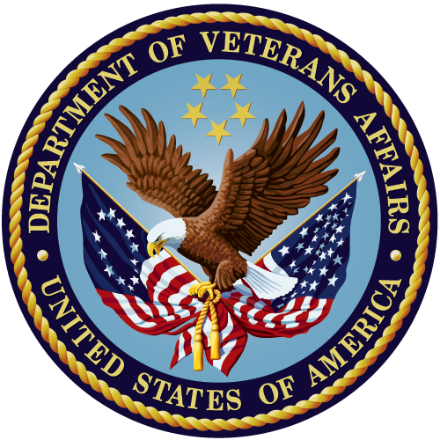 September 2015Department of Veterans Affairs (VA)Office of Information and Technology (OI&T)Product Development (PD)Revision HistoryPrefaceThe Veterans Health Information Systems and Architecture (VISTA) Laboratory Search/Extract Patch LR*5.2*175 Technical and User Guide provides assistance for installing, implementing, and maintaining the VISTA Laboratory Search/Extract Patch LR*5.2*175 software application.The International Classification of Diseases, Tenth Revision (ICD-10) Remediation patch LR* 5.2*421 makes the following changes to the Emerging Pathogens Initiative (EPI) application:The following fields and screens have been updated to refer to “ICD” rather than “ICD9”:Laboratory Search/Extract Parameters Input screensEnter/Edit Local Pathogens screensDetailed Verification ReportHelp textWithin the Enter/Edit Local Pathogens and Laboratory Search/Extract Parameters Input screens, users are prompted to specify a code set on which to search prior to entering an ICD code.  Based on this input, the system will only allow ICD-9 entry or ICD-10 entry.The Pathogen Inquiry option has been modified to list both ICD-9 and ICD-10 codes. The Generate Local Report/Spreadsheet option has been modified to include both the Diagnosis Code Set Designation and the Diagnosis Code.  Health Level 7 (HL7) Reports that are sent to Austin Information Technology Center (AITC) have been modified to include ICD-10 Codes and Descriptions, which are included in the DG1 HL7 Segments.The ICD-10 PTF Modifications patch LR*5.2*442 made changes to accommodate the expanded number of ICD-10 codes that can now be entered in a patient record.Recommended Users:Department of Veterans Affairs Medical Center (DVAMC) Information Resource Management (IRM) staffLaboratory Information Manager (LIM)Representative from the Microbiology section for the Emerging Pathogens Initiative (i.e., director, supervisor, or technologist)Total Quality Improvement/Quality Improvement/Quality Assurance (TQI/QI/QA) staff (or person at the facility with similar function)VISTA Laboratory Search/Extract Patch LR*5.2*175 Technical and User Guide Sections:Pre-Installation Information: This section contains pre-installation information.Installation Instructions: This section of the guide provides an example of the VISTA Laboratory Search/Extract Patch LR*5.2*175 installation process.Post Installation Instructions: This section provides all the necessary information required for the IRM and LIM staff to implement the software application.Appendix A - EPI User Guide: The EPI User Guide provides the necessary information for implementing and maintaining the EPI search/extract criteria.Appendix B - NCH User Guide: The NCH User Guide provides the necessary information for implementing and maintaining the NCH search/extract criteria.Appendix C - Editing Files, Input Screens, Linking Data, and Request Form: This section provides instructions for editing files, input screens, linking data, and a Workload and Suffixes Codes Request Form.Table of ContentsVISTA Laboratory Search/Extract Patch LR*5.2*175 Technical and User Guide Sections:	viOverview	1Mandate	1Functionality	2Mail Messages	2EPI Mail Messages:	3EPI HL7 formatted Mail Messages	3EPI Verification Report Mail Messages	3EPI Confirmation Mail Messages	3EPI Processing Report Mail Message	3NCH Mail Messages:	4NCH HL7 Formatted Mail Messages	4NCH Verification Report mail messages	4HL7 Message Status List	4NCH HL7 formatted Acknowledgment mail message	4NCH Acknowledgment mail message	5NCH VA Alert mail message	5Enhancements	6Cytology Search	6New Option	6Input Screens	6Mail Groups	6LRNCH Protocol	7New mail messages	7Files	7LAB SEARCH/EXTRACT PROTOCOL file (#69.4) New Fields	7LAB SEARCH/EXTRACT file (#69.5) New Fields	7Modifications	9Files Renamed	9Menu Renamed	9Options Renamed	9Option Replaced	9Orientation	11Screen Displays	11Computer Dialogue	11User Response	11Return Symbol	11Tab Symbol	11Technical and User Guide Distributions	12Hard Copy	12Electronic Distributions	12ANONYMOUS.SOFTWARE Accounts	12References	12Pre-Installation Information	13Hardware and Operating System Requirements	13Digital Equipment Corporation (DEC) Alpha Series	13Personal Computer (PC) System	13System Performance Capacity	13Installation Time	13Users on the System	14Staffing Requirements	14IRM Staff	14Laboratory Staff	14Periodic Reviews	14Backup Routines	15Test Sites	15Kernel Installation and Distribution System (KIDS)	15Database Integration Agreements (DBIA)	15Namespace	16Routine List	16VISTA Software Requirements	17Patches Required	17Health Level Seven (HL7)	17Domain	17Protocols	18Mail Groups	18Laboratory Search/Extract Menu and Options	19Laboratory Search/Extract Parameters Input Screen	20Prompts Definitions	20VISTA Lab Search/Extract Files Data Dictionaries	22LABORATORY SEARCH/EXTRACT PROTOCOL file (#69.4)	22LAB SEARCH/EXTRACT file (#69.5)	25Installation Instructions	33Post Installation Instructions	38DSM/Alpha and Open M Sites	38Trouble Shooting	42Health Level Seven (HL7) Protocol	44APPENDIX - A	52EPI User Guide	54Purpose	54EPI Objective:	54EPI Data Transmission	55EPI HL7 formatted Mail Messages	55EPI Verification Report Mail Messages	55EPI Confirmation Mail Messages	55EPI Processing Report Mail Message	55Austin Automation Center Database Processing	56Numerator file:	56Denominator file:	57Lab Search/Extract Protocol Edit [LREPI PROTOCOL EDIT] option	58EPI Descriptions and Input Examples	59Laboratory Search/Extract Parameters Input Screen	60Candida (Reference #8)	61Clostridium difficile (Reference #4)	65Creutzfeldt-Jakob Disease (CJD) (Reference #13)	69Cryptosporidium (Reference #9)	72Dengue (Reference #12)	75E. coli O157:H7 (Reference #10)	78Hepatitis C Antibody Positive (Reference #2)	81Legionella (Reference #7)	84Leishmaniasis (Reference #14)	88Malaria (Reference #11)	91Penicillin- Resistant Pneumococcus (Reference #3)	94Streptococcus-Group A (Reference #6	97Tuberculosis (Reference #5)	100Vancomycin-Resistant Enterococcus (VRE) (Reference #1)	103Conclusion	107EPI Helpful Hints:	108Clostridium difficile	108Validating EPI Data Capture	110Emerging Pathogens Verification Report Message	111Protocols	113Domain	113EPI Mail Groups	113Office of the Director (00)	113EPI Mail Groups	114Adding Mail Groups	115Starting the Lower Level Protocol of the HL7 V. 1.6 Background Job	115EPI HL7 Format Mail Message	116EPI Confirmation Message	116EPI Processing Report	117EPI Table of Reject and Warning Codes	118NCH User Guide	124Overview	124Mandate	125NCH Database Access	125Impact	125National Roll-Up	125NCH Search and Extract Criteria	126Recommended Users	126Periodic Reviews	126NCH Data Transmission	127NCH HL7 formatted mail messages	127NCH Verification Report mail message	127NCH Acknowledgment mail message	127NCH VA View Alert mail message	127Cholesterol Screening	128Cholesterol Screening for Hyperlipidemia	128Papanicolaou (Pap) Screening	132Pap Smear for Cervical Cancer	132NCH Mail Messages	135NCH HL7 Formatted Mail Message	135NCH Verification Report mail message	136NCH HL7 Mail Message Status List	137NCH HL7 Formatted (Acknowledgment) mail message	138NCH Acknowledgment mail message	139NCH VA Alert	140Editing Files/Screens, Linking Data, Request Form	144Editing TOPOGRAPHY file (#61)	144How to Link Antimicrobial Entries to Workload Codes Entries	145Using the Antimicrobial Link Update [LREPILK] options	145How to link entries using the AUTO option	145How to add and delete entries to a file using the MANUAL option	145How to add entries using the SEMI-AUTO option.	146How to Delete an Entry from the Laboratory Search/Extract Parameters Input Screen	147How to add an entry using the Laboratory Search/Extract Parameters Input Screen	148Additional Workload and Suffixes Codes Request Form	149OverviewThe VISTA Laboratory Search/Extract Patch LR*5.2*175 is an enhancement to the VISTA Laboratory Emerging Pathogens Initiative Patch LR*5.2*132 software application. The Laboratory Search/Extract enhancement software supports the following two national initiatives:Emerging Pathogens Initiative (EPI): The Department of Veterans Affairs (DVA) Headquarters Infectious Disease Program Office assists with identifying new antibiotic-resistant, otherwise problematic pathogens within the DVA. Using this objective information, plans may be formulated on a national level for intervention strategies and resource needs. Results from the aggregate data may also be shared with the appropriate public health authorities for planning on the national level (i.e., private health care sectors).National Center for Health Promotion Cholesterol and Pap Screening (NCH): Pursuant to the Congressional mandates stipulated in its enabling legislation (PL. 102-585, U.S.C. 17, 1704), the Department of Veterans Affairs (DVA) National Center for Health Promotion (NCHP) is tasked with monitoring and improving the prevalence of health promotion screening activities provided to veterans VA-wide. The purpose of the NCH Cholesterol and Pap Screening database is to monitor cholesterol and Pap screening activities at a national level, with the ultimate goal for improving detection and treatment of hyperlipidemia and cervical cancer. The NCH Cholesterol and Pap Screening database will also provide a valuable resource for clinical and health services researchers on screening activities and health outcomes, particularly for high-risk and special emphasis group such as veterans with hyperlipidemia, older veterans, and female veterans.MandateThe installation of the VISTA Laboratory Search/Extract Patch LR*5.2*175 software should be completed in accordance with PL. 102-585, U.S.C. 17, 1704. It is recommended that all VAMCs installed and implemented the software as soon as possible to help facilitate these important initiatives.FunctionalityThe VISTA Laboratory Search/Extract Patch LR*5.2*175 enhancement software application tracks the EPI and NCH ongoing initiatives within the VAMCs without the necessity of any additional data entry. The software will automatically search and extract data from several VISTA Software databases (e.g., Laboratory, PIMS, and Social Work). The LAB DATA file (#63) (i.e., contains verified lab data results), PTF file (#45), and the PATIENT file (#2) data are used for the defined search/extract criteria.The VISTA Laboratory Search/Extract software application automatically generates the data as defined by the EPI and NCH criteria’s. The EPI search/extract data is processed on the 15th of each month. The NCH search/extract data is processed daily.Mail MessagesThe VISTA Laboratory Search/Extract Patch LR*5.2*175 enhancement software application automatically processes the EPI and NCH data producing HL7 formatted mail messages. A Verification Report mail message is then produced for each HL7 formatted mail message. The HL7 formatted mail messages are used for sending the EPI and NCH data to the Austin Information Technology Center (AITC) database.The Verification Report mail message is a copy of the HL7 formatted mail messages in a human readable format. The Verification Report allows the users to review the EPI and NCH data and make corrections (e.g., complete social security numbers, valid Date of Births, and Period of Services, etc.) as deemed necessary.The new Lab Search/Extract Manual Run (Enhanced) [LREPI ENHANCED MANUAL RUN] option enables the user to generate a Verification Report mail message (i.e., human readable format) as often as needed for reviewing the EPI and NCH data. This option will automatically send the NCH data to the AITC database each time the option is manually run.EPI Mail Messages:NOTE: See Appendix A for examples of the EPI mail messages.EPI HL7 formatted Mail MessagesThe VISTA Laboratory Search/Extract software automatically processes the EPI data on the 15th of each month producing HL7 formatted mail messages. A Verification Report mail message is then produced (i.e., in a human readable format) for each HL7 mail message. The EPI HL7 formatted mail messages must be manually forwarded on the 15th of each month to the AITC database via the Q-EPI.XXX.XX.XXX domain. Use the VA MailMan software to manually forward the EPI data to XXX@ Q-EPI.XXX.XX.XXX domain.EPI Verification Report Mail MessagesThe EPI Verification Report mail messages are sent to the EPI-REPORT mail group on the 15th of each month. The members of the EPI-REPORT mail group should review the EPI Verification Report and make data corrections (e.g., social security number, date of birth, period of service, etc.) as deemed necessary. The software automatically processes the EPI data corrections on the 15th of each month. Note: The EPI Verification Report may be generated as often as needed using the new Lab Search/Extract Manual Run (Enhanced) [LREPI ENHANCED MANUAL RUN] option.EPI Confirmation Mail MessagesEPI Confirmation mail messages are sent to the sending facility EPI-REPORT mail group after the EPI HL7 mail messages has been received by the AITC database.EPI Processing Report Mail MessageEPI Processing Report mail messages are sent to the sending facility EPI-REPORT mail group at the end of the AITC processing cycle (i.e., the 25th of each month). The EPI Processing Report mail messages confirms that the EPI data has been processed and lists any errors and/or warning codes requiring corrections.NCH Mail Messages:NOTE: See Appendix B for examples of the NCH mail messages.NCH HL7 Formatted Mail MessagesThe VISTA Laboratory Search/Extract software automatically processes the NCH data daily producing HL7 formatted mail messages. A Verification Report mail message is then produced (i.e., in a human readable forma) for each HL7 formatted mail message. The software automatically transmits the NCH HL7 formatted mail messages daily to the AITC database.NCH Verification Report mail messagesThe NCH Verification Report mail messages are generated daily and sent to the LR NCH-Report mail group. The members of the LR NCH-Report mail group may use the Verification Report to review the NCH data and make corrections (e.g., social security number, date of birth, period of service, etc.) as deemed necessary. The new Lab Search/Extract Manual Run (Enhanced) [LREPI ENHANCED MANUAL RUN] option enables the users to generate the NCH Verification Report and to transmit the NCH data corrections to the AITC database as often as needed.HL7 Message Status ListThe HL7 Message Status List contains the status of each transmission sent by the site to the AITC database.NCH HL7 formatted Acknowledgment mail messageThe NCH HL7 formatted Acknowledgment mail message is sent by the AITC to the sending site. This message is translated in a human readable format and sent to the LR NCH Report mail group.NCH Acknowledgment mail messageThe NCH Acknowledgment mail message displays the status of the NCH HL7 formatted mail message transmission to the AITC. The NCH Acknowledgment mail message is sent to the LR NCH-Report mail group.NCH VA Alert mail messageA NCH VA Alert mail message is sent to the LABORATORY SEARCH/EXTRACT PROTOCOL file (#69.4), Report Mail Group field (#1), after the NCH data has been processed by the AITC.EnhancementsThe VISTA Laboratory Search/Extract Patch LR*5.2*175 software consists of the following enhancements:Cytology SearchThe Cytology Search/Extract searches the LAB DATA file (#63) based on the criteria defined by the NCH Cholesterol and NCH Pap search criteria in the LAB SEARCH/EXTRACT file (#69.5).New OptionLab Search/Extract Manual Run (Enhanced) [LREPI ENHANCED MANUAL RUN] option: This option is used to run the EPI or NCH extracts manually.Lab Search/Extract Protocol Edit [LREPI PROTOCOL EDIT] option: Use this option to edit the LAB SEARCH/EXTRACT PROTOCOL file (#69.4).Input ScreensThe Emerging Pathogens Parameters Input Screen is renamed Laboratory Search/Extract Parameters Input Screen. The Laboratory Search/Extract Parameters Input Screens were enhanced by adding a fifth screen to accommodate the following four new prompts (i.e., Lag Days, Sex, Before Date of Birth, and After Date of Birth).Mail GroupsPatch LR*5.2*175 automatically installs the LR NCH and LR NCH-Report mail groups during the installation process. The LR NCH and LR NCH-Report mail groups Coordinator(s) may be entered doing the installation process. Other mail groups members must be added to the mail groups after the installation process.LRNCH ProtocolThe LRNCH protocol is added to the LAB SEARCH/EXTRACT file (69.5), Protocol field (#12) during patch installation process.New mail messagesNCH HL7 formatted mail messagesNCH Verification Report mail messagesNCH HL7 formatted Status ListNCH HL7 formatted (Acknowledgment) mail messagesNCH Acknowledgment messagesNCH VA Alert messagesFilesLAB SEARCH/EXTRACT PROTOCOL file (#69.4) New FieldsSend Alert field (#3): Enter 1 for YES to receive an alert when a search is run automatically.Receive Alert field (#5): Select the user (s) or group responsible for receiving alerts when the search has been executed automatically.Title field (#4): This field will over-ride the default title for the Verification Report. If this field is left, blank the default title Verification Report will be used.LAB SEARCH/EXTRACT file (#69.5) New FieldsLag Days field (#5): This is the number of days that the search should wait after the test was ordered to ensure that the results have been entered in the system. Enter the number of lag days desired. The amounts allowed will vary depending on the type.Sex field (#16): FOR FUTURE USE ONLYBefore Date of Birth field (#17): Patients born after the date entered will not be included in the report. Enter a date to screen out patients born after the date entered.After Date of Birth field (#18): Persons born before the entered will not be included in the report.SNOMED Codes field (#8): This is a list of SNOMED codes to be included in the search.PTF field (#14): This field is used to follow the inpatient PTF information.ModificationsListed below are the modifications made to the VISTA Laboratory Emerging Pathogens Initiative (EPI) Patch LR*5.2*132 software application files, menu, and options. These modifications were made to accomplish the enhancements for the VISTA Laboratory Search/Extract Patch LR*5.2*175 software application.Files RenamedThe EMERGING PATHOGENS PROTOCOL file (#69.4) is renamed the LAB SEARCH/EXTRACT PROTOCOL file (#69.4).The EMERGING PATHOGENS file (#69.5) is renamed the LAB SEARCH/EXTRACT file (#69.5).Menu RenamedThe Emerging Pathogens Primary Menu [LREPI EMERGING PATHOGENS MENU] is renamed the Lab Search/Extract Primary Menu [LREPI SEARCH EXTRACT MENU].Options RenamedThe Emerging Pathogens Parameter Setup [LREPI PARAMETER UPDATE] option is renamed the Lab Search/Extract Parameter Setup [LREPI PARAMETER SETUP] option.The Emerging Pathogens Nightly Task [LREPI NIGHTLY TASK] is renamed the Lab Search/Extract Nightly Task [LREPI NIGHTLY TASK].Option ReplacedThe Emerging Pathogens Manual Run [LREPI (EPI) MANUAL RUN] option is replaced with the new Lab Search/Extract Manual Run (Enhanced) [LREPI ENCHANCE MANUAL RUN] option.OrientationThis section addresses the Laboratory Search/Extract Patch LR*5.2*175 Technical and User Guide computer screen dialogue, symbols, reference manuals, and the electronic and hard copy distributions.Screen DisplaysThe Lab Search/Extract Primary [LREPI SEARCH EXTRACT MENU] Menu options are using VA FileMan/ScreenMan forms for editing and displaying data. For detailed instructions using ScreenMan forms please refer to the VA FileMan V. 21.0 User Manual, Section 6 - ScreenMan.Computer DialogueThe computer dialogue appears in Courier font, no larger than 10 points.Example: Courier font 10 pointsUser ResponseUser entry response appears in boldface type Courier font, no larger than 10 points.Example: Boldface typeReturn SymbolUser response to computer dialogue is followed by the <RET> symbol which appears in Courier font, no larger than 10 points, and bolded.Example: <RET>Tab SymbolUser response to computer dialogue is followed by the <Tab> symbol that appears in Courier font, no larger than 10 points, and bolded.Example: <Tab>Technical and User Guide DistributionsThe following information states how to obtain the Laboratory Search/Extract Patch LR*5.2*175 Technical and User Guide electronic and hard copy distributions.Hard CopyThe Laboratory Search/Extract Patch LR*5.2*175 Technical and User Guide hard copies are distributed by National Center for Documentation (NCD) to all Veteran Affairs Medical Centers (VAMCs).Electronic DistributionsThe Laboratory Search/Extract Patch LR*5.2*175 Technical and User Guide is available on the Intranet in Hyper Text Markup Language (HTML) and Portable Document Format (PDF) at the following Intranet address: http://152.127.1.95/softserv/clin_nar.row/lab/ANONYMOUS.SOFTWARE AccountsThe Laboratory Search/Extract Patch LR*5.2*175 Technical and User Guide is also available on the ANONYMOUS SOFTWARE accounts at the Albany, Hines, and Salt Lake City Chief Information Officer Field Offices (CIOFOs) in PDF (i.e., P175TUG.PDF) at the following FTP addresses:CIOFOs	FTP AddressREDACTED	REDACTEDREDACTED	REDACTEDREDACTED	REDACTEDReferencesKernel V. 8.0 Systems ManualHL7 V. 1.6 ManualsPIMS V. 5.3 ManualsVA FileMan V. 21.0 User Manual, Section 6 - ScreenManMailMan V. 7.1 ManualsPre-Installation InformationHardware and Operating System RequirementsVISTA software operates on two hardware platforms. The hardware platforms are listed in the mini-computer category, which provides multi-tasking and multi-user capabilities. The hardware platforms systems used are:Digital Equipment Corporation (DEC) Alpha SeriesDigital Equipment Corporation (DEC) Alpha series is using the DEC Open Virtual Memory System (VMS), Version 6.1 or greater, operating system. This platform uses the DEC System Mumps (DSM), Version 6.3 or greater, of American National Standards Institutes (ANSI) of Massachusetts General Hospital Utility Multi-Programming System (MUMPS) also known as ‘M’ language. MUMPS is a Federal Information Processing Standard (FIPS) language.Personal Computer (PC) SystemPersonal Computer (PC) System with 486 or Pentium computer processor chip is using the Microsoft Disk Operating System (MS-DOS). The platform uses Open-M, of the American National Standards Institutes (ANSI) of Massachusetts General Hospital Utility Multi-Programming System (MUMPS) also known as 'M' language. MUMPS is a Federal Information Processing Standard (FIPS) language.System Performance CapacityThere are no changes in the performance of the system once Patch LR*5.2*175 is installed.Installation TimeInstallation time is less than 2 minutes during off peak hours and less than 5 minutes during peak hours.Users on the SystemUsers may remain on system and no options need to be placed out of service.Staffing RequirementsThe following staff is required to successfully install and implement Patch LR*5.2*175 software:IRM StaffAn IRM staff is required for installing Patch LR*5.2*175, setting up the domains, mail groups, and menu assignments.Laboratory StaffIt is highly recommended that the following person (s) jointly participate in reviewing the parameter descriptions:Laboratory Information Manager (LIM)Representative from the Microbiology section for the Emerging Pathogens Initiative (i.e., director, supervisor, or technologist)Total Quality Improvement/Quality Improvement/Quality Assurance (TQI/QI/QA) staff (or person at the facility with similar function)Periodic ReviewsThe Lab Search/Extract parameter descriptions require an ongoing review process (as directed by (VAHQ) Infectious Disease Program and NHCP Offices). The person(s) participating in the ongoing review process is responsible for ensuring the following requirements are kept current:Periodic reviews of the ICD codesPeriodic reviews of the Lab Search/Extract Parameter SetupAnnual review of the NCHP parameter descriptionsBackup RoutinesIt is highly recommended that a backup of the transport global be performed before installing Patch LR*5.2*175.Test SitesThe VISTA Laboratory Search/Extract Patch LR*5.2*175 software application was tested by the following sites:Kernel Installation and Distribution System (KIDS)The Laboratory Search/Extract Patch LR*5.2*175 distribution is using KIDS. For further instructions on using KIDS, please refer to the Kernel Version 8.0 Systems Manual.Database Integration Agreements (DBIA)The following new DBIA was approved for VistA Laboratory ICD-10 PTF Modifications patch LR*5.2*442:DBIA#6130The following DBIA were approved for VISTA Laboratory Search/Extract Patch LR*5.2*175:DBIA #418	DBIA #1372	DBIA #1888	DBIA #2488NamespaceThe VISTA Laboratory Search/Extract Patch LR*5.2*175 namespace is Laboratory’s LR.Routine ListNOTE: The below routine list includes three routines (LRAPQAT1, LREPI3 and LREPI5) that have been modified for patch LR*5.2*442.NOTE: The below routine list includes three routines (LR421P, LREPICD, and LRESPIXDG) that have been added for Patch LR*5.2*421.LR132LR132PLR175LR175PLR421PLRAPQAT1LREPILREPI1ALREPI2LREPI3LREPI4LREPI5LREPIAKLREPICDLREPICYLREPILKLREPIPHLREPIPILREPIRMLREPIRNLREPIRPLREPIRP3LREPIRP5LREPIRP7LREPIRS1LREPIRS3LRESPIXDGVISTA Software RequirementsPackages	Versions (or Greater)VA FileMan	21 (with patches installed)Kernel	8.0 (with patches installed)Laboratory	5.2 (with patches installed)PIMS	5.3 (with patches installed)Health Level 7	1.6 (with patches installed)Social Work	3.0 (with patches installed)MailMan	7.1 (with patches installed)Patches RequiredNOTE: For a list of patches required to install patch LR*5.2*442, please refer to the ICD-10 PTF Modifications Installation Guide: http://www.va.gov/vdl/application.asp?appid=118NOTE: For a list of patches required to install patch LR*5.2*421, please refer to the ICD-10 Release Notes.Prior to the installation of Patch LR*5.2*175, the following patches MUST be installed:Packages	PatchesMailMan V.7.1	XM*DBA*116 (NCH-Lab Domain)Health Level Seven V. 1.6	HL*1.6*34Laboratory V. 5.2	LR*5.2*132		LR*5.2*157Health Level Seven (HL7)The VISTA Laboratory Search/Extract Patch LR*5.2*175 software uses the VISTA HL7 software to transmit data to the AITC database. The data resides in the AITC database. The data is use for assisting public health surveillance activities with new health care initiatives.DomainThe VISTA Laboratory Search/Extract Patch LR*5.2*175 software application Domain name is XXX@Q-NCH. Sites must install Patch XM*DBA*116. See VA MailMan V. 7.1 Manual for instruction on how to set up the domain after the patch has been installed.ProtocolsLRNCH is the Event Driver protocol used for sending the NCH HL7 messages to the Austin Automation Center.LRNCH SEND CLIENT is the Client server used for sending NCH HL7 mail messages to the Austin Automation Center.LRNCHAITC is the Subscriber server used for processing the NCH Acknowledgment mail messages received from the Austin Automation Center.Mail GroupsThe Office of the Director (00) at each facility should determine responsible individual(s)/function(s) for the mail groups. The Laboratory Search/Extract Patch LR*5.2*175 creates the following two mail groups during the installation process.LR NCH: This mail group is used to transmit the NCH HL7 messages derived from the parameters defined in the LAB SEARCH/EXTRACT file (#69.5) to the AITC database.LR NCH-REPORT: This mail group delivers the Verification Report mail message and Acknowledgment mail messages (i.e., human readable format) to the recipients assigned to this mail group.Laboratory Search/Extract Menu and OptionsThe Lab Search/Extract Primary Menu [LREPI SEARCH EXTRACT MENU] is the only menu included with the VISTA Laboratory Search/Extract software. The menu contains four options. The Lab Search/Extract Nightly Task [LREPI NIGHTLY TASK] is a stand-alone option that is included with the software. There are no locks or security keys associated with the menu or options.NOTE: The Lab Search/Extract Primary Menu [LREPI SEARCH EXTRACT MENU] options are using VA FileMan screen displays, referred to as ScreenMan.For detailed instructions on how to use the screens please review the VA FileMan V. 21.0 User Manual, Section 6 ScreenMan.Lab Search/Extract Primary Menu [LREPI SEARCH EXTRACT MENU]: This is the primary menu that contains the Lab Search/Extract options.Lab Search/Extract Manual Run (Enhanced) [LREPI ENHANCE MANUAL RUN] option: This option is used to run the EPI and NCH extracts manually.Antimicrobial Link Update [LREPILK] option: This option allows the user to link the ANTIMICROBIAL SUSCEPIBILTY file (#62.06) with the WKLD CODE file (#64).NOTE: Please see the Appendix C section of this guide for instructions on “How to Link Antimicrobial Entries to Workload Code Entries” using the Antimicrobial Link Update [LREPILK] option.Lab Search/Extract Parameter Setup [LREPI PARAMETER SETUP]option: This option allows the users to setup the EPI and NCH parameter search/extract criteria.Lab Search/Extract Protocol Edit [LREPI PROTOCOL EDIT] option: Use this option to edit the LAB SEARCH/EXTRACT PROTOCOL file (#69.4).Lab Search/Extract Nightly Task [LREPI NIGHTLY TASK] option: The Lab Search/Extract Nightly Task [LREPI NIGHTLY TASK] option must be scheduled to run each night by TaskMan. This option will build a HL7 Message and send it to the defined locations specified by the EPI and NCH protocols.Laboratory Search/Extract Parameters Input ScreenPrompts DefinitionsVISTA Lab Search/Extract Files Data DictionariesThe following are examples of the LABORATORY SEARCH/EXTRACT files standard Data Dictionaries:LABORATORY SEARCH/EXTRACT PROTOCOL file (#69.4)STANDARD DATA DICTIONARY #69.4 -- LAB SEARCH/EXTRACT PROTOCOL   FILE 06/11/98 PAGE 1STORED IN ^LAB(69.4,  (2 ENTRIES)   SITE: BROCKTON/W.ROXBURY   UCI: VAH,ROU(VERSION 5.2)DATA          NAME                  GLOBAL        DATAELEMENT       TITLE                 LOCATION      TYPE------------------------------------------------------------------------------This file contains additional search and extract parameters to be used by theLaboratory Search/Extract software. These parameters are not specific toentries in LAB SEARCH/EXTRACT file (#69.5), but are specific to the Protocol(refer to Protocol file #101) being used.POINTED TO BY: PROTOCOL field (#12) of the LAB SEARCH/EXTRACT File (#69.5) CROSSREFERENCED BY: PROTOCOL(B)69.4,.01      PROTOCOL               0;1 POINTER TO PROTOCOL FILE (#101)                                    (Required)              INPUT TRANSFORM:  S DINUM=X              LAST EDITED:      NOV 08, 1996              HELP-PROMPT:      Select the Protocol that will be used to build                                the message.              DESCRIPTION:      This is the entry in the Protocol file (#101)                                that will be used to build the HL7 Message.                                This allows additional parameters to be                                associated with the protocol.                NOTES:            XXXX--CAN'T BE ALTERED EXCEPT BY PROGRAMMER              CROSS-REFERENCE:  69.4^B                                 1)= S ^LAB(69.4,"B",$E(X,1,30),DA)=""                                2)= K ^LAB(69.4,"B",$E(X,1,30),DA)69.4,1        Report Mail Group      0;2 POINTER TO MAIL GROUP FILE (#3.8)              LAST EDITED:      NOV 08, 1996               HELP-PROMPT:      Select which mail group will receive the                                verification report.              DESCRIPTION:      This is the mail group that will receive the                                verification report.69.4,2        Message Size           0;3 NUMBER              INPUT TRANSFORM:  K:+X'=X!(X>999999)!(X<100)!(X?.E1"."1N.N) X              LAST EDITED:      DEC 04, 1996               HELP-PROMPT:      Enter the maximum number of lines a message                                may contain (100 to 999999) before it breaks                                into another message.              DESCRIPTION:      This determines how big the HL7 message will                                be before it breaks into another message.69.4,3        Send Alert             0;4 SET                                '1' FOR YES;               LAST EDITED:      JUL 31, 1997               HELP-PROMPT:      Enter '1' or 'YES' to send an alert when a                                 search is run automatically. Leave this field                                 blank if no alert is desired.              DESCRIPTION:      When this field is set to '1' or 'YES' an                                alert is transmitted to the recipients listed                                in the RECEIVE ALERTS field when a search is                                run automatically for this protocol.69.4,4        Title                  0;5 FREE TEXT              INPUT TRANSFORM:  K:$L(X)>40!($L(X)<2) X              LAST EDITED:      AUG 01, 1997               HELP-PROMPT:      Enter a new title (2 to 40 characters) for the                                Verification report. If this field is left                                 blank the default title "Verification Report"                                will be used.              DESCRIPTION:      This field will over-ride the default title                                for the Verification Report.69.4,5        Receive Alerts        1;0      VARIABLE POINTER  Multiple #69.45              DESCRIPTION:      This is the User(s) or Group that will receive                                alerts stating the extract has been run.                                automatically.69.45,.01       Receive Alerts         0;1        VARIABLE POINTER                                   (Multiply asked)                FILE  ORDER  PREFIX    LAYGO  MESSAGE                   200  1    U            n   Responsible User                    3.8  2    G            n   Responsible Group                 LAST EDITED:      AUG 05, 1997                 HELP-PROMPT:      Select the User(s) or Group responsible for                                   receiving alerts that the search has been                                   run automatically.                 DESCRIPTION:      This is the user(s) or Group that will                                  receive alerts that the search has been run                                  automatically.                CROSS-REFERENCE:  69.45^B                                   1)= S                                   ^LAB(69.4,DA(1),1,"B",$E(X,1,30),DA)=""                                  2)= K ^LAB(69.4,DA(1),1,"B",$E(X,1,30),DA)                                  3)= Required Index for Variable PointerFILES POINTED TO                  FIELDSMAIL GROUP (#3.8)                 Report Mail Group (#1)PROTOCOL (#101)                   PROTOCOL (#.01)INPUT TEMPLATE(S):PRINT TEMPLATE(S):CAPTIONED                                         USER #0SORT TEMPLATE(S):FORM(S)/BLOCK(S):LREPIPROT                     SEP 05, 1997@13:34  USER #0  LRPROTHEAD                    DD #69.4  LRPROT1                       DD #69.4  LRPROT2                       DD #69.45LAB SEARCH/EXTRACT file (#69.5)STANDARD DATA DICTIONARY #69.5 -- LAB SEARCH/EXTRACT FILE     06/11/98  PAGE 1STORED IN ^LAB(69.5,  (17 ENTRIES)   SITE: BROCKTON/W.ROXBURY   UCI: VAH,ROU(VERSION 5.2)DATA          NAME                  GLOBAL        DATAELEMENT       TITLE                 LOCATION      TYPE------------------------------------------------------------------------------This file contains search criteria used by the Laboratory Search/Extract software. This file should only be edited using Lab Search/Extract Parameter Setup option [LREPI PARAMETER SETUP] provided with this software.CROSSREFERENCED BY: NAME(B), REFERENCE NUMBER(C)69.5,.01      NAME                   0;1 FREE TEXT (Required)              INPUT TRANSFORM:  K:$L(X)>50!($L(X)<3)!'(X'?1P.E)!(X'?.ANP) X              LAST EDITED:      DEC 17, 1996               HELP-PROMPT:      Enter a Name (3 to 50 characters) for the                                 Search/Extract parameter you are defining.               DESCRIPTION:      This is the name of the Search/Extract                                parameter you are defining.                NOTES:            XXXX--CAN'T BE ALTERED EXCEPT BY PROGRAMMER              CROSS-REFERENCE:  69.5^B                                 1)= S ^LAB(69.5,"B",$E(X,1,30),DA)=""                                2)= K ^LAB(69.5,"B",$E(X,1,30),DA)69.5,.05      REFERENCE NUMBER       0;9 NUMBER              INPUT TRANSFORM: K:+X'=X!(X>999)!(X<1)!(X?.E1"."1N.N)!(X'>99)!$D                                (^LAB(69.5,"C",X)) X              LAST EDITED:      NOV 29, 1996               HELP-PROMPT:      Type a unique number between 100 and 999 to                                 identify this entry. Numbers from 1 to 99 are                                 reserved for future use.               DESCRIPTION:      This is a unique number used to identify this                                entry.                                UNEDITABLE              NOTES:            XXXX--CAN'T BE ALTERED EXCEPT BY PROGRAMMER              CROSS-REFERENCE:  69.5^C                                 1)= S ^LAB(69.5,"C",$E(X,1,30),DA)=""                                2)= K ^LAB(69.5,"C",$E(X,1,30),DA)69.5,1        ACTIVE                 0;2 SET                                '1' FOR YES;                                 '0' FOR NO;               LAST EDITED:      JUN 09, 1998               HELP-PROMPT:      '1' or 'YES' indicates that this is an active                                entry.              DESCRIPTION: This defines if this entry is active or not.69.5,2        LAB TEST               1;0 POINTER Multiple #69.52              DESCRIPTION:      This is the test that is to be searched for                                and retrieved.69.52,.01       LAB TEST             0;1 POINTER TO LABORATORY TEST FILE (#60)                                         (Multiply asked)                INPUT TRANSFORM:  S DIC("S")="I                                   $P($G(^(0)),U,4)=""CH""!($P($G(                                  ^(0)),U,4)=""CY"")" D ^DIC K DIC S                                  DIC=DIE,X= +Y K:Y<0 X                LAST EDITED:      FEB 04, 1998                 HELP-PROMPT:      Enter the lab test that is to be searched                                  for and retrieved. Consider this synonymous                                  with chemistry, serology, hematology                                  “blood/serum” or Cytology tests.                DESCRIPTION:      This is the lab test that is to be searched                                  for and retrieved.                SCREEN:           S DIC("S")="I                                  $P($G(^(0)),U,4)=""CH""!($P($G(                                  ^(0)),U,4)=""CY"")"                EXPLANATION:      Only CH subscripts are selectable.                NOTES:            XXXX--CAN'T BE ALTERED EXCEPT BY PROGRAMMER                CROSS-REFERENCE:  69.52^B                                   1)= S                                  ^LAB(69.5,DA(1),1,"B",$E(X,1,30),DA)=""                                  2)= K ^LAB(69.5,DA(1),1,"B",$E(X,1,30),DA)69.52,1         INDICATOR              0;2 SET                                  '1' FOR Use Reference Ranges;                                   '2' FOR Contains;                                   '3' FOR Greater Than;                                   '4' FOR Less Than;                                   '5' FOR Equal To;                 LAST EDITED:      FEB 05, 1997                 HELP-PROMPT:      Select the code that will determine how to                                   match lab results.                 DESCRIPTION:      This indicates if the search for the lab                                  testis conditional.69.52,2         INDICATED VALUE        0;3 FREE TEXT                INPUT TRANSFORM:  K:$L(X)>30!($L(X)<1) X                LAST EDITED:      FEB 05, 1998                 HELP-PROMPT:      Enter the data to be compared using the                                   INDICATOR field.                 DESCRIPTION:      If the search is conditional this defines                                  the criteria. 69.5,3        ETIOLOGY               2;0 POINTER Multiple #69.53              DESCRIPTION:           This defines the Etiology to search for.69.53,.01    ETIOLOGY              0;1 POINTER TO ETIOLOGY FIELD FILE (#61.2)                                    (Multiply asked)LAST EDITED:      AUG 29, 1996                 HELP-PROMPT:      Select the Etiology to search for.                 DESCRIPTION:      This defines the Etiology to search for.                                  Select the appropriate Etiology.                CROSS-REFERENCE:  69.53^B                                   1)= S                                  ^LAB(69.5,DA(1),2,"B",$E(X,1,30),DA)=""                                  2)= K ^LAB(69.5,DA(1),2,"B",$E(X,1,30),DA)69.5,4        ICD DIAGNOSIS          3;0 POINTER Multiple #69.54              LAST EDITED:      JUN 12, 2012               DESCRIPTION:      This defines the ICD to search for.  69.54,.01     ICD DIAGNOSIS          0;1 POINTER TO ICD DIAGNOSIS FILE (#80)                                   (Multiply asked)              LAST EDITED:      SEP 17, 2012               HELP-PROMPT:      Select the ICD standardized code, used                                  nationwide in federal and non-federal private                                   health care facilities, to be included in the search.               DESCRIPTION:      This defines an ICD for use in emerging                                  pathogens data search/extract.                CROSS-REFERENCE:  69.54^B                                  1)= S LAB(69.5,DA(1),3,"B",$E(X,1,30),DA)=""                                  2)= K ^LAB(69.5,DA(1),3,"B",$E(X,1,30),DA)69.54,1       CODING SYSTEM     0;2 POINTER TO ICD CODING SYSTEMS FILE (#80.4)              LAST EDITED:      AUG 10, 2012               HELP-PROMPT:      Enter the applicable ICD coding system for                                   this ICD.69.5,5        ANTIMICROBIAL SUSCEPTIBILITY 4;0 POINTER Multiple #69.55              LAST EDITED:      JAN 22, 1997               DESCRIPTION:      This determines that if any of the Etiologies                                selected are to be resistant to any                                Antimicrobials.69.55,.01       ANTIMICROBIAL SUSCEPTIBILITY 0;1 POINTER TO ANTIMICROBIAL                SUSCEPTIBILITY FILE (#62.06) (Multiply asked)                LAST EDITED:      JAN 22, 1997                 HELP-PROMPT:      Enter the Antimicrobial that will be used in                                   screening out sensitive Etiologies.                DESCRIPTION:      This determines that if any of the                                  selected are to be resistant to                                  Antimicrobials. Select the appropriate                                  Antimicrobials to screen out the Etiologies.                CROSS-REFERENCE:  69.55^B 1)= S                                     ^LAB(69.5,DA(1),4,"B",$E(X,1,30),DA)=""                                    2)= K ^LAB(69.5,DA(1),4,"B",$E(X,1,30),DA)69.5,6        INCLUDED SITES         5;0 POINTER Multiple #69.56              LAST EDITED:      OCT 04, 1996               DESCRIPTION:      This determines what Topography to screen for.69.56,.01       TOPOGRAPHY         0;1 POINTER TO TOPOGRAPHY FIELD FILE (#61)                                    (Multiply asked)                LAST EDITED:      OCT 04, 1996                 HELP-PROMPT:      Selection of a Topography screens all others                                   out except the ones selected. For "ALL"                                  leave blank. Not to be used in conjunction                                  with the exclude Topography selection.                DESCRIPTION:      This determines what Topography to screen                                  for. Select the appropriate Topography to                                  include in the extract.                 CROSS-REFERENCE:  69.56^B                                   1)= S                                  ^LAB(69.5,DA(1),5,"B",$E(X,1,30),DA)=""                                  2)= K ^LAB(69.5,DA(1),5,"B",$E(X,1,30),DA)69.5,7        EXCLUDED SITES         6;0 POINTER Multiple #69.57              DESCRIPTION:           This determines what Topography to screen                                     out.69.57,.01      TOPOGRAPHY           0;1 POINTER TO TOPOGRAPHY FIELD FILE (#61)                                     (Multiply asked)                LAST EDITED:      OCT 04, 1996                 HELP-PROMPT:      Select the Topography to screen out. Not to                                   be used in conjunction with the Include                                   Topography selection.                 DESCRIPTION:      This determines what Topography to screen                                  out. Select the appropriate Topography to be                                  excluded from the extract.                 CROSS-REFERENCE:  69.57^B                                   1)= S ^LAB(69.5,DA(1),6,"B",$E(X,1,30),DA)=""                                  2)= K ^LAB(69.5,DA(1),6,"B",$E(X,1,30),DA)69.5,8        SNOMED CODES           9;0 Multiple #69.58              DESCRIPTION:      This is a list of SNOMED codes to be included                                in the search.69.58,.01       SNOMED CODES           0;1 FREE TEXT (Multiply asked)                INPUT TRANSFORM:  K:$L(X)>15!($L(X)<1) X                LAST EDITED:      AUG 20, 1997                 HELP-PROMPT:      Enter any SNOMED codes to be included in the                                   search. Enter one code per line.                 DESCRIPTION:      This is a list of SNOMED code to be included                                  in the search.                CROSS-REFERENCE:  69.58^B                                   1)= S                                  ^LAB(69.5,DA(1),9,"B",$E(X,1,30),DA)=""                                  2)= K ^LAB(69.5,DA(1),9,"B",$E(X,1,30),DA)69.5,9        RUN DATE               0;4 DATE              INPUT TRANSFORM:  S %DT="ESTX" D ^%DT S X=Y K:Y<1 X              LAST EDITED:      FEB 06, 1997               HELP-PROMPT:      Enter the date that the last Auto                                 Search/Extract processed.               DESCRIPTION:      The date that the last Auto Search/Extract                                processed 69.5,10       CYCLE                  0;5 SET                                'M' FOR MONTHLY;                                 'D' FOR DAILY;               LAST EDITED:      DEC 03, 1997               HELP-PROMPT:      Select whether this parameter is to be used                                 'D'aily or 'M'onthly               DESCRIPTION:      This field defines how often the this entry is                                acted upon by the nightly task.              CROSS-REFERENCE:  ^^TRIGGER^69.5^10.5                                 1)= K DIV S DIV=X,D0=DA,DIV(0)=D0 S                                    Y(1)=$S($D(                                ^LAB(69.5,D0,0)):^(0),1:"") S                                X=$P(Y(1),U,3),X=X S DIU=X K Y S X=""                                X ^DD(69.5,10,1,1,1.4) 1.4)= S                                DIH=$S($D(^LAB(69.5,DIV(0),0)):^(0),1:"                                "),DIV=X S $P(^(0),U,3)=DIV,DIH=69.5,DIG=10.5                                 D^DICR:$O(^DD(DIH,DIG,1,0))>0                                2)= K DIV S DIV=X,D0=DA,DIV(0)=D0 S                                Y(1)=$S($D(^LAB(69.5,D0,0)):^(0),1:"")                                S X=$P(Y(1),U,3),X=X S DIU=X K Y S X=""                                X ^DD(69.5,10,1,1,2.4)                                2.4)= S                                DIH=$S($D(^LAB(69.5,DIV(0),0)):^(0),1:                                " "),DIV=X S                                $P(^(0),U,3)=DIV,DIH=69.5,DIG=10.5 D                                ^DICR:$O(^DD(DIH,DIG,1,0))>0                                CREATE VALUE)= ""                                DELETE VALUE)= ""                                FIELD)= LAG DAY69.5,10.5     LAG DAYS               0;3 NUMBER             INPUT TRANSFORM:  S CYC=$P(^LAB(69.5,DA,0),U,5),MAX=$S(CYC="D":99                               ,CYC="M":26,1:0) K:+X'=X!(X>MAX)!(X<1)!(X?.E1".                                "1N.N) X K MAX,CYC              LAST EDITED:      SEP 04, 1997               HELP-PROMPT:      Enter the numbers of lag days desired. The                                amount allowed will vary depending on the                                cycle type.              DESCRIPTION:      This is the number of days that the search                                should wait after the test was ordered to                                ensure that the results have been entered in                                the system.              NOTES:            XXXX--CAN'T BE ALTERED EXCEPT BY PROGRAMMER                                TRIGGERED by the CYCLE field of the LAB                                 SEARCH/EXTRACT File 69.5,11       FIRST ENCOUNTER        0;6 SET                                '1' FOR YES;                                 '0' FOR NO;               LAST EDITED:      DEC 30, 1996               HELP-PROMPT:      Enter '1' to limit the output to the first                                 encounter for the patient. '0' will list all                                 encounters.               DESCRIPTION:      This determines if after the first encounter                                is found and extracted should sequential                                encounters be extracted.69.5,12       PROTOCOL              0;7 POINTER TO LAB SEARCH/EXTRACT PROTOCOL                                    FILE (#69.4)              LAST EDITED:      NOV 08, 1996               HELP-PROMPT:      Select the Protocol to be used to define the                                 output messages.              DESCRIPTION:      This defines what protocol is associated with                                the parameters.69.5,13       FOLLOW PTF             0;8 SET                                '1' FOR YES;                                 '0' FOR NO;               LAST EDITED:      OCT 17, 1996               HELP-PROMPT:      'YES' or '1' indicates that the PTF record                                 will be followed until a discharge has been                                 entered.              DESCRIPTION:      This determines whether the discharge                                information should be updated upon discharge                                if an inpatient encounter does not have an                                existing discharge.69.5,14       PTF                    7;0 POINTER Multiple #69.514                                 (Add New Entry without Asking)              DESCRIPTION:       This is the PTF file entry to be followed.69.514,.01     PTF                    0;1 POINTER TO PTF FILE (#45)                LAST EDITED:      OCT 17, 1996                 HELP-PROMPT:      Enter the PTF file entry to be followed.                DESCRIPTION:      This is the PTF file entry to be followed.                CROSS-REFERENCE:  69.514^B                                   1)= S                                  ^LAB(69.5,DA(1),7,"B",$E(X,1,30),DA)=""                                  2)= K ^LAB(69.5,DA(1),7,"B",$E(X,1,30),DA)69.514,1        DATE                   0;2 DATE                INPUT TRANSFORM:  S %DT="E" D ^%DT S X=Y K:Y<1 X                LAST EDITED:      DEC 31, 1996                 HELP-PROMPT:      Enter the date that the Inpatient discharge                                   information was included in the report as an                                   update.                 DESCRIPTION:      This is the date that the Inpatient                                  discharge information was included in the                                  report as a update.69.5,15       Description            8;0   WORD-PROCESSING #69.515              DESCRIPTION:           This is the general description for the                                     entry.69.5,16       SEX                    0;10 SET                                'M' FOR MALE;                                 'F' FOR FEMALE;                                 'O' FOR OTHER;               LAST EDITED:      NOV 17, 1997               HELP-PROMPT:      Enter the sex code to be included in the                                 search. Leave blank if all types are to be                                 included.               DESCRIPTION:      This is the sex code to be included in the                                search.  All types will be included if this                                field is left blank.69.5,17       BEFORE DATE OF BIRTH   0;11 DATE              INPUT TRANSFORM:  S %DT="EX" D ^%DT S X=Y K:Y<1 X              LAST EDITED:      NOV 17, 1997              HELP-PROMPT:      Enter a date to screen out patients born after                                 the date entered.              DESCRIPTION:      Patients born after the date entered will not                                be included in the report.69.5,18       AFTER DATE OF BIRTH    0;12 DATE              INPUT TRANSFORM:  S %DT="EX" D ^%DT S X=Y K:Y<1 X              LAST EDITED:      NOV 17, 1997               HELP-PROMPT:      A birthrate to screen patients. i.e. patients                                DOB after 1/1/1950.                                before the date entered.              DESCRIPTION:      Persons born before the entered will not be                                included in the report.      FILES POINTED TO                     FIELDSANTIMICROBIAL SUSCEPTIBILITY (#62.06)      ANTIMICROBIAL SUSCEPTIBILITY:ANTIMICROBIAL SUSCEPTIBILITY (#.01)ETIOLOGY FIELD (#61.2)            ETIOLOGY:ETIOLOGY (#.01)ICD CODING SYSTEMS (#80.4)        ICD DIAGNOSIS:CODING SYSTEM (#1)ICD DIAGNOSIS (#80)               ICD DIAGNOSIS:ICD DIAGNOSIS (#.01)LAB SEARCH/EXTRACT PROTOCOL(#69.4)PROTOCOL (#12)LABORATORY TEST (#60)             LAB TEST:LAB TEST (#.01)PTF (#45)                         PTF:PTF (#.01)TOPOGRAPHY FIELD (#61)            INCLUDED SITES:TOPOGRAPHY (#.01)                                  EXCLUDED SITES:TOPOGRAPHY (#.01)INPUT TEMPLATE(S):PRINT TEMPLATE(S):CAPTIONED                                         USER #0SORT TEMPLATE(S):FORM(S)/BLOCK(S):LREPI                         OCT 07, 1996@10:13  USER #0  LREPIHEAD                     DD #69.5  LREPI2                        DD #69.52  LREPI3                        DD #69.54  LREPI1                        DD #69.5  LREPI11                       DD #69.5  LREPI4                        DD #69.53  LREPI5                        DD #69.55  LREPI6                        DD #69.5  LREPI12                       DD #69.58  LREPI7                        DD #69.5  LREPI8                        DD #69.56  LREPI9                        DD #69.57  LREPI13                       DD #69.5  LREPI10                       DD #69.5Installation InstructionsNOTE: For patch LR*5.2*442 installation instructions, please refer to the ICD-10 PTF Modifications Installation Guide: http://www.va.gov/vdl/application.asp?appid=118NOTE: For Patch LR*5.2*421 installation instructions, please refer to the ICD-10 Release Notes.The VISTA Laboratory Search/Extract Patch LR*5.2*175 is using the Kernel Installation and Distribution System (KIDS).NOTE: For further instructions on using KIDS, please refer to the Kernel V. 8.0 Systems Manual, Chapter 26, pages 393-409.Use the 'INSTALL/CHECK MESSAGE' option on the PackMan menu. This option will load the KIDS package in this message onto your system.Review your mapped set. If the routines are mapped, they should be removed from the mapped set at this time.The patch has now been loaded into a Transport global on your system. You now need to use KIDS to install the Transport global. On the KIDS menu, under the Installation menu, use the following options:Print Transport GlobalCompare Transport Global to Current SystemVerify Checksums in Transport GlobalBackup a Transport GlobalUsers may remain on system and no options need to be placed out of service.Installation time is less than 2 minutes during off peak hours and less than 5 minutes during peak hours.Installation of this patch requires no additional memory space.From the Installation Menu of the KIDS menu, run the option Install Package(s)Select the package LR*5.2*175 and proceed with the install.If any routines were unmapped as part of step 2, they should be returned to the mapped set once the installation has run to completion.Delete routine LR175 and LR175P.Remove the Emerging Pathogens Manual Run [LREPI (EPI) MANUAL RUN] option.Example: Terminal screen dialogue seen during the KIDS install (dates shown in the example will not be the same as those in the released version).Select Programmer Options Option: KID  Kernel Installation & Distribution System<RET>Select Kernel Installation & Distribution System Option: INstallation<RET>Select Installation Option: MAILMan Menu<RET>VA MailMan 7.1 service for DOE.DAVID_R@JDV.ISC-DALLAS.VA.GOVYou last used MailMan: 01 Jun 98 14:12You have 1 new message.Select MailMan Menu Option: NEW messages and responses<RET>Subj: LR*5.2*175     [#15320] 9 Jun 1998 16:50 EST   6046 LinesFrom: <"NPM [#27200849]"@FORUM.VA.GOV>   in 'IN' basket.   Page 1  **NEW**------------------------------------------------------------------------------$TXT Created by DOE DAVID R at BROCKTON.VA.GOV (KIDS) on TUESDAY, 06/09/98 at 16:15=============================================================================Run Date: JUN 09, 1998                     Designation: LR*5.2*175Package : LR - LAB SERVICE                    Priority: MandatoryVersion : 5.2                                   Status: Under Development=============================================================================Subject: HEALTH PROMOTIONS ENHANCE TO EPICategory:  - Routine  - Enhancement (Mandatory)  - OtherSelect MESSAGE Action: IGNORE (in IN basket)//X<RET>Select PackMan function: 6  INSTALL/CHECK MESSAGE<RET>Line 3  Message #13928486     Unloading KIDS Distribution   LR*5.2*175     LR*5.2*175Want to Continue with Load? YES//<RET>Loading Distribution.   LR*5.2*175Will first run the Environment Check Routine, LR175Select PackMan function:<RET>Select MESSAGE Action: IGNORE (in IN basket)// ^ <RET> IgnoredSelect MailMan Menu Option:<RET>Select Installation Option: INstall Package(s)<RET>Select INSTALL NAME:    LR*5.2*175        Loaded from Distribution  7/10/98@14:31:58     => LR*5.2*175This Distribution was loaded on Jul 10, 1998@14:31:58 with header ofLR*5.2*175It consisted of the following Install(s):LR*5.2*175   LR*5.2*175Will first run the Environment Check Routine, LR175Environment Check is Ok ---Install Questions for LR*5.2*175Incoming Files:   69.4      LAB SEARCH/EXTRACT PROTOCOL*BUT YOU ALREADY HAVE ‘EMERGING PATH’ PROTOCOL' AS File #69.4!Shall I write over your EMERGING PATH’ PROTOCOL File? YES//<RET>   69.5      LAB SEARCH/EXTRACT*BUT YOU ALREADY HAVE ‘EMERGING PATHOGENSS’AS File #69.5!Shall I write over your EMERGING PATHOGENSS File? YES//<RET>Incoming Mail Groups:Enter the Coordinator for Mail Group 'LR NCH': DOE BLOW         BDEnter the Coordinator for Mail Group 'LR NCH-REPORT': DOE BLOW         BDWant to DISABLE Scheduled Options, Menu Options, and Protocols? YES//NO<RET>Enter the Device you want to print the Install messages.You can queue the install by enter a 'Q' at the device prompt.Enter a '^' to abort the install.DEVICE: HOME// [Enter your site printer’s name]<RET>Adding Protocol 'LRNCH' to the LAB SEARCH/EXTRACT File (69.5)Updating Routine file Updating KIDS filesLR*5.2*175 Installed.                Jul 10, 1998@14:33:47. Install Message sent #13928998------------------------------------------------------------------------------  100%                 25             50             75         CompleteInstall CompletedPost Installation InstructionsNOTE: There are no post installation instructions for LR*5.2*442.NOTE: For Patch LR*5.2*421 post installation instructions, please refer to the ICD-10 Release Notes for LR*5.2*421.It is highly recommended that the Laboratory Search/Extract Patch LR*5.2*175 post installation instructions are done in the following order:DSM/Alpha and Open M SitesIf you have disabled journaling, you may now re-enable journaling. If using a mapped system, rebuild the map set now.IRM - Step #1: Ensure that XXX@Q-NCH domain is defined as instructed by VA MailMan V.7.1, Patch XM*DBA*116.IRM – Step #2: Add designated members to the LR NCH and LR NCH-Report mail groups.NOTE: The Office of the Director should designate the recipients of these mail groups.Example: LR NCH mail group setupNAME: LRNCH       TYPE: publicALLOW SELF ENROLLMENT?: NO 	REFERENCE COUNT: 56LAST REFERENCED: MAY 01, 1998 RESTRICTIONS: UNRESTRICTEDCOORDINATOR: DOE BLOWMEMBER: [Enter Member’s Name]MEMBER: [Enter Member’s Name]DESCRIPTION:   LRNCH Mail group REMOTE MEMBERS:XXX@Q-NCHExample: LR NCH-Report mail group setupNAME: LRNCH-REPORT       TYPE: publicALLOW SELF ENROLLMENT?: NO REFERENCE COUNT: 56LAST REFERENCED: MAY 01, 1998 RESTRICTIONS: UNRESTRICTEDCOORDINATOR: DOE BLOWMEMBER: [Enter Member’s Name]MEMBER: [Enter Member’s Name]DESCRIPTION: LR NCH-REPORT Mail groupIRM - Step #3: Assign the Lab Search/Extract Primary [LREPI SEARCH EXTRACT MENU] menu to the designated user(s).NOTE: It is highly recommended that a LIM, TQI/QA/QI, and a representative from the Microbiology section for EPI (e.g., director, supervisor, or technologist) be assigned the Lab Search/Extract Primary [LREPI SEARCH EXTRACT MENU] menu. These individuals should be responsible for initially setting up the NCH parameters and performing periodic reviews to ensure that the parameters remain current.LIM - Step #4: Use the Lab Search/Extract Parameter Setup [LREPI PARAMETER SETUP] option to set up the NCH Cholesterol and Pap smear parameters (e.g., in Appendix B). Lab test names for Cholesterol and Pap smears may differ at each site.Note: The user assigned the Lab Search/Extract Primary Menu [LREPI SEARCH EXTRACT MENU] should be designated to set up the parameters.To verify that the fields in the LAB SEARCH/EXTRACT file (#69.5) are correctly defined, do a VA FileMan inquiry of the file. The fields should be defined in File (#69.5) as shown in the example below.Example: NCH Cholesterol setupNAME: NCH CHOLESTEROL                      ACTIVE: NO<RET>LAG DAYS: 10<RET>                          RUN DATE: JUN 22, 1998CYCLE: DAILY<RET>                          PROTOCOL: LRNCH<RET>FOLLOW PTF: YES<RET>                       REFERENCE NUMBER: 50LAB TEST: CHOLESTEROL<RET>LAB TEST: HDL CHOLESTEROL<RET>LAB TEST: TRIGLYCERIDE<RET>LAB TEST: LDL CHOLESTEROL<RET>LAB TEST: HEALTH FAIR-CHOLESTEK PANEL<RET>Example: NCH Pap Smear setupNAME: NCH PAP SMEAR                   ACTIVE: NOLAG DAYS: 10                          RUN DATE: JUN 22, 1998CYCLE: DAILY                          PROTOCOL: LRNCHFOLLOW PTF: YES                       REFERENCE NUMBER: 51SEX: FEMALELAB TEST: PAP SMEARTOPOGRAPHY: VAGINAL CYTOLOGIC MATERIALTOPOGRAPHY: CERVICAL CYTOLOGIC MATERIALIRM - Step #5: Set up the EPI and LRNCH protocols using the Lab Search/Extract Protocol Edit [LREPI PROTOCOL EDIT] option.Example: EPI Protocol SetupProtocol Parameters Setup Definition______________________________________________________________________________PROTOCOL: LREPITitle: Emerging Pathogens Initiative (EPI)         Message Size: 32000Report Mail Group: EPI-REPORTSend Alert: YESSend Alert ToDOE,JaneExample: LRNCH Protocol SetupProtocol Parameters Setup Definition______________________________________________________________________________PROTOCOL: LRNCHTitle: National Center for Health Promotion         Message Size: 32000 Report Mail Group: LR NCH-REPORTSend Alert: YESSend Alert ToDOE,JaneIRM - Step #6: Start the Lower Level Protocol of the HL7 V. 1.6 background job.Example: Select Systems Manager Menu Option:    HL7 Main<RET>Menu   1      V1.5 OPTIONS   2      V1.6 OPTIONS ...   3      Activate/Inactivate Application   4      Print/Display Menu ...   5      Purge Message Text File EntriesSelect HL7 Main Menu Option: 2<RET>V1.6 OPTIONS   1      Communications Server   2      Interface Workbench   3      Message RequeuerSelect V1.6 OPTIONS Option: 1<RET>  Communications Server   1      Edit Communication Server parameters   2      Manage incoming & outgoing filers ...   3      Monitor incoming & outgoing filers   4      Start LLP   5      Stop LLP   6      Systems Link Monitor   7      Logical Link Queue Management ...   8      ReportSelect Communications Server Option: 4<RET>  Start LLPThis option is used to launch the lower level protocol for the appropriate device. Please select the node with which you want to communicate.Select HL LOGICAL LINK NODE: LRNCH<RET>The LLP was last shutdown on JAN 30, 1997 12:06:19.Select one of the following:          F         FOREGROUND          B         BACKGROUND          Q         QUITMethod for running the receiver: B//<RET> ACKGROUNDJob was queued as 131225.IRM - Step #7: Schedule the Lab Search/Extract Nightly Task [LREPI NIGHTLY TASK] option to run nightly.Example: Select OPTION to schedule or reschedule: LREPI NIGHTLY TASK<RET>Lab Search/Extract Nightly Task         ...OK? Yes//<RET> (Yes)      (R)Edit Option Schedule    Option Name: LREPI NIGHTLY TASK    Menu Text: Lab Search/Extract Nightly Task   TASK ID: 2298854_________________________________________________________________  QUEUED TO RUN AT WHAT TIME: APR 29,1998@01:45<RET>DEVICE FOR QUEUED JOB OUTPUT:<RET> QUEUED TO RUN ON VOLUME SET: ROU<RET>      RESCHEDULING FREQUENCY: 1D<RET>             TASK PARAMETERS:<RET>            SPECIAL QUEUEING:<RET>Trouble Shooting1.	If a NCH HL7 mail message is sent to the AITC but a NCH Verification Report mail message was not sent to the users please check the following:Check the LR NCH and LR NCH-Report mail group memberships.Check the member’s name in the MAIL GROUP file (#3.8), Remote field (#12) in the LR NCH mail group for incorrect member names.Ensure that the LABORATORY SEARCH/EXTRACT PROTOCOL file (#69.4), Report Mail Group field (#1) entry contains LR NCH-Report.2.	If no VA Alert mail messages are sent, please check for the following:Ensure that the LABORATORY SEARCH/EXTRACT PROTOCOL file (#69.4), Send Alert field (#3) is set to “YES”.If the Lab Search/Extract Nightly Task [LREPI NIGHTLY TASK] option job does not generate a NCH HL7 mail message and Verification Report mail message but the new Lab Search/Extract Manual Run (Enhanced) [LREPI (EPI) ENHANCED MANUAL RUN] option does, please check the following:Ensure that the LABORATORY SEARCH/EXTRACT file (#69.5), Active field (#1) entry for the NCH Cholesterol and NCH Pap smear Search/Extract is set to “NO”.Health Level Seven (HL7) ProtocolThe VISTA Laboratory Search/Extract Patch LR*5.2*175 software application uses the VISTA Laboratory, PIMS, and Social Work databases for the EPI and NCH search/extract criteria. The VISTA HL7 software is used to transmit the data to the AITC database.3. General Specifications3.1 Communication ProtocolThe electronic VISTA MailMan software application is used as the communications protocol for sending the EPI and NCH HL7 mail messages between VISTA database and AITC database.3.2 Application Processing RulesThe HL7 protocol itself describes the basic rules for application processing by the sending and receiving systems. The HL7 Version 2.2 protocol is used. The ORU message is sent using the HL7 batch protocol.3.3 MessageThe following HL7 mail message is used to support the exchange of data.ORU	Observational Results Unsolicited3.4 SegmentsThe following HL7 segments are used to support the exchange of data.DG1	Diagnosis	OBX	Observation ResultsMSH	Message Header	PID	Patient IdentificationNTE	Notes and Comments	PV1	Patient VisitOBR	Observation Request3.5 FieldsThe HL7 fields on the following page are used to support the exchange of data for each of the segments listed in the 3.4 Segments.4.0 Transaction Specifications4.1 GeneralThe VISTA software sends an ORU observation result type HL7 message whenever one or more of the defined initiatives are identified.4.2 Specific TransactionA. Identified EncounterWhen EPI and NCHP-CPSdb data are identified an ORU message is sent to the AITC. These ORU messages consist of the following segments:Example: EPI ORU MessageORU		OBSERVATIONAL RESULT UNSOLICITEDMSH		Message HeaderNTE		Notes and CommentsPID		Patient IdentificationPV1		Patient VisitNTE		Notes and CommentsDG1		DiagnosisOBR		Observation ReportOBX		ResultsMSH|~|\&|EPI-XXX|170|EPI-XXX|170|19961018113521||ORU~R01|107|P|2.2|||||USANTE||REPORTING DATE FROM 19850101 TO 19961018PID|1|000-16-7946~0~M10|5~5~M10||EPI~PATONE||19220912|M||7|||||||||000167946PV1|1|O||||||||||||||||||||||||||||||||||||||||||19950315151907NTE|1|Vanc-Res EnterococcusDG1|1||451.19^DEEP PHLEBITIS-LEG NEC^I9DG1|2| |511.9~PLEURAL EFFUSION NOS~I9DG1|3| |670.02~MAJOR PUERP INF-DEL P/P~I9DG1|4| |331.0~ALZHEIMER'S DISEASE~I9DG1|5| |500.~COAL WORKERS' PNEUMOCON~I9OBR|1|||^CHEMISTRY TEST^VANLT|||19950315151907||||||||SER^^SERUMOBX|1|ST|84330.0000^Glucose Quant^VANLT^175^GLUCOSE1^VA60||25|mg/dL|70-125|L*NTE|2|2^Hepatitis C antibodyOBR|2|||^CHEMISTRY TEST^VANLT|||19950315151907||||||||SER^^SERUMOBX|1|ST|84330.0000^Glucose Quant^VANLT^175^GLUCOSE1^VA60||25|mg/dL|70-125|L*PID|2|000-45-6666~8~M10|7~7~M10||EPI~PATTWO||19591229|F||7|||||||||000456666PV1|1|O||||||||||||||||||||||||||||||||||||||||||19950315152721NTE|1|1^Vanc-Res EnterococcusOBR|1|||87999.0000^MICRO CULTURE^VANLT|||198612100835||||||||^^BLOODOBX|1|CE|87993.0000^BACTERIOLOGY CULTURE^VANLT|1|^ESCHERICHIA COLIOBR|2||^ANTIBIOTIC MIC^VANLT||||198612100835||||||||^^BLOOD|||||||||||87993.0000^1OBX|1|ST|81812.0000^Neomycin^VANLT^18^NEOMYCN^VA62.06|||||ROBX|2|ST|^^^35^BACTRCN^VA62.06|||||ROBX|3|ST|81852.0000^Penicillin^VANLT^23^PENICLN^VA62.06|||||ROBX|4|ST|81676.0000^Clindamycin^VANLT^3^CLINDAM^VA62.06|||||SOBX|5|ST|81307.0000^Gentamicin^VANLT^33^GENTMCN^VA62.06|||||ROBX|6|ST|81656.0000^Chloramphenicol^VANLT^10^CHLORAM^VA62.06|||||ROBX|7|ST|81946.0000^Tetracycline NOS^VANLT^27^TETRCLN^VA62.06|||||RExample: NCH ORU Mail MessageMSH^~|\&^NCH-LAB^525^NCH-LAB^525^19980416021403^^ORU~R01^1741793^P^2.2^^^NE^AL^USA|NTE^^~REPORTING DATE FROM 19980415 TO 19980415~2PID^50^666-16-1010~4~M10^69836~2~M10^^TESTONE, PATIENT^^19230609^M^^6^~02132^^^^ ^^^^666161010^^^^^^^^2PV1^1^O^^^^^^^^^^^^^^^^^^^^^^^^^^^^^^^^^^^^^^^^^^19980414075625NTE^1^50~NCH CHOLESTEROLOBR^1^^^81121.0000~CHEMISTRY TEST~VANLT^^^19980414075625^^^^^^^^SER~~SERUM^^^R/CH 0414 333OBX^1^ST^82466.0000~Cholesterol Total~VANLT~183~CHOLESTEROL~VA60^^227^mg/dl^" SEE TEST DESC"-^^^^^^^19980414100054OBX^2^ST^83013.0000~Cholesterol HDL~VANLT~244~HDL CHOLESTEROL~VA60^^pending^mg/dl^30-65^^^^^^^19980414100054OBX^3^ST^82350.0000~Calculation~VANLT~901~LDL CHOLESTEROL~VA60^^pending^mg/dl^"SEE TEST DESC"-^^^^^^^19980414100054OBX^4^ST^84480.0000~Triglycerides w o extract~VANLT~205~TRIGLYCERIDE~VA60^^230^mg/dl^35-200^H^^^^^^19980414100054PID^51^000-54-0927~4~M10^73453~2~M10^^EPI~PATTHREE~E.^^19620728^F^^7^~02332^^^^^^^^000540927^^^^^^^^XPV1^1^O^^^^^^^^^^^^^^^^^^^^^^^^^^^^^^^^^^^^^^^^^^19980414101934NTE^1^50~NCH CHOLESTEROLOBR^1^^^81121.0000~CHEMISTRY TEST~VANLT^^^19980414101934^^^^^^^^SER~~SERUM^^^R/CH 0414 439OBX^1^ST^82466.0000~Cholesterol Total~VANLT~183~CHOLESTEROL~VA60^^169^mg/dl^SEE TEST DESC -^^^^^^^19980414115804OBX^2^ST^83013.0000~Cholesterol HDL~VANLT~244~HDL CHOLESTEROL~VA60^^pending^mg/dl^30-65^^^^^^^19980414115804OBX^3^ST^82350.0000~Calculation~VANLT~901~LDL CHOLESTEROL~VA60^^pending^mg/dl^"SEE TEST DESC"-^^^^^^^19980414115804OBX^4^ST^84480.0000~Triglycerides w o extract~VANLT~205~TRIGLYCERIDE~VA60^^72^mg/dl^35-200^^^^^^^19980414115804PID^52^000-30-6640~4~M10^74913~4~M10^^EPI~PATSEVEN.^^19400125^M^^7^~02021^^^^^^^^000306640^^^^^^^^5PV1^1^O^^^^^^^^^^^^^^^^^^^^^^^^^^^^^^^^^^^^^^^^^^19980414112550NTE^1^50~NCH CHOLESTEROLOBR^1^^^81121.0000~CHEMISTRY TEST~VANLT^^^19980414112550^^^^^^^^SER~~SERUM^^^R/CH 0414 530OBX^1^ST^82466.0000~Cholesterol Total~VANLT~183~CHOLESTEROL~VA60^^257^mg/dl^" SEE TEST DESC"-^^^^^^^19980414141943PID^53^000-42-9046~8~M10^75677~2~M10^^EPI JR.~PATFOUR.^^19490720^M^^6^~14585^^^^^^^^000429046^^^^^^^^7PV1^1^I^^^^^^^^^^^^^^^^^^^^^^^^^^^^^^^^^^^^^^^^^^19980413164159NTE^1^50~NCH CHOLESTEROLOBR^1^^^81121.0000~CHEMISTRY TEST~VANLT^^^19980414060010^^^^^^^^SER~~SERUM^^^R/CH 0414 306OBX^1^ST^82466.0000~Cholesterol Total~VANLT~183~CHOLESTEROL~VA60^^169^mg/dl^SEE TEST DESC-^^^^^^^19980414094610OBX^2^ST^83013.0000~Cholesterol HDL~VANLT~244~HDL CHOLESTEROL~VA60^^pending^mg/dl^30-65^^^^^^^19980414094610OBX^3^ST^82350.0000~Calculation~VANLT~901~LDL CHOLESTEROL~VA60^^pending^mg/dl^"SEE TEST DESC"-^^^^^^^19980414094610OBX^4^ST^84480.0000~Triglycerides w o extract~VANLT~205~TRIGLYCERIDE~VA60^^184^mg/dl^35-200^^^^^^^19980414094610Table VA011 - Period of ServiceTable 0070 - Specimen Source CodesTable VA07 - RaceTable 0001 - SexTable 0078 - Abnormal flagsAPPENDIX - AEPI USER GUIDEEPI User GuideThe EPI User Guide provides all the necessary information, instructions, illustrations, and examples required for the EPI coordinators, Laboratory personnel, and other users to implement and maintain the Laboratory Search/Extract software. This information must be adhered to as recommended to assure a successful implementation and utilization of the software.PurposeThe VAHQ Infectious Disease Program Office Emerging Pathogens Initiative is to identify new antibiotic-resistant, otherwise problematic pathogens. Using this objective information, plans may be formulated on a national level for intervention strategies and resource needs. Results of aggregate data may also be shared with appropriate public health authorities for planning on the national level for the non-VA and private health care sectors. The VISTA Laboratory Search/Extract software tracks Emerging Pathogens for DVA and the national level without the necessity for additional site data entry.EPI Objective:Emerging Pathogens (as defined by VAHQ) act as triggers for data acquisition for the VISTA Laboratory Search/Extract software. The software then retrieves relevant, predetermined, and patient-specific data for transmission to the AITC database repository. Once at that location, the data are analyzed using a SAS based statistical software. VAHQ Reports may then be generated for appropriate use and distribution at the national level.Identify Emerging PathogensExtract specific data associated with the Emerging PathogenTransmit data to AITCCreate national Statistical Analysis System (SAS) data sets for Infectious Diseases Program Office accessIntermittent periodic review must be done as determined by the sites. The Verification Report is not used to determine Laboratory or ICD collected data totals or validation (i.e., X numbers of cases of positive tests for Hepatitis C or X positive culture results for Streptococcus, Group A).EPI Data TransmissionEPI HL7 formatted Mail MessagesThe VISTA Laboratory Search/Extract software automatically processes the EPI data on the 15th of each month producing HL7 formatted mail messages. A Verification Report mail message is then produced (i.e., in a human readable format) for each HL7 mail message. The EPI HL7 formatted mail messages must be manually forwarded on the 15th of each month to the AITC database via the Q-EPI.XXX.XX.XXX domain. Use the VA MailMan software to manually forward the EPI data to XXX@ Q-EPI.XXX.XX.XXX domain.EPI Verification Report Mail MessagesThe EPI Verification Report mail messages are sent to the EPI-REPORT mail group on the 15th of each month. The members of the EPI-REPORT mail group should review the EPI Verification Report and make data corrections (e.g., social security number, date of birth, period of service, etc.) as deemed necessary. The software automatically processes the EPI data corrections on the 15th of each month. Note: The EPI Verification Report may be generated as often as needed using the new Lab Search/Extract Manual Run (Enhanced) [LREPI ENHANCED MANUAL RUN] option.EPI Confirmation Mail MessagesEPI Confirmation mail messages are sent to the sending facility EPI-REPORT mail group after the EPI HL7 mail messages has been received by the AITC database.EPI Processing Report Mail MessageEPI Processing Report mail messages are sent to the sending facility EPI-REPORT mail group at the end of the AITC processing cycle (i.e., the 25th of each month). The EPI Processing Report mail messages confirms that the EPI data has been processed and lists any errors and/or warning codes requiring corrections.Austin Automation Center Database ProcessingThe Austin Information Technology Center (AITC) created two file structures, both in Statistical Analysis System (SAS) file format. These two file structures are used primarily as a source of data for the Infectious Diseases Program Office. The data is available to the Infectious Diseases Program Office to be manipulated and used for analysis and reporting.The two file structures are referred to as the “Numerators” and “Denominators” because of their planned utilization.Numerator file:The Numerator file contains an accumulation of data sent by all DVA medical centers. It contains twelve individual months’ worth of data and is updated monthly. Each month the oldest month data is removed from the Numerator file and the latest month’s data is added.Upon receipt of the DVA medical centers monthly input, AITC transmits an acknowledgment message back to the sending DVA medical centers. The acknowledgment message identifies any “problem transmissions”. The “problem transmissions” records any discrepancies in the field format or the actual field value. AITC identifies the data as invalid records or just warning the DVA medical center that the record has some discrepancies. However, the data is not being rejected. Both the “problem transmissions” and the “accepted records” are documented on a Processing Report that is transmitted from the AITC to the DVA medical centers. The “Processing Report” itemizes all transmissions received by AITC, document the records status as either being accepted or rejected (with the reason code identified), and a warning stating that something is unusual about the value of one or more fields (with the warning reason code identified). An example of the “Tables of Reject and Warning codes” are located in the Appendix - B section of this guide.The Numerator file information is specific to unique patients with a VAHQ designated Emerging Pathogen. The Emerging Pathogens are flagged through the VISTA software process. The Numerator file data are collected and transmitted to AITC monthly by the DVA facilities medical centers.Denominator file:The Denominator file provides the Infectious Diseases Program Office, data elements for each DVA medical center. The source of these data elements is the corporate medical database residing in AITC. The individual files that these data elements are extracted from are the National Patient Care (NPC), Inpatient Treatment File (PTF),Automated Management Information System (AMIS), and Cost Distribution Report (CDR) systems.The data elements are:Unique SSN served (inpatient and outpatient together)Total # of dischargesTotal unique SSN dischargesInpatient hospital daysInpatient ICU daysUnique SSN encounters for both inpatient and outpatientA “running 12 month” accumulation is required (i.e., there will always be one year’s worth of monthly counts) with the oldest month dropped off each cycle and a new one added.NOTE: The need to track individual station data and to consolidate by parent station has not been specified. At this time we are only gathering by individual station number.Lab Search/Extract Protocol Edit [LREPI PROTOCOL EDIT] optionThe new Lab Search/Extract Protocol Edit [LREPI PROTOCOL EDIT] option is located on the Lab Search/Extract Primary Menu [LREPI SEARCH EXTRACT MENU]. This new option is used for editing the EPI protocol.Example: EPI Protocol Parameters Setup DefinitionProtocol Parameters Setup Definition______________________________________________________________________________PROTOCOL: LREPITitle: Emerging Pathogens Initiative (EPI)         Message Size: 32000Report Mail Group: EPI-REPORTSend Alert: YESSend Alert ToDOE,JaneEPI Descriptions and Input ExamplesThis section contains the 14 Emerging Pathogens descriptions and input examples that the VISTA Laboratory Search/Extract software is tracking. The following EPI descriptions must be reviewed for compliance (as specified by the VAHQ Infectious Disease Program Office) before defining the Lab Search/Extract Parameters Setup.Candida	LegionellaClostridium difficile	LeishmanaisisCreutzfeldt-Jakob Disease	MalariaCryptosporidium	Pen- Res PneumococcusDengue	Streptococcus-Group AE. coli O157:H7	TuberculosisHepatitis C Antibody Pos	Vanc-Res EnterococcusNOTE: It is highly recommended that the following person(s) jointly participate in the review process for the 14 EPI descriptions:Laboratory Information Manager (LIM)Total Quality Improvement/Quality Improvement/Quality Assurance (TQI/QI/QA) staff (or person at the site with similar function)Representative from the Microbiology section for the Emerging Pathogens Initiative (i.e., director, supervisor, or technologist)The 14 Emerging Pathogens parameter descriptions will require an ongoing review process (as specified by the VAHQ Infectious Disease Program Office). The person(s) participating in the ongoing review process is responsible for ensuring the following requirements are kept current:Periodic reviews of the ICD codesPeriodic reviews of the Lab Search/Extract Parameter Setup [LREPI PARAMETER SETUP] for the EPIAnnual review of the 14 Emerging Pathogens descriptions (as specified by the VAHQ Infectious Disease Program Office)Laboratory Search/Extract Parameters Input ScreenThe following examples displays how to use the Laboratory Search/Extract Parameters Input Screen for defining the emerging pathogens parameters. Some of the Input Screen examples show partially pre-populated fields. The ETIOLOGY FIELD file (#61.2) site specific data is used to partially pre-populate the fields in the LAB SEARCH/EXTRACT file (#69.5). However, further data entries are required for site specific data. Additional data entries can be added or deleted to meet your site-specific needs. NOTE: The Lab Search/Extract Primary [LREPI SEARCH EXTRACT MENU] Menu options are using VA FileMan screens displays, referred to as ScreenMan. For detailed instructions on how to use the screens please review the VA FileMan V. 21.0 User Manual, Section 6 ScreenMan.NOTE: There are a number of different ways that sites have chosen to enter results into the VISTA database. As long as the results are in a retrievable format (straight from the VISTA database without additional manual input needed), how it is entered is not of significance to the Emerging Pathogen Initiative. However, two preferred methods make it easy to capture the data. Please reference the Helpful Hints section of this guide for the two methods.NOTE: Please be consistent with site specific data spelling or alternate spelling to assure accurate data capture.Candida (Reference #8)Fungal infections are rising in significance especially in severely ill patients. The same is true for bloodstream infections acquired in the hospital, especially those associated with intravenous lines. Fungal bloodstream infections are increasing in prevalence.As a marker of bloodstream infections, the fungus Candida (and Torulopsis) has been chosen as an initial indicator organism. This organism may not be a prevalent or significant entity at your site, however, its presence is more likely to be indicative of serious or true infection than other organisms. The fungus Candida (and Torulopsis) may commonly be isolated from the blood in association with IV lines. Additionally, this yeast is more likely to be associated with nosocomial acquisition than other organisms (i.e., Staphylococcus aureus and coagulase negative Staphylococcus), which can cause a number of community acquired syndromes not at all related to IV lines.All episodes of Candida (Torulopsis, yeast) isolation from blood or a blood source (central line, IV catheter tip, etc.) are being tracked. The VISTA Laboratory Search/Extract software has provided a partial pre-populated list of (etiologies/organisms) that fit the description for Candida (Torulopsis, yeast) to choose. These (etiologies/organisms) should be used, in addition to any site specific (etiologies/organisms) which may also fit the description.Example:Lab Search/Extract Primary Menu   ENH    Lab Search/Extract Manual Run (Enhanced)   VR     Print Detailed Verification Report   LO     Local Pathogen Menu ...   PI     Pathogen Inquiry   UP     Lab EPI Parameter Setup          Lab EPI Protocol Edit   LK     Antimicrobial Link UpdateSelect Lab Search/Extract Primary menu Option: UP<RET> Lab Search/Extract Parameter SetupSelect LAB SEARCH/EXTRACT NAME: ?<RET> Answer with LAB SEARCH/EXTRACT NAME, or REFERENCE NUMBER Do you want the entire 16-Entry LAB SEARCH/EXTRACT List? Y  (Yes)<RET>Choose from:   CANDIDA   CLOSTRIDIUM DIFFICILE   CREUTZFELDT-JAKOB DISEASE   CRYPTOSPORIDIUM   DENGUE   E. COLI 0157:H7   HEPATITIS C ANTIBODY POS   LEGIONELLA   LEISHMANIASIS   MALARIA   NCH CHOLESTEROL   NCH PAP SMEAR   PEN-RES PNEUMOCOCCUS   STREPTOCOCCUS GROUP A   TUBERCULOSIS   VANC-RES ENTEROCOCCUSSelect LAB SEARCH/EXTRACT NAME: Candida <RET>           LABORATORY SEARCH/EXTRACT PARAMETERS INPUT SCREEN      Page 1 of 5NAME: Candida                                             ACTIVE:   YES______________________________________________________________________________Laboratory Test(s)               Indicator                            Value<RET>                                                                           ICD Coding System [ICD-9 or ICD-10]? (9/10):<RET>ICD Code             Cd Set                    ICD Description<RET>____________________________________________________________________________Exit     Save     Next Page     RefreshCOMMAND: N<RET>                   Press <PF1>H for help               Insert          LABORATORY SEARCH/EXTRACT PARAMETERS INPUT SCREEN      Page 2 of 5NAME: CANDIDA                                          ACTIVE:     YES_____________________________________________________________________________Selected Etiology                          Selected Snomed CodesExamples:CANDIDA         CANDIDA GUILLIERMONDII         CANDIDA KRUSEI         CANDIDA PARAPSILOSIS         CANDIDA PSEUDOTROPICALIS         CANDIDA SKIN TEST ANTIGEN         CANDIDA STELLATOIDEA         CANDIDA TROPICALIS         CANDIDA, NOS<RET>Note: During the post Init, the ETIOLOGY FIELD file (#61.2) was searched to pre-populate the Etiology field (#3) in the EMERGING PATHOGENS file (#69.5). Listed above are examples of etiology entries which may have been populated from your site’s file. Additional etiologies may be added or deleted at the Selected Etiology prompt to meet your site specific needs.Note: If spelling differences occur within your ETIOLOGY FIELD file (#61.2), be consistent with your local file and spell the results here, as it is spelled in your file (even if it is spelled differently in the example). We are concerned more importantly with data recovery.Antimicrobial Susceptibility      NLT Code       NLT Description<RET>_____________________________________________________________________________Exit     Save     Next Page     RefreshCOMMAND: N<RET>                             Press <PF1>H for help    Insert         LABORATORY SEARCH/EXTRACT PARAMETERS INPUT SCREEN        Page 3 of 5NAME: Candida                                        ACTIVE:      YES_____________________________________________________________________________                          Topography SelectionInclude                                ExcludeBlood<RET>                             <RET>                           Bloodstream<RET>Catheter Tip<RET>Note: These are only suggestions. Please add accordingly to your site definition.______________________________________________________________________________Exit     Save     Next Page     RefreshCOMMAND: N<RET>                              Press <PF1>H for help    Insert        LABORATORY SEARCH/EXTRACT PARAMETERS INPUT SCREEN        Page 4 of 5NAME: Candida                                       ACTIVE:       YES______________________________________________________________________________FIRST ENCOUNTER:<RET>                       Follow PTF:YES<RET>BEFORE DATE OF BIRTH:<RET>                  AFTER DATE OF BIRTH:<RET>Select SEX:<RET>______________________________________________________________________________Exit     Save     RefreshCOMMAND: E<RET>                              Press <PF1>H for help   InsertSave changes before leaving form (Y/N)?Y<RET>         LABORATORY SEARCH/EXTRACT PARAMETERS INPUT SCREEN      Page 5 of 5NAME:Candida                                          ACTIVE:    YES______________________________________________________________________________Run Date:<RET>                          Protocol:LREPI<RET>Run Cycle:MONTHLY<RET>                  Lag Days:15<RET>General Description:<TAB>______________________________________________________________________________Exit     Save     RefreshCOMMAND: E<RET>                              Press <PF1>H for help   InsertSave changes before leaving form (Y/N)?Y<RET>Clostridium difficile (Reference #4)Disease associated with the presence of Clostridium difficile enterotoxin A can cause significant morbidity, as well as mortality. It is of importance, as its predominant acquisition seems to occur nosocomially. Presence of Clostridial toxin (either enterotoxin A or cytotoxin L) by assay (whether it be EIA, latex agglutination, cytotoxicity of cell culture + neutralization, or culture of organism with subsequent colony testing) is the best indicator that an inflammatory diarrheal disease is due to presence of Clostridium difficile.Laboratory Services are quite varied as to how they identify the presence of Clostridium difficile. Some labs are set up to identify C. difficile as the final microbiological (bacterial) etiology of a culture, even if a culture method was not used. Other labs use a final etiology of “see comment” and then enter the results in a free text format. Still others enter the text under a hematology or chemistry format where a reference range and “positive” and “negative” result values can be entered. Wherever the facility lab places the results which are used to demonstrate the presence of toxin-producing C. difficile, we need to be able to track them (that means it must occur as a retrievable “positive” or “negative” result, or as a “bacterial etiology”). Results in a “Comments” or “Free-text” section are not acceptable.There are a number of different ways that sites have chosen to enter Clostridium difficile toxin assay results into the VISTA database. As long as the toxin assay results are in a retrievable format (straight from the VISTA database without additional manual input needed), how it is entered is not of significance to the Emerging Pathogen Initiative. However, there are two preferred methods that make it easy to capture the data. Please reference the Appendix - B section of this guide for the two methods.Example:Lab Search/Extract Primary Menu   ENH    Lab Search/Extract Manual Run (Enhanced)   VR     Print Detailed Verification Report   LO     Local Pathogen Menu ...   PI     Pathogen Inquiry   UP     Lab EPI Parameter Setup          Lab EPI Protocol Edit   LK     Antimicrobial Link UpdateSelect Lab Search/Extract Primary menu Option: UP<RET> Lab Search/Extract Parameter SetupSelect LAB SEARCH/EXTRACT NAME: ?<RET> Answer with LAB SEARCH/EXTRACT NAME, or REFERENCE NUMBER Do you want the entire 16-Entry LAB SEARCH/EXTRACT List? Y  (Yes)<RET>Choose from:   CANDIDA   CLOSTRIDIUM DIFFICILE   CREUTZFELDT-JAKOB DISEASE   CRYPTOSPORIDIUM   DENGUE   E. COLI 0157:H7   HEPATITIS C ANTIBODY POS   LEGIONELLA   LEISHMANIASIS   MALARIA   NCH CHOLESTEROL   NCH PAP SMEAR   PEN-RES PNEUMOCOCCUS   STREPTOCOCCUS GROUP A   TUBERCULOSIS   VANC-RES ENTEROCOCCUS    Select LAB SEARCH/EXTRACT NAME: CLOSTRIDIUM DIFFICILE <RET>          LABORATORY SEARCH/EXTRACT PARAMETERS INPUT SCREEN      Page 1 of 5NAME: CLOSTRIDIUM DIFFICILE                            ACTIVE:    YES_____________________________________________________________________________Laboratory Test(s)                     Indicator                 ValueClostridium<RET> difficile toxin       Contains<RET>             Pos<RET>Note: This example is only a suggestion. Please add accordingly to your site definition.ICD Coding System [ICD-9 or ICD-10]? (9/10): 9 ICD Code Cd Set ICD Description<RET>______________________________________________________________________________Exit     Save     Next Page     RefreshCOMMAND: N<RET>                             Press <PF1>H for help    Insert         LABORATORY SEARCH/EXTRACT PARAMETERS INPUT SCREEN      Page 2 of 5NAME: CLOSTRIDIUM DIFFICILE                           ACTIVE:    YES______________________________________________________________________________Selected Etiology                           Selected Snomed CodesClostridium difficile toxin positive<RET>Note: This is only a suggestion. Please add accordingly to your site definition.Antimicrobial Susceptibility         NLT Code       NLT Description<RET>______________________________________________________________________________Exit     Save     Next Page     RefreshCOMMAND: N<RET>                              Press <PF1>H for help    Insert           LABORATORY SEARCH/EXTRACT PARAMETERS INPUT SCREEN      Page 3 of 5NAME: CLOSTRIDIUM DIFFICILE                            ACTIVE:     YES______________________________________________________________________________                          Topography SelectionInclude <RET>                                    Exclude <RET>______________________________________________________________________________Exit     Save     Next Page     RefreshCOMMAND: N<RET>                             Press <PF1>H for help    Insert        LABORATORY SEARCH/EXTRACT PARAMETERS INPUT SCREEN      Page 4 of 5NAME: CLOSTRIDIUM DIFFICILE                          ACTIVE: YES______________________________________________________________________________First Encounter:<RET>                      Follow PTF: YES<RET>BEFORE DATE OF BIRTH:<RET>                 AFTER DATE OF BIRTH:<RET>Selected SEX:<RET>______________________________________________________________________________Exit     Save     RefreshCOMMAND: E<RET>                                     Press <PF1>H for help           LABORATORY SEARCH/EXTRACT PARAMETERS INPUT SCREEN      Page 5 of 5NAME: CLOSTRIDIUM DIFFICILE                            ACTIVE:     YES______________________________________________________________________________Run Date:<RET>                           Protocol:LREPI<RET>Run Cycle:MONTHLY<RET>                   Lag Days:15<RET>General Description:<TAB>______________________________________________________________________________Exit     Save     RefreshCOMMAND: E<RET>                              Press <PF1>H for help   InsertSave changes before leaving form (Y/N)?Y<RET>Creutzfeldt-Jakob Disease (CJD) (Reference #13)Creutzfeldt-Jakob Disease (CJD) disease is a rare illness associated with prions. The DVA has chosen to follow this entity because of historic problems with certain blood products used in the private and public health care sectors. The data will be one of a number of ways used to identify changes in trends of incidence of this illness. This task is remarkably complex because of the long incubation period of CJD. There are no specific tests for diagnosis other than central nervous system histology combined with clinical presentation. As such, this entity is followed through ICD coding.Example:Lab Search/Extract Primary Menu   ENH    Lab Search/Extract Manual Run (Enhanced)   VR     Print Detailed Verification Report   LO     Local Pathogen Menu ...   PI     Pathogen Inquiry   UP     Lab EPI Parameter Setup          Lab EPI Protocol Edit   LK     Antimicrobial Link UpdateSelect Lab Search/Extract Primary menu Option: UP<RET> Lab Search/Extract Parameter SetupSelect LAB SEARCH/EXTRACT NAME: ?<RET> Answer with LAB SEARCH/EXTRACT NAME, or REFERENCE NUMBER Do you want the entire 16-Entry LAB SEARCH/EXTRACT List? Y  (Yes)<RET>Choose from:   CANDIDA   CLOSTRIDIUM DIFFICILE   CREUTZFELDT-JAKOB DISEASE   CRYPTOSPORIDIUM   DENGUE   E. COLI 0157:H7   HEPATITIS C ANTIBODY POS   LEGIONELLA   LEISHMANIASIS   MALARIA   NCH CHOLESTEROL   NCH PAP SMEAR   PEN-RES PNEUMOCOCCUS   STREPTOCOCCUS GROUP A   TUBERCULOSIS   VANC-RES ENTEROCOCCUSSelect LAB SEARCH/EXTRACT NAME: CREUTZFELDT-JAKOB DISEASE <RET>          LABORATORY SEARCH/EXTRACT PARAMETERS INPUT SCREEN     Page 1 of 5NAME:CREUTZFELDT-JAKOB DISEASE                           ACTIVE:   YES______________________________________________________________________________Laboratory Test(s)                   Indicator                        Value<RET>                                                                          ICD Coding System [ICD-9 or ICD-10]? (9/10):<RET>ICD Code             Cd Set                    ICD Description046.1                ICD-9                     JAKOB-CREUTZFELDT DIS<RET>_____________________________________________________________________________Exit     Save     Next Page     RefreshCOMMAND: N<RET>                              Press <PF1>H for help    Insert        LABORATORY SEARCH/EXTRACT PARAMETERS INPUT SCREEN       Page 2 of 5NAME: CREUTZFELDT-JAKOB DISEASE                       ACTIVE:    YES______________________________________________________________________________Selected Etiology                      Selected Snomed Codes<RET>Antimicrobial Susceptibility     NLT Code     NLT Description<RET>______________________________________________________________________________Exit     Save     Next Page     RefreshCOMMAND: N<RET>                              Press <PF1>H for help    Insert        LABORATORY SEARCH/EXTRACT PARAMETERS INPUT SCREEN        Page 3 of 5NAME: CREUTZFELDT-JAKOB DISEASE                        ACTIVE:      YES______________________________________________________________________________                          Topography SelectionInclude                                Exclude<RET>                                  <RET>______________________________________________________________________________Exit     Save     Next Page     RefreshCOMMAND: N<RET>                          Press <PF1>H for help        Insert         LABORATORY SEARCH/EXTRACT PARAMETERS INPUT SCREEN      Page 4 of 5NAME: CREUTZFELDT-JAKOB DISEASE                        ACTIVE:     YES______________________________________________________________________________First Encounter: <RET>                      Follow PTF: YES<RET>BEFORE DATE OF BIRTH: <RET>                 AFTER DATE OF BIRTH: <RET>Select SEX: <RET>______________________________________________________________________________Exit     Save     RefreshCOMMAND: E<RET>                              Press <PF1>H for help    Insert        LABORATORY SEARCH/EXTRACT PARAMETERS INPUT SCREEN       Page 5 of 5NAME: CREUTZFELDT-JAKOB DISEASE                          ACTIVE:     YES______________________________________________________________________________Run Date:<RET>                           Protocol:LREPI<RET>Run Cycle:MONTHLY<RET>                   Lag Days:15<RET>General Description:<TAB>______________________________________________________________________________Exit     Save     RefreshCOMMAND: E<RET>                              Press <PF1>H for help   InsertSave changes before leaving form (Y/N)?Y<RET>Cryptosporidium (Reference #9)The parasite Cryptosporidium parvum is a cause of water-borne diarrheal disease. It has gained recent prominence after evaluation of the outbreak in the greater Milwaukee area in 1993 which is estimated to have affected <400,000 persons. In addition to affecting HIV-infected persons and young children, information exists which demonstrates that the chronically ill, elderly are also a higher risk group than the general population. Microbiology laboratory data (parasitology for most laboratories) as well as ICD coding is used to track this disease, both are narrowly defined parameters.NOTE: Microsporidiosis is a similar disease, however, the EPI do not currently wish to follow this disease process. Microsporidian etiologies should not be entered.Example:Lab Search/Extract Primary Menu   ENH    Lab Search/Extract Manual Run (Enhanced)   VR     Print Detailed Verification Report   LO     Local Pathogen Menu ...   PI     Pathogen Inquiry   UP     Lab EPI Parameter Setup          Lab EPI Protocol Edit   LK     Antimicrobial Link UpdateSelect Lab Search/Extract Primary menu Option: UP<RET> Lab Search/Extract Parameter SetupSelect LAB SEARCH/EXTRACT NAME: ?<RET> Answer with LAB SEARCH/EXTRACT NAME, or REFERENCE NUMBER Do you want the entire 16-Entry LAB SEARCH/EXTRACT List? Y  (Yes)<RET>Choose from:   CANDIDA   CLOSTRIDIUM DIFFICILE   CREUTZFELDT-JAKOB DISEASE   CRYPTOSPORIDIUM   DENGUE   E. COLI 0157:H7   HEPATITIS C ANTIBODY POS   LEGIONELLA   LEISHMANIASIS   MALARIA   NCH CHOLESTEROL   NCH PAP SMEAR   PEN-RES PNEUMOCOCCUS   STREPTOCOCCUS GROUP A   TUBERCULOSIS   VANC-RES ENTEROCOCCUSSelect LAB SEARCH/EXTRACT NAME: CRYPTOSPORIDIUM <RET>           LABORATORY SEARCH/EXTRACT PARAMETERS INPUT SCREEN     Page 1 of 5NAME: CRYPTOSPORIDIUM                                     ACTIVE:       YES______________________________________________________________________________Laboratory Test(s)                       Indicator                  Value<RET>ICD Coding System [ICD-9 or ICD-10]? (9/10):<RET>ICD Code             Cd Set                    ICD Description007.8                ICD-9                     PROTOZOAL INTEST DIS N <RET>______________________________________________________________________________Exit     Save     Next Page     RefreshCOMMAND: N<RET>                             Press <PF1>H for help    Insert         LABORATORY SEARCH/EXTRACT PARAMETERS INPUT SCREEN      Page 2 of 5NAME: CRYPTOSPORIDIUM                                       ACTIVE:    YES______________________________________________________________________________Selected Etiology                            Selected Snomed CodesCryptosporidium<RET>Note: If Cryptosporidium is reported under parasitology, add Cryptosporidium species at the Etiology prompt.Antimicrobial Susceptibility         NLT Code       NLT Description<RET>______________________________________________________________________________Exit     Save     Next Page     RefreshCOMMAND: N<RET>                              Press <PF1>H for help    Insert            LABORATORY SEARCH/EXTRACT PARAMETERS INPUT SCREEN       Page 3 of 5NAME: CRYPTOSPORIDIUM                                    ACTIVE:    YES______________________________________________________________________________Topography SelectionInclude                                Exclude<RET>                                  <RET>____________________________________________________________________________Exit     Save     Next Page     RefreshCOMMAND: N<RET>                              Press <PF1>H for help    Insert              LABORATORY SEARCH/EXTRACT PARAMETERS INPUT SCREEN    Page 4 of 5NAME: CRYPTOSPORIDIUM                                       ACTIVE:  YES______________________________________________________________________________First Encounter:<RET>                       Follow PTF: YES<RET>BEFORE DATE OF BIRTH:<RET>                  AFTER DATE OF BIRTH:<RET>Select SEX:<RET>Exit     Save     RefreshCOMMAND: E<RET>                                     Press <PF1>H for help           LABORATORY SEARCH/EXTRACT PARAMETERS INPUT SCREEN      Page 5 of 5NAME: CRYPTOSPORIDIUM                                    ACTIVE:  YES______________________________________________________________________________Run Date:                                  Protocol: LREPI<RET>    Run Cycle:MONTHLY<RET>                    Lag Days:15<RET>General Description:<TAB>______________________________________________________________________________Exit    Save     RefreshCOMMAND: E<RET>                              Press <PF1>H for help   InsertSave changes before leaving form (Y/N)?Y<RET>Dengue (Reference #12)The mosquito-borne disease of Dengue Hemorrhagic Fever is a rare but re-emerging infection, especially in the Caribbean. The VA has seen cases of Dengue Hemorrhagic Fever over the last several years. Most of these cases have been in Dengue endemic areas served by the VA. However, as our society becomes more mobile, and the area of Dengue endemnity expands, more cases are likely to occur. Because microbiologic culture is not routinely done and serology can be difficult to track, initially ICD coded diagnoses is used to track this entity.Example:Lab Search/Extract Primary Menu   ENH    Lab Search/Extract Manual Run (Enhanced)   VR     Print Detailed Verification Report   LO     Local Pathogen Menu ...   PI     Pathogen Inquiry   UP     Lab EPI Parameter Setup          Lab EPI Protocol Edit   LK     Antimicrobial Link UpdateSelect Lab Search/Extract Primary menu Option: UP<RET> Lab Search/Extract Parameter SetupSelect LAB SEARCH/EXTRACT NAME: ?<RET> Answer with LAB SEARCH/EXTRACT NAME, or REFERENCE NUMBER Do you want the entire 16-Entry LAB SEARCH/EXTRACT List? Y  (Yes)<RET>Choose from:   CANDIDA   CLOSTRIDIUM DIFFICILE   CREUTZFELDT-JAKOB DISEASE   CRYPTOSPORIDIUM   DENGUE   E. COLI 0157:H7   HEPATITIS C ANTIBODY POS   LEGIONELLA   LEISHMANIASIS   MALARIA   NCH CHOLESTEROL   NCH PAP SMEAR   PEN-RES PNEUMOCOCCUS   STREPTOCOCCUS GROUP A   TUBERCULOSIS   VANC-RES ENTEROCOCCUSSelect LAB SEARCH/EXTRACT NAME: DENGUE <RET>           LABORATORY SEARCH/EXTRACT PARAMETERS INPUT SCREEN     Page 1 of 5NAME: DENGUE                                             ACTIVE: YES____________________________________________________________________________Laboratory Test(s)                  Indicator                Value<RET>ICD Coding System [ICD-9 or ICD-10]? (9/10):<RET>ICD Code             Cd Set                    ICD Description061.                 ICD-9                     DENGUE065.4                ICD-9                     MOSQUITO-BORNE HEM FEVER<RET>____________________________________________________________________________Exit     Save     Next Page     RefreshCOMMAND: N<RET>                             Press <PF1>H for help    Insert              LABORATORY SEARCH/EXTRACT PARAMETERS INPUT SCREEN    Page 2 of 5NAME: DENGUE                                              ACTIVE:  YES____________________________________________________________________________Etiology                          Selected Snomed Codes<RET>Antimicrobial Susceptibility     NLT Code     NLT Description<RET>______________________________________________________________________________Exit     Save     Next Page     RefreshCOMMAND: N<RET>                              Press <PF1>H for help    Insert              LABORATORY SEARCH/EXTRACT PARAMETERS INPUT SCREEN    Page 3 of 5NAME: DENGUE                                              ACTIVE:  YES ____________________________________________________________________________                          Topography SelectionInclude                                Exclude<RET>                                  <RET>____________________________________________________________________________Exit     Save     Next Page     RefreshCOMMAND: N<RET>                              Press <PF1>H for help    Insert              LABORATORY SEARCH/EXTRACT PARAMETERS INPUT SCREEN    Page 4 of 5NAME: DENGUE                                               ACTIVE:  YES____________________________________________________________________________First Encounter: <RET>                      Follow PTF: YES <RETBEFORE DATE OF BIRTH:<RET>                  AFTER DATE OF BIRTH:<RET>Select SEX:<RET>____________________________________________________________________________Exit     Save     RefreshCOMMAND: E<RET>                                      Press <PF1>H for help           LABORATORY SEARCH/EXTRACT PARAMETERS INPUT SCREEN      Page 5 of 5NAME: DENGUE                                            ACTIVE     YES______________________________________________________________________________Run Date:<RET>                            Protocol:LREPI<RET>Run Cycle:MONTHLY<RET>                    Lag Days:15<RET>General Description:<TAB>______________________________________________________________________________Exit    Save     RefreshCOMMAND: E<RET>                              Press <PF1>H for help   InsertSave changes before leaving form (Y/N)?Y<RET>E. coli O157:H7 (Reference #10)Escherichia coli serotype O157 (E. coli O157) has gained prominence as a food-borne illness with potentially life threatening complications coming from the associated Hemolytic Uremic Syndrome. Not all sites routinely culture for the presence of E. coli O157 in stool specimens submitted for culture. In addition, E. coli O157 is not a microbiologic (bacterial) etiology pre-existing in the most recent - national microbiology lab package. In order to nationally track cultures positive for this organism, each site will need to make an etiology specific for E-coli O157 (e.g. Escherichia coli O157, E. coli O157, E. coli serotype O157, etc.). Some sites have already done this and will not need to generate a new entry.NOTE: Entering Escherichia coli or E. coli from the bacterial etiology and then entering “serotype O157” or “O157”, under the “Comments” or “Free Text” section is not acceptable, as it will not allow the data to be retrieved nationally.All subsequent positive cultures for this organism must then be entered under the new etiology.Other serotypes of E. coli will also cause disease, but we will not currently track these as O157 causes by far, the majority of cases of interest for the national database.The EPI criteria is dependent on your site. If your site already has an etiology that will select positive cultures for E. coli O157, then enter that etiology. However, if your site had to enter a new etiology to accommodate the EPI criteria, be sure to enter this new etiology here.Example:Lab Search/Extract Primary Menu   ENH    Lab Search/Extract Manual Run (Enhanced)   VR     Print Detailed Verification Report   LO     Local Pathogen Menu ...   PI     Pathogen Inquiry   UP     Lab EPI Parameter Setup          Lab EPI Protocol Edit   LK     Antimicrobial Link UpdateSelect Lab Search/Extract Primary menu Option: UP<RET> Lab Search/Extract Parameter SetupSelect LAB SEARCH/EXTRACT NAME: ?<RET> Answer with LAB SEARCH/EXTRACT NAME, or REFERENCE NUMBER Do you want the entire 16-Entry LAB SEARCH/EXTRACT List? Y  (Yes)<RET>Choose from:   CANDIDA   CLOSTRIDIUM DIFFICILE   CREUTZFELDT-JAKOB DISEASE   CRYPTOSPORIDIUM   DENGUE   E. COLI 0157:H7   HEPATITIS C ANTIBODY POS   LEGIONELLA   LEISHMANIASIS   MALARIA   NCH CHOLESTEROL   NCH PAP SMEAR   PEN-RES PNEUMOCOCCUS   STREPTOCOCCUS GROUP A   TUBERCULOSIS   VANC-RES ENTEROCOCCUSSelect LAB SEARCH/EXTRACT NAME: E. COLI 0157:H7 <RET>          LABORATORY SEARCH/EXTRACT PARAMETERS INPUT SCREEN    Page 1 of 5NAME: E. COLI 0157:H7                                    ACTIVE:   YES____________________________________________________________________________Laboratory Test(s)                  Indicator                        Value<RET>ICD Coding System [ICD-9 or ICD-10]? (9/10):<RET>ICD Code             Cd Set                    ICD Description<RET>____________________________________________________________________________Exit     Save     Next Page     RefreshCOMMAND: N<RET>                                        Press <PF1>H for help          LABORATORY SEARCH/EXTRACT PARAMETERS INPUT SCREEN    Page 2 of 5NAME: E. COLI 0157:H7                                    ACTIVE:   YES______________________________________________________________________________Selected EtiologyExample: Escherichia coli O157<RET>Note: Entering Escherichia coli or E. coli from the bacterial etiology and then entering “serotype O157” or “O157”, under the Comments section or in free text is not acceptable as it will not allow the data to be retrieved nationally).Antimicrobial Susceptibility          NLT Code       NLT Description<RET>____________________________________________________________________________Exit     Save     Next Page     RefreshCOMMAND: N<RET>                                       Press <PF1>H for help           LABORATORY SEARCH/EXTRACT PARAMETERS INPUT SCREEN    Page 3 of 5NAME: E. COLI 0157:H7                                     ACTIVE:  YES____________________________________________________________________________                          Topography SelectionInclude                                     Exclude<RET>                                       <RET>____________________________________________________________________________Exit     Save     Next Page     RefreshCOMMAND: N<RET>                              Press <PF1>H for help    Insert          LABORATORY SEARCH/EXTRACT PARAMETERS INPUT SCREEN    Page 4 of 5NAME: E. COLI 0157:H7                                     ACTIVE:  YES____________________________________________________________________________First Encounter:<RET>                   Follow PTF:YES<RET>BEFORE DATE OF BIRTH:<RET>               AFTER DATE OF BIRTH:<RET>Select SEX:<RET>____________________________________________________________________________Exit     Save     RefreshCOMMAND: E<RET>                                     Press <PF1>H for help         LABORATORY SEARCH/EXTRACT PARAMETERS INPUT SCREEN      Page 5 of 5NAME: E. COLI 0157:H7                                   ACTIVE     YES______________________________________________________________________________Run Date:<RET>                           Protocol:LREPI<RET>Run Cycle:MONTHLY<RET>                   Lag Days:15<RET>General Description:<TAB>______________________________________________________________________________Exit    Save     RefreshCOMMAND: E<RET>                              Press <PF1>H for help   InsertSave changes before leaving form (Y/N)?Y<RET>Hepatitis C Antibody Positive (Reference #2)Hepatitis C is much more prevalent than originally thought at least in certain key patient sub-populations. As new and more sensitive assays come into use, we seem to find more evidence of this pathogen. We are looking for evidence of exposure to Hepatitis C in patients as demonstrated by Hepatitis C antibody positivity. The need for confirmatory testing or demonstration of active disease is not currently necessary in gathering data for this program. Different facilities may use different assays for this test. What we are looking for is evidence of presence of antibody to Hepatitis C, whether it be recorded as “weakly positive”, “strongly positive”, “positive”, or “present”. If other phrases are used to describe a test result, one should be able to differentiate the results upon entry into the program. As an example, the words, “present” “and “not present” would not allow retrieval of only positive cases as both phrases contain the word, “present”.Example:Lab Search/Extract Primary Menu   ENH    Lab Search/Extract Manual Run (Enhanced)   VR     Print Detailed Verification Report   LO     Local Pathogen Menu ...   PI     Pathogen Inquiry   UP     Lab EPI Parameter Setup          Lab EPI Protocol Edit   LK     Antimicrobial Link UpdateSelect Lab Search/Extract Primary menu Option: UP<RET> Lab Search/Extract Parameter SetupSelect LAB SEARCH/EXTRACT NAME: ?<RET> Answer with LAB SEARCH/EXTRACT NAME, or REFERENCE NUMBER Do you want the entire 16-Entry LAB SEARCH/EXTRACT List? Y  (Yes)<RET>Choose from:   CANDIDA   CLOSTRIDIUM DIFFICILE   CREUTZFELDT-JAKOB DISEASE   CRYPTOSPORIDIUM   DENGUE   E. COLI 0157:H7   HEPATITIS C ANTIBODY POS   LEGIONELLA   LEISHMANIASIS   MALARIA   NCH CHOLESTEROL   NCH PAP SMEAR   PEN-RES PNEUMOCOCCUS   STREPTOCOCCUS GROUP A   TUBERCULOSIS   VANC-RES ENTEROCOCCUS    Select LAB SEARCH/EXTRACT NAME: HEPATITIS C ANTIBODY POS <RET>              LABORATORY SEARCH/EXTRACT PARAMETERS INPUT SCREEN   Page 1 of 5NAME: HEPATITIS C ANTIBODY POS                             ACTIVE: YES____________________________________________________________________________Laboratory Test(s)                      Indicator                 ValueHEPATITIS C ANTIBODY<RET>             Contains<RET>              Pos<RET>Note: Enter the appropriate test for your site, and how the results are reported.ICD Coding System [ICD-9 or ICD-10]? (9/10):<RET>ICD Code             Cd Set                    ICD Description<RET>____________________________________________________________________________Exit     Save     Next Page     RefreshCOMMAND: N<RET>                             Press <PF1>H for help    Insert             LABORATORY SEARCH/EXTRACT PARAMETERS INPUT SCREEN   Page 2 of 5NAME: HEPATITIS C ANTIBODY POS                                    ACTIVE: YES____________________________________________________________________________Selected Etiology                              Selected Snomed Codes<RET>Antimicrobial Susceptibility           NLT Code       NLT Description<RET>____________________________________________________________________________Exit     Save     Next Page     RefreshCOMMAND: N<RET>                              Press <PF1>H for help    Insert          LABORATORY SEARCH/EXTRACT PARAMETERS INPUT SCREEN    Page 3 of 5NAME: HEPATITIS C ANTIBODY POS                                  ACTIVE: YES____________________________________________________________________________                          Topography SelectionInclude                                Exclude<RET>                                  <RET>   ____________________________________________________________________________Exit     Save     Next Page     RefreshCOMMAND: N<RET>                              Press <PF1>H for help    Insert             LABORATORY SEARCH/EXTRACT PARAMETERS INPUT SCREEN   Page 4 of 5NAME: HEPATITIS C ANTIBODY POS                              ACTIVE: YES____________________________________________________________________________First Encounter:<RET>                        Follow PTF:YES<RET>BEFORE DATE OF BIRTH:<RET>                  AFTER DATE OF BIRTH:<RET>Select SEX:<RET>____________________________________________________________________________Exit     Save     RefreshCOMMAND: E<RET>                                     Press <PF1>H for help        LABORATORY SEARCH/EXTRACT PARAMETERS INPUT SCREEN      Page 5 of 5NAME: HEPATITIS C ANTIBODY POS                            ACTIVE     YES______________________________________________________________________________Run Date:<RET>                            Protocol:LREPI<RET>Run Cycle:MONTHLY<RET>                    Lag Days:15<RET>General Description:<TAB>______________________________________________________________________________Exit    Save     RefreshCOMMAND: E<RET>                              Press <PF1>H for helpSave changes before leaving form (Y/N)?Y<RET>Legionella (Reference #7)Since the American Legion Convention in Philadelphia in the 1970’s, Legionnaires’ Disease has been an illness of keen interest to the DVA. Because diagnosis is complex, we have chosen to review for presence of Legionella in culture and in ICD DIAGNOSIS file (#80). We will not look at Legionella direct fluorescent antibody positivity because of the potential high false positivity of this test. Likewise, serology is not easy to interpret or easily extracted from VISTA for our purposes and will not be included as a marker in this first iteration of the EPI program. Because it is not yet approved, the newer test of Legionella urinary antigen will not be used either. The Selected Etiology screen display has been partially pre-populated.Example:Lab Search/Extract Primary Menu   ENH    Lab Search/Extract Manual Run (Enhanced)   VR     Print Detailed Verification Report   LO     Local Pathogen Menu ...   PI     Pathogen Inquiry   UP     Lab EPI Parameter Setup          Lab EPI Protocol Edit   LK     Antimicrobial Link UpdateSelect Lab Search/Extract Primary menu Option: UP<RET> Lab Search/Extract Parameter SetupSelect LAB SEARCH/EXTRACT NAME: ?<RET> Answer with LAB SEARCH/EXTRACT NAME, or REFERENCE NUMBER Do you want the entire 16-Entry LAB SEARCH/EXTRACT List? Y  (Yes)<RET>Choose from:   CANDIDA   CLOSTRIDIUM DIFFICILE   CREUTZFELDT-JAKOB DISEASE   CRYPTOSPORIDIUM   DENGUE   E. COLI 0157:H7   HEPATITIS C ANTIBODY POS   LEGIONELLA   LEISHMANIASIS   MALARIA   NCH CHOLESTEROL   NCH PAP SMEAR   PEN-RES PNEUMOCOCCUS   STREPTOCOCCUS GROUP A   TUBERCULOSIS   VANC-RES ENTEROCOCCUSSelect LAB SEARCH/EXTRACT NAME: LEGIONELLA<RET>              LABORATORY SEARCH/EXTRACT PARAMETERS INPUT SCREEN   Page 1 of 5NAME: LEGIONELLA                                           ACTIVE: YES____________________________________________________________________________Laboratory Test(s)             Indicator                  Value<RET>ICD Coding System [ICD-9 or ICD-10]? (9/10):<RET>ICD Code             Cd Set                    ICD Description482.80               ICD-9                     LEGIONNARIE’S DISEASE  <RET>__________________________________________________________________________Exit     Save     Next Page     RefreshCOMMAND: N<RET>                             Press <PF1>H for help    Insert              LABORATORY SEARCH/EXTRACT PARAMETERS INPUT SCREEN   Page 2 of 5NAME: LEGIONELLA                                            ACTIVE: YES____________________________________________________________________________Selected EtiologyExamples:LEGIONELLA BOZEMANII         LEGIONELLA DUMOFFII         LEGIONELLA GORMANII         LEGIONELLA JORDANIS         LEGIONELLA LONGBEACHAE         LEGIONELLA MICDADEI         LEGIONELLA OAKRIDGENSIS         LEGIONELLA PNEUMOPHILIA         LEGIONELLA SP         LEGIONELLA WADSWORTHII<RET>Note: During the post Init, the ETIOLOGY FIELD file (#61.2) was searched to pre-populate the Etiology field (#3) in the EMERGING PATHOGENS file (#69.5). Listed above are examples of etiology entries which may have been populated from your site’s file. Additional etiologies may be added or deleted at the Selected Etiology prompt to meet your site-specific needs.Note: If spelling differences occur within your ETIOLOGY FIELD file (#61.2) be consistent with your local file and spell the results here, as it is spelled in your file (even if it is spelled differently in the example). We are concerned more importantly with data recovery.Antimicrobial Susceptibility            NLT Code       NLT Description<RET>____________________________________________________________________________Exit     Save     Next Page     RefreshCOMMAND: N<RET>                              Press <PF1>H for help    Insert            LABORATORY SEARCH/EXTRACT PARAMETERS INPUT SCREEN    Page 3 of 5NAME: LEGIONELLA                                          ACTIVE:   YES______________________________________________________________________________                          Topography SelectionInclude                                     Exclude<RET>                                       <RET>____________________________________________________________________________Exit     Save     Next Page     RefreshCOMMAND: N<RET>                              Press <PF1>H for help    Insert            LABORATORY SEARCH/EXTRACT PARAMETERS INPUT SCREEN    Page 4 of 5NAME: LEGIONELLA                                        ACTIVE:  YES____________________________________________________________________________First Encounter:<RET>                    Follow PTF: YES<RET>BEFORE DATE OF BIRTH:<RET>               AFTER DATE OF BIRTH:<RET>Select SEX:<RET>____________________________________________________________________________Exit     Save     RefreshCOMMAND: E<RET>                                     Press <PF1>H for help           LABORATORY SEARCH/EXTRACT PARAMETERS INPUT SCREEN    Page 5 of 5NAME: E. LEGIONELLA                                       ACTIVE  YES______________________________________________________________________________Run Date:<RET>                             Protocol:LREPI<RET>Run Cycle:MONTHLY<RET>                     Lag Days:15<RET>General Description:<TAB>______________________________________________________________________________Exit    Save     RefreshCOMMAND: E<RET>                              Press <PF1>H for help     InsertSave changes before leaving form (Y/N)?Y<RET>Leishmaniasis (Reference #14)Leishmaniasis is a significant tropical disease that can cause serious complications. It is of interest to the Department of Veterans Affairs as Leishmania has caused illness among military personnel for many years. In addition, the Persian Gulf War occurred in an area of the world where the parasite is endemic. Because no simple, straightforward serology exists and no standard culture techniques exist, we have chosen to follow this entity through ICD diagnosis codes.Example:Lab Search/Extract Primary Menu   ENH    Lab Search/Extract Manual Run (Enhanced)   VR     Print Detailed Verification Report   LO     Local Pathogen Menu ...   PI     Pathogen Inquiry	   UP     Lab EPI Parameter Setup          Lab EPI Protocol Edit   LK     Antimicrobial Link UpdateSelect Lab Search/Extract Primary menu Option: UP<RET> Lab Search/Extract Parameter SetupSelect LAB SEARCH/EXTRACT NAME: ?<RET> Answer with LAB SEARCH/EXTRACT NAME, or REFERENCE NUMBER Do you want the entire 16-Entry LAB SEARCH/EXTRACT List? Y  (Yes)<RET>Choose from:   CANDIDA   CLOSTRIDIUM DIFFICILE   CREUTZFELDT-JAKOB DISEASE   CRYPTOSPORIDIUM   DENGUE   E. COLI 0157:H7   HEPATITIS C ANTIBODY POS   LEGIONELLA   LEISHMANIASIS   MALARIA   NCH CHOLESTEROL   NCH PAP SMEAR   PEN-RES PNEUMOCOCCUS   STREPTOCOCCUS GROUP A   TUBERCULOSIS   VANC-RES ENTEROCOCCUSSelect LAB SEARCH/EXTRACT NAME: LEISHMANIASIS <RET>             LABORATORY SEARCH/EXTRACT PARAMETERS INPUT SCREEN   Page 1 of 5NAME: LEISHMANIASIS                                           ACTIVE: YES____________________________________________________________________________Laboratory Test(s)                  Indicator                  Value<RET>ICD Coding System [ICD-9 or ICD-10]? (9/10):9<RET>ICD Code             Cd Set                    ICD Description085.0                ICD-9                     VISCERAL LEISHMANIASIS085.1                ICD-9                     CUTAN LEISHMANIAS URBAN085.2                ICD-9                     CUTAN LEISHMANIAS ASIAN085.3                ICD-9                     CUTAN LEISHMANIAS ETHIOP085.4                ICD-9                     CUTAN LEISHMANIAS AMER085.5                ICD-9                     MUCOCUTAN LEISHMANIASIS085.9                ICD-9                     LEISHMANIASIS NOS<RET>____________________________________________________________________________Exit     Save     Next Page     RefreshCOMMAND: N<RET>                             Press <PF1>H for help    Insert             LABORATORY SEARCH/EXTRACT PARAMETERS INPUT SCREEN    Page 2 of 5NAME: LEISHMANIASIS                                            ACTIVE: YES____________________________________________________________________________Selected Etiology                                   Selected Snomed Codes<RET>Antimicrobial Susceptibility           NLT Code       NLT Description<RET>____________________________________________________________________________Exit     Save     Next Page     RefreshCOMMAND: N<RET>                             Press <PF1>H for help    Insert         LABORATORY SEARCH/EXTRACT PARAMETERS INPUT SCREEN    Page 3 of 5NAME: LEISHMANIASIS                                         ACTIVE: YES ____________________________________________________________________________                          Topography SelectionInclude                                Exclude<RET>                                  <RET>____________________________________________________________________________Exit     Save     Next Page     RefreshCOMMAND: N<RET>                              Press <PF1>H for help    Insert            LABORATORY SEARCH/EXTRACT PARAMETERS INPUT SCREEN     Page 4 of 5NAME: LEISHMANIASIS                                       ACTIVE:   YES____________________________________________________________________________First Encounter:<RET>                       FOLLOW PTF:YES<RET>BEFORE DATE OF BIRTH:<RET>                 AFTER DATE OF BIRTH:<RET>Select SEX:<RET>____________________________________________________________________________Exit     Save     RefreshCOMMAND: E<RET>                                     Press <PF1>H for help          LABORATORY SEARCH/EXTRACT PARAMETERS INPUT SCREEN    Page 5 of 5NAME: E. LEISHMANIASIS                                   ACTIVE  YES______________________________________________________________________________Run Date:<RET>                             Protocol:LREPI<RET>Run Cycle:MONTHLY<RET>                     Lag Days:15<RET>General Description:<TAB>______________________________________________________________________________Exit    Save     RefreshCOMMAND: E<RET>                            Press <PF1>H for help    InsertSave changes before leaving form (Y/N)?Y<RET>Malaria (Reference #11)The plasmodial parasite is responsible for the blood-borne disease of malaria. Malaria can cause acute as well as chronic, relapsing disease. Occasionally, U.S. troops are deployed in malaria endemic areas. This placement could potentially put troops at risk for acquiring this disease. For the Emerging Pathogens Initiative program, we are interested in tracking patients with malaria, either acute or chronic, relapsing, and in either inpatient or outpatient status. No standardized serologic test allows for easy identification.  Since not all sites consistently code and record malarial parasites seen histologically or on blood smears (not all of these interpretations are done through the Pathology and Laboratory Service), we have currently decided to track malaria based on ICD coding.Example:Lab Search/Extract Primary Menu   ENH    Lab Search/Extract Manual Run (Enhanced)   VR     Print Detailed Verification Report   LO     Local Pathogen Menu ...   PI     Pathogen Inquiry   UP     Lab EPI Parameter Setup          Lab EPI Protocol Edit   LK     Antimicrobial Link UpdateSelect Lab Search/Extract Primary menu Option: UP<RET> Lab Search/Extract Parameter SetupSelect LAB SEARCH/EXTRACT NAME: ?<RET> Answer with LAB SEARCH/EXTRACT NAME, or REFERENCE NUMBER Do you want the entire 16-Entry LAB SEARCH/EXTRACT List? Y  (Yes)<RET>Choose from:   CANDIDA   CLOSTRIDIUM DIFFICILE   CREUTZFELDT-JAKOB DISEASE   CRYPTOSPORIDIUM   DENGUE   E. COLI 0157:H7   HEPATITIS C ANTIBODY POS   LEGIONELLA   LEISHMANIASIS   MALARIA   NCH CHOLESTEROL   NCH PAP SMEAR   PEN-RES PNEUMOCOCCUS   STREPTOCOCCUS GROUP A   TUBERCULOSIS   VANC-RES ENTEROCOCCUSSelect LAB SEARCH/EXTRACT NAME: MALARIA <RET>     LABORATORY SEARCH/EXTRACT PARAMETERS INPUT SCREEN           Page 1 of 5NAME: MALARIA                                            ACTIVE: YES____________________________________________________________________________Laboratory Test(s)                  Indicator                  Value<RET>ICD Coding System [ICD-9 or ICD-10]? (9/10):<RET>ICD Code             Cd Set                    ICD Description084.0                ICD-9                     FALCIPARUM MALARIA084.1                ICD-9                     VIVAX MALARIA084.2                ICD-9                     QUARTAN MALARIA084.3                ICD-9                     OVALE MALARIA084.4                ICD-9                     MALARIA NEC084.5                ICD-9                     MIXED MALARIA084.6                ICD-9                     MALARIA NOS084.7                ICD-9                     INDUCED MALARIA084.8                ICD-9                     BLACKWATER FEVER084.9                ICD-9                     MALARIA COMPLICATED NEC<RET>____________________________________________________________________________Exit     Save     Next Page     RefreshCOMMAND: N<RET>                             Press <PF1>H for help    Insert         LABORATORY SEARCH/EXTRACT PARAMETERS INPUT SCREEN      Page 2 of 5NAME: MALARIA                                                 ACTIVE: YES ____________________________________________________________________________Selected Etiology                              Selected Snomed Codes<RET>Antimicrobial Susceptibility           NLT Code       NLT Description<RET>____________________________________________________________________________Exit     Save     Next Page     RefreshCOMMAND: N<RET>                              Press <PF1>H for help    Insert       LABORATORY SEARCH/EXTRACT PARAMETERS INPUT SCREEN   Page 3 of 5NAME: MALARIA                                                ACTIVE: YES ___________________________________________________________________________                          Topography SelectionInclude                                Exclude<RET>                                  <RET>____________________________________________________________________________Exit     Save     Next Page     RefreshCOMMAND: N<RET>                              Press <PF1>H for help    Insert           LABORATORY SEARCH/EXTRACT PARAMETERS INPUT SCREEN    Page 4 of 5NAME: MALARIA                                                  ACTIVE: YES ____________________________________________________________________________First Encounter:<RET>                         FOLLOW PTF:YES<RET>BEFORE DATE OF BIRTH:<RET>                   AFTER DATE OF BIRTH:<RET>Selected SEX:<RET>Exit     Save     RefreshCOMMAND: E<RET>                                     Press <PF1>H for help           LABORATORY SEARCH/EXTRACT PARAMETERS INPUT SCREEN    Page 5 of 5NAME: MALARIA                                             ACTIVE  YES______________________________________________________________________________Run Date:<RET>                            Protocol:LREPI<RET>Run Cycle:MONTHLY<RET>                    Lag Days:15<RET>General Description:<TAB>______________________________________________________________________________Exit    Save     RefreshCOMMAND: E<RET>                                          Press <PF1>H for helpSave changes before leaving form (Y/N)?Y<RET>Penicillin- Resistant Pneumococcus (Reference #3)The emergence of antibiotic resistance in microbial agents is of great interest and concern for health care. Penicillin (PCN) was once the mainstay of therapy for Streptococcus pneumoniae infections but resistance to this agent is becoming more prominent. Different therapeutic strategies need to be developed once the prevalence of PCN-resistant S. pneumoniae reaches a critical threshold in a community. In order to monitor this, we are looking for the presence of any resistance in the pneumococci (either “moderate/intermediate” or “frank/high” level resistance). As such, any S. pneumoniae which is not fully susceptible to PCN on PCN susceptibility testing should be recorded.Example:Lab Search/Extract Primary Menu   ENH    Lab Search/Extract Manual Run (Enhanced)   VR     Print Detailed Verification Report   LO     Local Pathogen Menu ...   PI     Pathogen Inquiry   UP     Lab EPI Parameter Setup          Lab EPI Protocol Edit   LK     Antimicrobial Link UpdateSelect Lab Search/Extract Primary menu Option: UP<RET> Lab Search/Extract Parameter SetupSelect LAB SEARCH/EXTRACT NAME: ?<RET> Answer with LAB SEARCH/EXTRACT NAME, or REFERENCE NUMBER Do you want the entire 16-Entry LAB SEARCH/EXTRACT List? Y  (Yes)<RET>Choose from:   CANDIDA   CLOSTRIDIUM DIFFICILE   CREUTZFELDT-JAKOB DISEASE   CRYPTOSPORIDIUM   DENGUE   E. COLI 0157:H7   HEPATITIS C ANTIBODY POS   LEGIONELLA   LEISHMANIASIS   MALARIA   NCH CHOLESTEROL   NCH PAP SMEAR   PEN-RES PNEUMOCOCCUS   STREPTOCOCCUS GROUP A   TUBERCULOSIS   VANC-RES ENTEROCOCCUSSelect LAB SEARCH/EXTRACT NAME: PEN-RES PNEUMOCOCCUS <RET>           LABORATORY SEARCH/EXTRACT PARAMETERS INPUT SCREEN    Page 1 of 5NAME: PEN-RES PNEUMOCOCCUS                                   ACTIVE: YES____________________________________________________________________________Laboratory Test(s)                    Indicator                       Value<RET>ICD Coding System [ICD-9 or ICD-10]? (9/10):<RET>ICD Code             Cd Set                    ICD Description<RET>____________________________________________________________________________Exit     Save     Next Page     RefreshCOMMAND: <RET>                             Press <PF1>H for help    Insert            LABORATORY SEARCH/EXTRACT PARAMETERS INPUT SCREEN    Page 2 of 5NAME: PEN-RES PNEUMOCOCCUS                                  ACTIVE: YES____________________________________________________________________________Selected Etiology                               Selected Snomed CodesNOTE: You may enter a new ETIOLOGY, if you wish.STREPTOCOCCUS PNEUMONIAE        12  Are you adding 'STREPTOCOCCUS PNEUMONIAE' as     a new ETIOLOGY (the 1ST for this EMERGING PATHOGENS)?Y<RET>Antimicrobial Susceptibility      NLT Code       NLT DescriptionPenicillin<RET>Are you adding ' Penicillin ' as     a new Antimicrobial Susceptibility (the 1ST for this EMERGING PATHOGENS)?Y <RET>___________________________________________________________________________Exit     Save     Next Page     RefreshCOMMAND: <RET>                              Press <PF1>H for help    Insert       LABORATORY SEARCH/EXTRACT PARAMETERS INPUT SCREEN     Page 3 of 5NAME: PEN-RES PNEUMOCOCCUS                                      ACTIVE: YES____________________________________________________________________________                          Topography SelectionInclude                                      Exclude<RET>                                        <RET>____________________________________________________________________________Exit     Save     Next Page     RefreshCOMMAND: N<RET>                              Press <PF1>H for help    Insert           LABORATORY SEARCH/EXTRACT PARAMETERS INPUT SCREEN    Page 4 of 5NAME: PEN-RES PNEUMOCOCCUS                                ACTIVE: YES____________________________________________________________________________First Encounter:<RET>                         FOLLOW PTF:YES<RET>BEFORE DATE OF BIRTH:<RET>                   AFTER DATE OF BIRTH:<RET>Selected SEX:<RET>Exit     Save     RefreshCOMMAND: E<RET>                                     Press <PF1>H for help           LABORATORY SEARCH/EXTRACT PARAMETERS INPUT SCREEN    Page 5 of 5NAME: PEN-RES PNEUMOCOCCUS                                ACTIVE  YES______________________________________________________________________________Run Date:<RET>                            Protocol:LREPI<RET>Run Cycle:MONTHLY<RET>                    Lag Days:15<RET>General Description:<TAB>______________________________________________________________________________Exit    Save     RefreshCOMMAND: E<RET>                              Press <PF1>H for help      InsertSave changes before leaving form (Y/N)?Y<RET>Streptococcus-Group A (Reference #6Streptococcus-Group A can be associated with or cause significant disease such as severe fasciitis and streptococcal toxic shock syndrome. We are especially interested to find out how much severe/deep seated disease the VA is experiencing, but other disease entities are of interest also. To this end, we are looking for all episodes of culture positivity for Streptococcus-Group A, regardless of site and regardless of inpatient or outpatient status of the person from whom the specimen is obtained. We are aware that some sites may use rapid screenings for Streptococcus-Group A, especially from pharyngeal sources. These rapid screens may be difficult to capture, so we are not asking for them on this first iteration of the EPI program.Example:Lab Search/Extract Primary Menu   ENH    Lab Search/Extract Manual Run (Enhanced)   VR     Print Detailed Verification Report   LO     Local Pathogen Menu ...   PI     Pathogen Inquiry   UP     Lab EPI Parameter Setup          Lab EPI Protocol Edit   LK     Antimicrobial Link UpdateSelect Lab Search/Extract Primary menu Option: UP<RET> Lab Search/Extract Parameter SetupSelect LAB SEARCH/EXTRACT NAME: ?<RET> Answer with LAB SEARCH/EXTRACT NAME, or REFERENCE NUMBER Do you want the entire 16-Entry LAB SEARCH/EXTRACT List? Y  (Yes)<RET>Choose from:   CANDIDA   CLOSTRIDIUM DIFFICILE   CREUTZFELDT-JAKOB DISEASE   CRYPTOSPORIDIUM   DENGUE   E. COLI 0157:H7   HEPATITIS C ANTIBODY POS   LEGIONELLA   LEISHMANIASIS   MALARIA   NCH CHOLESTEROL   NCH PAP SMEAR   PEN-RES PNEUMOCOCCUS   STREPTOCOCCUS GROUP A   TUBERCULOSIS   VANC-RES ENTEROCOCCUSSelect LAB SEARCH/EXTRACT NAME: STREPTOCOCCUS-GROUP A <RET>        LABORATORY SEARCH/EXTRACT PARAMETERS INPUT SCREEN    Page 1 of 5NAME: STREPTOCOCCUS-GROUP A                                  ACTIVE: YES____________________________________________________________________________Laboratory Test(s)                  Indicator                  Value<RET>                                                                       ICD Coding System [ICD-9 or ICD-10]? (9/10):<RET>ICD Code             Cd Set                    ICD Description<RET>____________________________________________________________________________Exit     Save     Next Page     RefreshCOMMAND: N<RET>                             Press <PF1>H for help    Insert           LABORATORY SEARCH/EXTRACT PARAMETERS INPUT SCREEN     Page 2 of 5NAME: STREPTOCOCCUS-GROUP A                                 ACTIVE: YES____________________________________________________________________________Selected Etiology                                 Selected Snomed CodesSTREPTOCOCCUS-GROUP A<RET>Antimicrobial Susceptibility           NLT Code       NLT Description<RET>____________________________________________________________________________Exit     Save     Next Page     RefreshCOMMAND: N<RET>                              Press <PF1>H for help    Insert           LABORATORY SEARCH/EXTRACT PARAMETERS INPUT SCREEN    Page 3 of 5NAME: STREPTOCOCCUS-GROUP A                                  ACTIVE: YES ____________________________________________________________________________                          Topography SelectionInclude                                      Exclude<RET>                                        <RET>____________________________________________________________________________Exit     Save     Next Page     RefreshCOMMAND: N<RET>                              Press <PF1>H for help    Insert         LABORATORY SEARCH/EXTRACT PARAMETERS INPUT SCREEN   Page 4 of 5NAME: STREPTOCOCCUS-GROUP A                                    ACTIVE: YES____________________________________________________________________________First Encounter:<RET>                     FOLLOW PTF:YES<RET>BEFORE DATE OF BIRTH:<RET>                AFTER DATE OF BIRTH:<RET>Select SEX:<RET>____________________________________________________________________________Exit     Save     RefreshCOMMAND: E<RET>                                     Press <PF1>H for help           LABORATORY SEARCH/EXTRACT PARAMETERS INPUT SCREEN    Page 5 of 5NAME: STREPTOCOCCUS-GROUP A                              ACTIVE  YES______________________________________________________________________________Run Date:<RET>                            Protocol:LREPI<RET>Run Cycle:MONTHLY<RET>                    Lag Days:15<RET>General Description:<TAB>______________________________________________________________________________Exit    Save     RefreshCOMMAND: E<RET>                              Press <PF1>H for help     InsertSave changes before leaving form (Y/N)?Y<RET>Tuberculosis (Reference #5)Mycobacterium tuberculosis infection is an important public health concern. Recent increases in incidence of disease, and occurrence of multiply-drug resistant strains in outbreak situations along with the increased susceptibility of HIV-infected persons for this disease has generated renewed interest in this entity. Since the national data show that 80-85% of all reported active tuberculosis cases are culture positive (with acid fast bacilli smear-only positive cases increasing the reporting by 2-5% more) we have decided to use culture positivity for Mycobacterium tuberculosis to track tuberculosis infections in the current iteration of the EPI software package. Information regarding susceptibility will be tracked as well. For the national EPI program, there will be no need to enter specific antimycobacterial agents to be tracked; it will be done automatically. ICD coding is complex and confusing for many cases of tuberculosis and therefore will not be used.Example:Lab Search/Extract Primary Menu   ENH    Lab Search/Extract Manual Run (Enhanced)   VR     Print Detailed Verification Report   LO     Local Pathogen Menu ...   PI     Pathogen Inquiry   UP     Lab EPI Parameter Setup          Lab EPI Protocol Edit   LK     Antimicrobial Link UpdateSelect Lab Search/Extract Primary menu Option: UP<RET> Lab Search/Extract Parameter SetupSelect LAB SEARCH/EXTRACT NAME: ?<RET> Answer with LAB SEARCH/EXTRACT NAME, or REFERENCE NUMBER Do you want the entire 16-Entry LAB SEARCH/EXTRACT List? Y  (Yes)<RET>Choose from:   CANDIDA   CLOSTRIDIUM DIFFICILE   CREUTZFELDT-JAKOB DISEASE   CRYPTOSPORIDIUM   DENGUE   E. COLI 0157:H7   HEPATITIS C ANTIBODY POS   LEGIONELLA   LEISHMANIASIS   MALARIA   NCH CHOLESTEROL   NCH PAP SMEAR   PEN-RES PNEUMOCOCCUS   STREPTOCOCCUS GROUP A   TUBERCULOSIS   VANC-RES ENTEROCOCCUSSelect LAB SEARCH/EXTRACT NAME: TUBERCULOSIS<RET>     LABORATORY SEARCH/EXTRACT PARAMETERS INPUT SCREEN     Page 1 of 5NAME: TUBERCULOSIS                                          ACTIVE: YES____________________________________________________________________________Laboratory Test(s)                    Indicator                     Value<RET>ICD Coding System [ICD-9 or ICD-10]? (9/10):<RET>ICD Code             Cd Set                    ICD Description<RET>____________________________________________________________________________Exit     Save     Next Page     RefreshCOMMAND: N<RET>                             Press <PF1>H for help    Insert        LABORATORY SEARCH/EXTRACT PARAMETERS INPUT SCREEN    Page 2 of 5NAME:TUBERCULOSIS                                         ACTIVE:YES____________________________________________________________________________Selected Etiology                            Selected Snomed CodesMycobacterium tuberculosis<RET>Antimicrobial Susceptibility       NLT Code       NLT Description<RET>____________________________________________________________________________Exit     Save     Next Page     RefreshCOMMAND: N<RET>                              Press <PF1>H for help    Insert           LABORATORY SEARCH/EXTRACT PARAMETERS INPUT SCREEN   Page 3 of 5NAME: TUBERCULOSIS                                           ACTIVE:YES ____________________________________________________________________________                          Topography SelectionInclude                                     Exclude<RET>                                       <RET>__________________________________________________________________________Exit     Save     Next Page     RefreshCOMMAND: N<RET>                              Press <PF1>H for help    Insert          LABORATORY SEARCH/EXTRACT PARAMETERS INPUT SCREEN    Page 4 of 5NAME: TUBERCULOSIS                                          ACTIVE: YES____________________________________________________________________________First Encounter:<RET>                        FOLLOW PTF:YES<RET>BEFORE DATE OF BIRTH:<RET>                  AFTER DATE OF BIRTH:<RET>Select SEX:<RET>____________________________________________________________________________Exit     Save     RefreshCOMMAND: E<RET>                                     Press <PF1>H for help           LABORATORY SEARCH/EXTRACT PARAMETERS INPUT SCREEN    Page 5 of 5NAME: TUBERCULOSIS                                       ACTIVE  YES______________________________________________________________________________Run Date:<RET>                             Protocol:LREPI<RET>Run Cycle:MONTHLY<RET>                     Lag Days:15<RET>General Description:<TAB>______________________________________________________________________________Exit    Save     RefreshCOMMAND: E<RET>                              Press <PF1>H for help     InsertSave changes before leaving form (Y/N)?Y<RET>Vancomycin-Resistant Enterococcus (VRE) (Reference #1)Vancomycin-Resistant Enterococcus (VRE) is a pathogen of increasing importance. Not only can it cause significant disease, but also it can be spread within facilities. It is important to capture all positive cultures for VRE (not just disease). As such, all positive cultures for VRE will be reported. Note: This includes cultures positive for prevalence and surveillance review, including specimens of stool and rectal swabs.Vancomycin-resistant Enterococcus faecalis and E. faecium are most common, but we wish to look at all vancomycin resistant enterococci whether speciated or not. Therefore, it is important to be sure to list all the places in the Micro Lab package where Enterococcus are found, either as Enterococcus, E. (sp.), Group D-Streptococcus, E. faecalis, E. faecium, E. durans, E. gallinarum, E. casseliflavus, etc. NOTE: Only a partial pre-populated Etiology list is shown in the screen display example at the Selected Etiology prompt. Please be sure to review the entire Etiology list. If you have other etiology results at your site, they can be added to this Etiology list. Again, if alternate spellings are present in your site’s ETIOLOGY FIELD file (#61.2), be certain those spellings assure capture of all data points possible.Example:Lab Search/Extract Primary Menu   ENH    Lab Search/Extract Manual Run (Enhanced)   VR     Print Detailed Verification Report   LO     Local Pathogen Menu ...   PI     Pathogen Inquiry   UP     Lab EPI Parameter Setup          Lab EPI Protocol Edit   LK     Antimicrobial Link UpdateSelect Lab Search/Extract Primary menu Option: UP<RET> Lab Search/Extract Parameter SetupSelect LAB SEARCH/EXTRACT NAME: ?<RET> Answer with LAB SEARCH/EXTRACT NAME, or REFERENCE NUMBER Do you want the entire 16-Entry LAB SEARCH/EXTRACT List? Y  (Yes)<RET>Choose from:   CANDIDA   CLOSTRIDIUM DIFFICILE   CREUTZFELDT-JAKOB DISEASE   CRYPTOSPORIDIUM   DENGUE   E. COLI 0157:H7   HEPATITIS C ANTIBODY POS   LEGIONELLA   LEISHMANIASIS   MALARIA   NCH CHOLESTEROL   NCH PAP SMEAR   PEN-RES PNEUMOCOCCUS   STREPTOCOCCUS GROUP A   TUBERCULOSIS   VANC-RES ENTEROCOCCUSSelect LAB SEARCH/EXTRACT NAME: VANC-RES ENTEROCOCCUS <RET>         LABORATORY SEARCH/EXTRACT PARAMETERS INPUT SCREEN   Page 1 of 5NAME: VANC-RES ENTEROCOCCUS                                     ACTIVE: YES____________________________________________________________________________Laboratory Test(s)             Indicator                            Value<RET>ICD Coding System [ICD-9 or ICD-10]? (9/10):<RET>ICD Code             Cd Set                    ICD Description<RET>____________________________________________________________________________Exit     Save     Next Page     RefreshCOMMAND: N<RET>                             Press <PF1>H for help    Insert     LABORATORY SEARCH/EXTRACT PARAMETERS INPUT SCREEN       Page 2 of 5NAME: VANC-RES ENTEROCOCCUS                                 ACTIVE: YES____________________________________________________________________________Selected Etiology                              Selected Snomed CodesExamples:Enterococcus         Enterococcus  (Strept. faecalis-Group D)         Streptococcus faecalis      Enterococcus durans         Streptococcus faecium       Streptococcus sp. Group D         Enterococcus avium         Enterococcus avium - (Group D)         Enterococcus casseliflavus         Enterococcus faecalis         Enterococcus gallinarum         Enterococcus malodoratus    Enterococcus         Enterococcus hirae          solitarius         Enterococcus mundtii        Enterococcus         Enterococcus raffinosus     pseudoavium         Enterococcus sp.            Enterococcus faecium         Enterococcus species        Enterococcus durans<RET>Note: During the post Init, the ETIOLOGY FIELD file (#61.2) was searched to pre-populate the Etiology field (#3) in the EMERGING PATHOGENS file (#69.5). Listed above are examples of etiology entries which may have been populated from your site’s file. Additional etiologies may be added or deleted at the Selected Etiology prompt to meet your site specific needs.Note: If spelling differences occur within your ETIOLOGY FIELD file (#61.2) be consistent with your local file and spell the results here, as it is spelled in your file (even if it is spelled differently in the example). We are concerned more importantly with data recovery.Antimicrobial Susceptibility      NLT Code       NLT Description      VANCOMYCIN<RET>____________________________________________________________________________Exit     Save     Next Page     RefreshCOMMAND: N<RET>                             Press <PF1>H for help    Insert         LABORATORY SEARCH/EXTRACT PARAMETERS INPUT SCREEN   Page 3 of 5NAME: VANC-RES ENTEROCOCCUS                             ACTIVE: YES____________________________________________________________________________                          Topography SelectionInclude                                Exclude<RET>                                 <RET>____________________________________________________________________________Exit     Save     Next Page     RefreshCOMMAND: N<RET>                              Press <PF1>H for help    Insert       LABORATORY SEARCH/EXTRACT PARAMETERS INPUT SCREEN    Page 4 of 5NAME: VANC-RES ENTEROCOCCUS                                     ACTIVE: YES____________________________________________________________________________First Encounter:<RET>                          FOLLOW PTF:YES<RET>BEFORE DATE OF BIRTH:<RET>                     AFTER DATE OF BIRTH:<RET>Select SEX:<RET>____________________________________________________________________________Exit     Save     RefreshCOMMAND: E<RET>                              Press <PF1>H for help    InsertSave changes before leaving form (Y/N)?Y<RET>           LABORATORY SEARCH/EXTRACT PARAMETERS INPUT SCREEN    Page 5 of 5NAME: VANC-RES ENTEROCOCCUS                              ACTIVE  YES______________________________________________________________________________Run Date:<RET>                          Protocol:LREPI<RET>Run Cycle:MONTHLY<RET>                  Lag Days:15<RET>General Description:<TAB>______________________________________________________________________________Exit    Save     RefreshCOMMAND: E<RET>                              Press <PF1>H for help     InsertSave changes before leaving form (Y/N)?Y<RET>ConclusionOnce you have finished entering the information as directed by the national Infectious Diseases Program Office, these fields should not again be changed except for the following conditions:1. As requested nationally via the Veterans Affairs Headquarters (VAHQ) Infectious Disease Program Office to update, modify, add, or delete data from the existing files used by the Laboratory Search/Extract software or an addition of a new entity to be tracked.2. The yearly review must ensure that the entry is acceptable and to update the EPI files with any changes in etiology, lab tests or results parameters that may have occurred locally at the site during the previous year.Annually the EPI national program materials should be reviewed by the VAMCs and updated. It is suggested that this review occur in February of each year. If no changes have occurred in lab practices, etiologies, sites, or results parameters leave the information as is until the next review period. If changes did occur, then enter them as appropriate in order to capture the data requested for each EPI national entity (disease/organism) to be tracked.As entities (diseases/organisms) are no longer to be tracked nationally (“dropped from the list”), or a new entity is to be tracked (“added to the list”), revision will be forwarded to the sites to assist in updating your site files.EPI Helpful Hints:Clostridium difficileThere are two preferred methods that will make it easy to capture data for Clostridium difficile criteria (i.e., as well as several other methods which sites may already employ). Note: As long as the designated parameter results being tracked are in a retrievable field (i.e., not a “Free Text” or “Comment” field) the method the site chooses is an individual decision.Preferred Method: The first preferred method is to have the site define an etiology of “Clostridium difficile toxin positive”. This allows a topography specimen of accession area “feces/stool” to be accessioned through the Microbiology accession area. Then, if the stool specimen were indeed positive for Clostridium difficile toxin, by any of the known methods of testing, the etiology would be “Clostridium difficile toxin positive.” To accomplish this method would require sites to enter three new local etiologies:Clostridium difficile toxin positiveClostridium difficile toxin negativeClostridium difficile toxin indeterminantThese would be different from a culture isolate being positive for Clostridium difficile, in that they actually are etiologies/results based on toxin testing. This leaves the etiology of Clostridium difficile for actual culture positive specimens for the organism Clostridium difficile. The Lab Search/Extract Parameter Setup, the site parameter by which the software will capture a patient diagnosed with proven Clostridium difficile-associated colitis, will be by placing “Clostridium difficile toxin positive” etiology into the selected etiology entry screen. This has the advantage of being more consistent with other data entry practices in the Microbiology sections of most laboratories.Preferred Method: The second preferred method is having the data in retrievable form would be to enter/accession the specimen for Clostridium difficile toxin assay under the chemistry/serology format (regardless of where the test is physically done) with the results being a choice of “positive”, “negative”, or “indeterminate”. This would allow one to enter “Clostridium difficile toxin” assay as the test for the EPI software to search in the chemistry/serology format. The result would be retrievable for EPI under a chemistry/serology lab test of “Clostridium difficile toxin” with the indicator “contains” and the value of “pos”, as noted in the sample page. If your site does not routinely do Clostridium difficile toxin assay testing this way, a different method of accessioning the specimen to get it in chemistry/serology format would be needed. However, the Chemistry/Serology format would give additional flexibility in placing interpretational guidelines for the test results in the “Comments” field. For the EPI, “positive” or “negative” results cannot be located in a “Free Text” or “Comments” field as these are not retrievable.Some VAMCs accession the stool specimen for the Clostridium difficile toxin assay under the Microbiology format. An etiology is not given under the final culture result, but written into free text or comments section stating the Clostridium difficile toxin assay test result. This is not in a retrievable format and therefore not acceptable for the EPI creteria.Some VAMCs still use cytotoxin assays of cell culture, which are again entered in a “Free Text” or “Comment” field. This again is not acceptable unless it is accessioned and recorded under the chemistry/serology format as a straightforward lab test result of “positive” or “negative” or “indeterminate”.Some VAMCs choose to report Clostridium difficile toxin assay positivity under the Microbiology application. As an etiology/culture result of Clostridium difficile (even though culture, was not actually done) this is not a true measure of what is actually being tested (as most sites do not culture the organism but just run the toxin assay test). However, if your site uses this means to represent Clostridium difficile toxin assay positivity and there are no exceptions (such as the site reporting an actual positive culture of (Clostridium difficile which is toxin assay negative), then this would be acceptable though less desirable for EPI purposes.Validating EPI Data CaptureOnce the Lab Search/Extract Parameter is setup, the Laboratory Search/Extract software automatically generates an Verification Report message around the 15th of each month. The Emerging Pathogen Verification Report should be used to compare the EPI data capture to site-specific data capture. This comparison also helps determine if the Lab Search/Extract Parameter for the EPI criteria is accurately defined. It is recommended that the Lab Search/Extract Manual Run [LREPI (EPI) MANUAL RUN] option be run to evaluate 1-3 months of data (i.e., as determined by the sites).The Microbiology Laboratory staff, Laboratory Manager, TQI/QI/QA, or other person (i.e., as determined by the sites) may already have data of isolated “organisms of interest”. Several of the nationally defined emerging pathogens may well corresponds with the existing data. Therefore, a quick comparison can be done using the Emerging Pathogens Verification Report message. This comparison also ensures that the Laboratory Search/Extract software is appropriately capturing the EPI cases and numbers For tests such as Hepatitis C, most Laboratory Managers should be able to generate reports (with patient names) that includes “positive” tests results to use for comparison. Additionally, the Health Information Management Section at each site should be able to generate a report of ICD-9 and ICD-10 Diagnoses by date. This ICD Diagnoses by date Report helps determine if the 14 VAHQ defined Emerging Pathogens data captures concurs with the EPI criterion (i.e., Cryptosporidium-007.8, Legionnaire’s disease--482.80, malaria--084, 084.0, 084.1, 084.2, 084.3, 084.4, 084.5, 084.6, 085.7, 084.8, 084.9, dengue-061, 065.4, Creutzfeldt-Jakob--046.1, and Leishmaniasis--085, 085.0, 085.1, 085.2, 085.3, 085.4, 085.5, 085.9).Be aware that a number of these emerging pathogens do not occur at a high frequency. Sites with previously known cases of emerging pathogens, such as TB, should run the Lab Search/Extract Manual Run [LREPI (EPI) MANUAL RUN] option for the entire month to verify that the TB culture was isolated and to see if it is captured. Additionally, “test patients” known to have these lab results can also be run.The purpose of this validation is not to require extra paperwork for QI monitors and long term document files. The validation should be done at the initial implementation of the Laboratory Search/Extract software to ensure accurate data capture. Thereafter, a review should be done once every 4-6 months to ensure that Lab Search/Extract Parameter Setup [LREPI (EPI) PARAMETER UPDATE] option entries for the EPI criteria remains accurate. Parameter updates may be required if a new lab test/result is to be implemented for one of the Emerging Pathogens Initiative.Emerging Pathogens Verification Report MessageThe following is an example of the Emerging Pathogens Verification Report mail message. The EPI software automatically transmits the EPI data to the AITC on the 15th of each month. The AITC processes the on the 25th of each monthExample: Emerging Pathogens Verification Report  [#60004] Page 1----------------------------------------------------------------------------REPORTING DATE FROM  12-01-1996  TO  12-31-1996    Message Seq # 1  AutoJOHN DOEDOE XXX-XX-XXXX 07-07-1913    M   WORLD WAR II      45205Outpatient  Accession Date  12-11-1996@1025*********  STREPTOCOCCUS GROUP A  *********12-11-1996@1025  BACT 96 10383  MICRO CULTURE  LEG     1    12-13-1996   STREPTOCOCCUS BETA HEMOLYTIC, GROUP A         2    12-13-1996   STAPHYLOCOCCUS (COAGULASE NEGATIVE)    ORG # 1  12-11-1996@1025  ANTIBIOTIC MIC  LEGORG # 2  12-11-1996@1025  ANTIBIOTIC MIC  LEGJOHN DOEDOE XXX-XX-XXXX    01-08-1923    M   WORLD WAR II      45239Inpatient   Admission Date  12-19-1996@1125*********4  CLOSTRIDIUM DIFFICILE ********* Can be verified using standard result reviews for “CH” subscripted tests (e.g., LRRSP, LRRP3, LRSORD, LRSORA, LRGEN)12-25-1996@1415  MSER 96 418  CHEMISTRY TEST  FECESClostridium Difficile Toxin  12-27-1996@1403   POSITIVE    JOHN DOE  ###-##-####    11-05-1910    M   WORLD WAR II      45255Inpatient   Admission Date  12-03-1996@1908            Discharge Date  12-09-1996@1151  Discharge Disposition  REGULAR250.01         DIABETES MELLI W/0 COMP TYP IPTF data can be verified using several different PTF options:DG PTF ICD DIAGNOSIS SEARCHDG PTF SUMMARY DIAG/OP OUTPUTDG PTF COMPREHENSIVE INQUIRY(most require DGPTFSUP key)276.8          HYPOPOTASSEMIA	427.31         ATRIAL FIBRILLATION428.0          CONGESTIVE HEART FAILURE482.30         PNEUM. UNSPEC. STREPTOCOCCUS*********6  STREPTOCOCCUS GROUP A  *********12-04-1996  BACT 96 10187  MICRO CULTURE  SPUTUM     1    12-06-1996   STREPTOCOCCUS BETA HEMOLYTIC, GROUP A         2    12-06-1996   STAPHYLOCOCCUS AUREUS    ORG # 1  12-04-1996  ANTIBIOTIC MIC  SPUTUMORG # 2  12-04-1996  ANTIBIOTIC MIC  SPUTUMMicrobiology subscripted organisms and susceptibilities can be reviewed using LRMIPSZ, LRMIPC, LRMIPLOG,  LRGEN, LRRSP, and LRRP3.     Penicillin                     R     Clindamycin                    S     Vancomycin                     S     TETRCLN                        S     TRMSULF                        S     Erythromycin                   S     Oxacillin                      S     Cephalothin                    S     Ciprofloxacin                  S     AMPICILLIN-SULBACTAM           SJOHN DOE  ###-##-####    02-23-1920    M   PRE-KOREAN      45150Inpatient   Admission Date  11-18-1996@2213*********8  CANDIDA  *********12-11-1996@0100  BLD 96 3914  MICRO CULTURE  BLOOD     1    12-15-1996   CANDIDA ALBICANS    ORG # 1  12-11-1996@0100  ANTIBIOTIC MIC  BLOODJOHN DOE  ###-##-####    12-23-1949    M   VIETNAM ERA      45206Outpatient  Accession Date  12-20-1996@1309*********2  HEPATITIS C ANTIBODY POS  *********12-20-1996@1309  RIA 1220 68  CHEMISTRY TEST  SERUM     Hepatitis C Ab  01-03-1997@1347   STRONG POSITIVE    -JOHN DOE  ###-##-####    07-06-1919    M   WORLD WAR II      41074Outpatient  Accession Date  12-19-1996@1007*********1  VANC-RES ENTEROCOCCUS  *********12-19-1996@1007  BACT 96 10618  MICRO CULTURE  URINE     1    12-23-1996   PSEUDOMONAS AERUGINOSA         2    12-23-1996   ENTEROCOCCUS FAECIUM    ORG # 1  12-19-1996@1007  ANTIBIOTIC MIC  URINE     Gentamicin                         S     Cefazolin                          R     Ampicillin                         R     Tobramycin                         S     TRMSULF                            R     Amikacin                           S     Cefoxitin                          R     Cefotaxime                         I     Nitrofurantoin                     R     Cefoperazone                       S     Mezlocillin                        SProtocolsLREPI: This event driver protocol defines the associated parameters needed to build the HL7 Message used to send data to the AITC.LREPI CLIENT: This subscriber protocol defines the parameter required by the HL7 application that determines where to send the HL7 formatted message containing the EPI data.DomainThe EPI software Domain name is Q-EPI-MED.GOV. Sites must install Patch XM*DBA*103. See VA MailMan V. 7.1 manual for instruction on how to set up the domain after the patch has been installed.EPI Mail GroupsThe EPI software application has two mail groups. These mail groups are use too electronically transmit data (i.e., HL7 format messages) to the AITC and to receive messages from the AITC. Listed below are recommendations for membership and suggestions for managing the EPI mail groups.Office of the Director (00)It is highly recommended that the Office of the Director (00) at each VAMC initially designate the member(s) responsible for overseeing the two EPI mail groups.The EPI mail group member(s) is responsible for transmitting the EPI data to the AITC.The EPI-Report mail group member(s) will receive the Emerging Pathogens Verification Report Messages, Confirmation Messages and the Processing Report transmitted by the AITC. This individual(s) will also assist in the EPI data validation, data corrections, and re-transmitting the EPI data to the AITC. NOTE: It is highly recommended that a TQI/QI/QA staff, Laboratory Information Manager (LIM), Microbiology director or supervisor, Infection Control Practitioners, or Hospital Epidemiologist), or individual(s) with similar functions be a member(s) of the mail groups. This member(s) is responsible for making EPI data corrections due to the numerous files from which the data is obtained (e.g., PTF, PIMS, Health Information Management, Laboratory, etc.). Once the corrections are made, it is the responsibility of the EPI mail group member(s) to re-transmit the EPI data to the AITC. These members may also be of assistance with the verification and periodic validation processes.EPI Mail GroupsThe following information explains the functionality of each mail group.EPI:This mail group is used for the transmission of EPI HL7 messages derived from the parameters defined in the LAB SEARCH/EXTRACT file (#69.5) to the AITC.Transmit EPI data from the VAMCs (i.e., in HL7 format as defined by the Laboratory Search/Extract software) to the AITC.EPI-Report:This mail group is used to deliver the Verification Report message (i.e., created in human readable formatted) which is used to review the data sent to the AITC.Receives the EPI Verification Report that is generated at each VAMC around the 15th of each month The EPI Verification Report is automatically generated monthly from the HL7 formatted mail message (i.e., in a human readable format). The EPI Verification Report can be generated manually using the Lab Search/Extract Manual Run (Enhanced) [LREPI ENHANCED MANUAL RUN] option and re-run whenever deemed necessary.Receive the Confirmation MessagesReceive Processing Report from AITC. This report displays any errors that occurred and if a message is unacceptable for receiving by the AITC.Adding Mail GroupsAdd the EPI mail groups to the HL7 APPLICATION PARAMETER file (#771) using VA FileMan V. 21.0:Example:Select OPTION: ENTER OR EDIT FILE ENTRIES <RET>INPUT TO WHAT FILE: HL7 APPLICATION PARAMETER file (#771) <RET>                                          (7 entries)EDIT WHICH FIELD: ALL// [Enter Facility Name field]<RET>THEN EDIT FIELD:<RET>Select HL7 APPLICATION PARAMETER NAME: EPI <RET>          ACTIVEFACILITY NAME: [Enter your facility name or facility number] <RET>Select HL7 APPLICATION PARAMETER NAME: EPI-Report<RET>          ACTIVEFACILITY NAME: [Enter your facility name or facility number] <RET>Starting the Lower Level Protocol of the HL7 V. 1.6 Background JobExample:Select Systems Manager Menu Option:     HL7 Main<RET> Menu   1      V1.5 OPTIONS ...   2      V1.6 OPTIONS ...   3      Activate/Inactivate Application   4      Print/Display Menu ...   5      Purge Message Text File EntriesSelect HL7 Main Menu Option: 2<RET>  V1.6 OPTIONS   1      Communications Server ...   2      Interface Workbench   3      Message RequeuerSelect V1.6 OPTIONS Option: 1<RET>  Communications Server   1      Edit Communication Server parameters   2      Manage incoming & outgoing filers ...   3      Monitor incoming & outgoing filers   4      Start LLP   5      Stop LLP   6      Systems Link Monitor   7      Logical Link Queue ManagementReportSelect Communications Server Option: 4<RET>  Start LLPThis option is used to launch the lower level protocol for the Appropriate device.  Please select the node with which you wantto communicateSelect HL LOGICAL LINK NODE: EPI<RET>The LLP was last shutdown on JAN 30, 1997 12:06:19.Select one of the following:          F         FOREGROUND          B         BACKGROUND          Q         QUITMethod for running the receiver: B//<RET> ACKGROUNDJob was queued as 131225.EPI HL7 Format Mail MessageThe EPI data is transmitted via an HL7 format mail message to the AITC. The HL7 format mail message should to be transmitted to the AITC by the 15th of each month. Forward the HL7 format mail message to the XXX@Q-EPI domain.Example:Subj: HL7 Message FEB 10,1997@15:56:29 from Station XXX STATION XXX  [#63430] 10 Feb 97 15:56  262 LinesFrom: POSTMASTER (Sender: ANYBODY)  in 'IN' basket.   Page 1----------------------------------------------------------------------------MSH|~^\&|EPI-LAB||EPI-LAB||19970210155618||ORU~R01|483|P|2.2|||NE|NE|USANTE||R~REPORTING DATE FROM 19960101 TO 19970131~1PID|1|000-54-3435~4~M10|17~8~M10||DUCK~DONALD||19840426|M||7|~||||||||000543435PV1|1|O||||||||||||||||||||||||||||||||||||||||||19960312123902NTE|1|1~VANC-RES ENTEROCOCCUSOBR|1|||81121.0000~CHEMISTRY TEST~VANLT|||19960312123902||||||||SER~~SERUM|||CH 0312 14OBX|1|ST|~~~183~CHOLESTEROL~VA60||190|mg/dL|$S(AGE<50:135,1:120)-288|||||||19960328145221Select MESSAGE Action: IGNORE (IN basket)// FORWARD<RET>Send mail to: XXX@Q-EPI <RET>.XXX.XX.XXX    via FOC-AUSTIN.VA.GOVEPI Confirmation MessageAn EPI Confirmation mail message is sent to the sending site EPI-Report mail group after the EPI HL7 formatted mail message has been received by the AITC database.EPI Processing ReportA Processing Report mail message is sent to the sending facility EPI-Report mail group at the end of the AITC processing cycle (i.e., the 25th of each month). The EPI Processing Report mail message confirms that the EPI data has been processed and lists any errors and/or warning codes requiring corrections.Example: EPI Processing ReportSubj: EPI/LRK #970451447950300  [#1425971] 14 Feb 97 14:55 CST  50 LinesFrom: <POSTMASTER@FOC-AUSTIN.VA.GOV>  in 'IN' basket.   Page 1  **NEW**---------------------------------------------------------------------------2EPI0001 LRK. STATION  XXX         EPI PROCESSING REPORT      REPORT DATE  1997/02/11   PAGE 01  PROCESS DATE    SSN       ENCOUNTER DATE   MESSAGE  ERROR CODES    19970131   000000190    19970131132151     001     NO ERRORS       19970131   003466370    19961002160512     001     500     19970131   012225556    19970121121609     001     NO ERRORS       19970131   026368799    19961229043131     001     NO ERRORS       19970131   061187860    19960917165748     001     NO ERRORS       19970131   062267678    19970131125821     001     NO ERRORS       19970131   062385860    19961230185116     001     NO ERRORS       19970131   062385860    19970107162010     001     NO ERRORS       19970131   075684002    19970109103417     001     NO ERRORS       19970131   084501279    19970128090146     001     NO ERRORS       19970131   097549144    19970108132918     001     NO ERRORS       19970131   099302298    19970108082142     001     NO ERRORS       19970131   099345601    19970113114752     001     NO ERRORS       19970131   103166277    19970122095702     001     NO ERRORS       19970131   110541525    19970106225241     001     NO ERRORS       19970131   113328446    19970114143128     001     NO ERRORS       19970131   133425965    19970131105820     001     NO ERRORS       19970131   135205512    19960607174229     001     NO ERRORS       19970131   138384641    19970114082310     001     NO ERRORS       19970131   186185119    19960220155121     001     NO ERRORS       19970131   193609042    19970129172826     001     NO ERRORS       19970131   202364130    199701141902       001     NO ERRORS       19970131   218565414    19961011133221     001     500    19970131   229749494    19970123203635     001     NO ERRORS       19970131   250461267    19970121115616     001     NO ERRORS       19970131   253769911    19970115085841     001     NO ERRORS       19970131   254783854    19970118162650     001     NO ERRORS       19970131   259387083    19961028154210     001     NO ERRORS   EPI Table of Reject and Warning CodesExample:APPENDIX BNCH USER GUIDENCH User GuideThe NCH User Guide provides all the necessary information, instructions, illustrations, and examples required to implement and maintain the VISTA Laboratory Search/Extract software application.OverviewNational Center for Health Promotion Cholesterol and Pap Screening (NCH): Pursuant to the Congressional mandates stipulated in its enabling legislation (PL. 102-585, U.S.C. 17, 1704), the Department of Veterans Affairs (DVA) National Center for Health Promotion (NCHP) is tasked with monitoring and improving the prevalence of health promotion screening activities provided to veterans VA-wide. The purpose of the NCH Cholesterol and Pap Screening database is to monitor cholesterol and Pap screening activities at a national level, with the ultimate goal for improving detection and treatment of hyperlipidemia and cervical cancer. The NCH Cholesterol and Pap Screening database will also provide a valuable resource for clinical and health services researchers on screening activities and health outcomes, particularly for high-risk and special emphasis group such as veterans with hyperlipidemia, older veterans, and female veterans.The NCH database is an ongoing initiative. When completed, the NCH database shall consist of a serial (i.e., annual) patient-level database of Cholesterol and Pap Screening procedures conducted in DVA facilities nationally.At minimum, the NCH database records the following characteristics of the screening procedures:1. Records the DVA facility where the procedure was conducted.2. Records the Social Security Number (SSN) of the patient.3. Records the date the screening procedure was conducted or the date the specimen taken.4. Records the type of test provided.5. Records the result of the screening procedure.MandateThe installation of the VISTA Laboratory Search/Extract Patch LR*5.2*175 software should be completed in accordance with PL. 102-585, U.S.C. 17, 1704. It is recommended that all VAMCs installed and implemented the software as soon as possible to help facilitate these important initiatives.NCH Database AccessAccess to the NCH database is currently restricted to the NCHP staff. Upon completion of the NCH Cholesterol and Pap Screening initiative the NCHP office will initiate a data-sharing protocol that ensures adherence to the Privacy Act(5 U.S.C.552a).ImpactClinicians and clerks in the Laboratory Service are the primarily users of the software. Front-line managers, VISN directors, clinical managers, and health researchers may also have the need to use the software. Telecommunications issues are paramount. The VISTA Laboratory Search/Extract software automatically generates and transmits the NCH data to the AITC database daily.National Roll-UpThe NCH database is stored at the AITC. The database is compiled in SAS format (i.e., serialized by year). Some NCH database routine reports are generated by the AITC. The NCHP may also generate routine and specialized reports as deemed necessary and appropriate. Data elements included in the national roll-up are proportion of unique patients screened by age, type of test and by date range.The Denominator file criteria is developed by the NCHP for prevalence ratios for screening activities by the DVA facilities and VISNs. The volume of data expected is very large. It is estimated that the number of records in the NCH database may approach 500,000 annually. Funding is provided by the NCHP to the AITC for NCH database storage and report generation.NCH Search and Extract CriteriaThe VISTA Laboratory Search/Extract Patch LR*5.2*175 software extracts the NCH data directly from the VISTA database. The patient social security number, accession date, and time are used as the unique identifier for the search/extract criteria. The VISTA Laboratory Search/Extract software does not add any additional data to the patient medical record. However, because the unique identifier is appended to the record. The NCH data can be linked to the patient record if deemed appropriate. All NCH data extracted by the VISTA Laboratory Search/Extract Patch LR*5.2*175 are already routinely collected. No new equipment or staffing is necessary to use the VISTA Laboratory Search/Extract software.Recommended UsersIt is highly recommended that the following person(s) jointly participate in reviewing the parameter descriptions:Laboratory Information Manager (LIM)Total Quality Improvement/Quality Improvement/Quality Assurance (TQI/QI/QA) staff (or person at the site with similar function)Representative from the Microbiology section for the Emerging Pathogens Initiative (i.e., director, supervisor, or technologist)Periodic ReviewsThe NCH parameter descriptions require an ongoing review process (as specified by the NHCP). The person (s) participating in the ongoing review process is responsible for ensuring the following requirements are current:Periodic reviews of the ICD codesPeriodic reviews of the Lab Search/Extract Parameter SetupAnnual review of the NCHP parameter descriptionsNCH Data TransmissionNCH HL7 formatted mail messagesThe VISTA Laboratory Search/Extract software automatically processes the NCH data daily producing HL7 formatted mail messages. A Verification Report mail message is then produced for each HL7 mail message. The Verification Report is a copy of the HL7 formatted mail messages in a human readable format.The NCH HL7 formatted mail messages are daily transmitted automatically by the VISTA Laboratory Search/Extract software to the AITC database.NCH Verification Report mail messageThe NCH Verification Report is sent to the LR NCH-Report mail group. The members of the LR NCH-Report mail group may use this Verification Report to review the NCH data and make correction as deemed necessary (e.g., social security number, valid date of births, period of service, etc.).The new Lab Search/Extract Manual Run (Enhanced) [LREPI ENHANCED MANUAL RUN] option can be used to generate the NCH Verification Report and to transmit NCH data corrections to the AITC database.NOTE: See Appendix B for an example of the NCH Verification Report mail message.NCH Acknowledgment mail messageThe NCH Acknowledgment mail message displays the status of the NCH HL7 formatted mail message transmission to the AITC. The NCH Acknowledgment mail message is sent to the sending facility LR NCH-Report mail group.NCH VA View Alert mail messageA NCH VA Alert mail message is sent to the LABORATORY SEARCH/EXTRACT PROTOCOL file (#69.4), Report Mail Group field (#1), after the NCH data has been processed by the AITC.Cholesterol ScreeningCholesterol Screening is a critical mechanism in the detection and treatment of hyperlipidemia and coronary artery disease, particularly in high-risk patients. Hyperlipidemia is defined as an undesirable level of plasma lipids. The major lipids are cholesterol and triglycerides. Evidence suggests that elevated total cholesterol, elevated low-density lipoprotein cholesterol, and reduced high-density lipoprotein cholesterol contribute to the development of coronary artery disease. Treatment of hyperlipidemia involves primary and secondary prevention along with pharmacological intervention.The NCH database is use to assists VA clinicians, Planners, and Researchers in the prevention and treatment of hyperlipidemia by providing estimates of screening rate, age- and sex-adjusted hyperlipidemia prevalence, and actual values for total low-density and high-density lipoprotein cholesterol. The VHA Health Promotion and Disease Prevention Handbook (VHA Handbook 1101.8) recommends that males ages 35 to 65 and females ages 45 to 65 be screened for hyperlipidemia every five years. Laboratory Services have tended to identify cholesterol screening using the following test names:Cholesterol	HDL CholesterolTriglyceride	LDL CholesterolCholesterol Screening for HyperlipidemiaHyperlipidemia is a major risk factor for cardiovascular disease. Cholesterol Screening detects abnormal blood lipid levels; and subsequent interventions to normalize these levels are effective strategies in the prevention of coronary artery disease. Abnormal blood lipids that are associated with cardiovascular disease are elevated total cholesterol, triglycerides and low density lipoprotein (LDL) levels, and reduced high density lipoprotein (HDL) levels. Example: Lab Search/Extract Parameter Setup for NCH CholesterolLab Search/Extract Primary Menu   ENH    Lab Search/Extract Manual Run (Enhanced)   VR     Print Detailed Verification Report   LO     Local Pathogen Menu ...   PI     Pathogen Inquiry   UP     Lab EPI Parameter Setup          Lab EPI Protocol Edit   LK     Antimicrobial Link UpdateSelect Lab Search/Extract Primary menu Option: UP<RET> Lab Search/Extract Parameter SetupSelect LAB SEARCH/EXTRACT NAME: ?<RET> Answer with LAB SEARCH/EXTRACT NAME, or REFERENCE NUMBER Do you want the entire 16-Entry LAB SEARCH/EXTRACT List? Y  (Yes)<RET>Choose from:   CANDIDA   CLOSTRIDIUM DIFFICILE   CREUTZFELDT-JAKOB DISEASE   CRYPTOSPORIDIUM   DENGUE   E. COLI 0157:H7   HEPATITIS C ANTIBODY POS   LEGIONELLA   LEISHMANIASIS   MALARIA   NCH CHOLESTEROL   NCH PAP SMEAR   PEN-RES PNEUMOCOCCUS   STREPTOCOCCUS GROUP A   TUBERCULOSIS   VANC-RES ENTEROCOCCUSSelect LAB SEARCH/EXTRACT NAME: NCH CHOLESTEROL<RET>           LABORATORY SEARCH/EXTRACT PARAMETERS INPUT SCREEN      Page 1 of 5NAME: NCH Cholesterol                                        ACTIVE:   YES______________________________________________________________________________Laboratory Test(s)              Indicator                            ValueCHOLESTEROLTRIGLYCERIDEHDL CHOLESTEROLLDL CHOLESTEROL<RET>ICD Coding System [ICD-9 or ICD-10]? (9/10):<RET>ICD Code             Cd Set                    ICD Description<RET>______________________________________________________________________________Exit     Save     Next Page     RefreshCOMMAND: N<RET>                   Press <PF1>H for help               Insert        LABORATORY SEARCH/EXTRACT PARAMETERS INPUT SCREEN       Page 2 of 5NAME: NCH Cholesterol                                   ACTIVE:    YES______________________________________________________________________________Selected Etiology                          Selected Snomed CodesAntimicrobial Susceptibility      NLT Code       NLT Description<RET>______________________________________________________________________________Exit     Save     Next Page     RefreshCOMMAND: N<RET>                             Press <PF1>H for help    Insert            LABORATORY SEARCH/EXTRACT PARAMETERS INPUT SCREEN      Page 3 of 5NAME: NCH Cholesterol                                     ACTIVE:    YES______________________________________________________________________________                          Topography SelectionInclude                                Exclude______________________________________________________________________________Exit     Save     Next Page     RefreshCOMMAND: N<RET>                              Press <PF1>H for help    Insert          LABORATORY SEARCH/EXTRACT PARAMETERS INPUT SCREEN      Page 4 of 5NAME: NCH Cholesterol                                    ACTIVE:  YES______________________________________________________________________________FIRST ENCOUNTER:<RET>                      Follow PTF:YES<RET>BEFORE DATE OF BIRTH:<RET>                 AFTER DATE OF BIRTH:<RET>Select SEX:<RET>______________________________________________________________________________Exit     Save     RefreshCOMMAND: E<RET>                              Press <PF1>H for help   InsertSave changes before leaving form (Y/N)?Y<RET>          LABORATORY SEARCH/EXTRACT PARAMETERS INPUT SCREEN      Page 5 of 5NAME: NCH Cholesterol                                    ACTIVE:   YES______________________________________________________________________________Run Date:<RET>                         Protocol:LRNCH<RET>Run Cycle:DAILY<RET>                   Lag Days:10<RET>(Site Specific)General Description:<Tab>____________________________________________________________________________Exit     Save     RefreshCOMMAND: E<RET>                              Press <PF1>H for help   InsertSave changes before leaving form (Y/N)?Y<RET>Papanicolaou (Pap) ScreeningPap Screening is intended to detect cervical dysplasia and cancer at the earliest time possible. Cervical cancer is a disease associated with considerable morbidity and mortality. Approximately 16,000 new cases of cervical cancer are detected in the United States each year with nearly 5,000 deaths.Pap Smear for Cervical CancerCurrently, the U. S. Preventive Service Task Force and the VHA Health Promotion and Disease Prevention Handbook (VHA Handbook 1101.8) recommend that Pap testing ensure with the onset of sexual activity. Pap testing should be repeated every three years with a possible top age limit for testing at 65, although evidence for this age limit is equivocal.Example: Lab Search/Extract Parameter Setup for NCH Pap smearLab Search/Extract Primary Menu   ENH    Lab Search/Extract Manual Run (Enhanced)   VR     Print Detailed Verification Report   LO     Local Pathogen Menu ...   PI     Pathogen Inquiry   UP     Lab EPI Parameter Setup          Lab EPI Protocol Edit   LK     Antimicrobial Link UpdateSelect Lab Search/Extract Primary menu Option: UP<RET> Lab Search/Extract Parameter SetupSelect LAB SEARCH/EXTRACT NAME: ?<RET> Answer with LAB SEARCH/EXTRACT NAME, or REFERENCE NUMBER Do you want the entire 16-Entry LAB SEARCH/EXTRACT List? Y  (Yes)<RET>Choose from:   CANDIDA   CLOSTRIDIUM DIFFICILE   CREUTZFELDT-JAKOB DISEASE   CRYPTOSPORIDIUM   DENGUE   E. COLI 0157:H7   HEPATITIS C ANTIBODY POS   LEGIONELLA   LEISHMANIASIS   MALARIA   NCH CHOLESTEROL   NCH PAP SMEAR   PEN-RES PNEUMOCOCCUS   STREPTOCOCCUS GROUP A   TUBERCULOSIS   VANC-RES ENTEROCOCCUSSelect LAB SEARCH/EXTRACT NAME: NCH PAP SMEAR<RET>            LABORATORY SEARCH/EXTRACT PARAMETERS INPUT SCREEN   Page 1 of 5NAME: NCH PAP SMEAR                                        ACTIVE:   YES______________________________________________________________________________Laboratory Test(s)              Indicator                           ValuePAP SMEAR<RET>ICD Coding System [ICD-9 or ICD-10]? (9/10):<RET>ICD Code             Cd Set                    ICD Description<RET>                            <RET>______________________________________________________________________Exit     Save     Next Page     RefreshCOMMAND: N<RET>                   Press <PF1>H for help               Insert          LABORATORY SEARCH/EXTRACT PARAMETERS INPUT SCREEN      Page 2 of 5NAME: NCH PAP SMEAR                                      ACTIVE:    YES______________________________________________________________________________Selected Etiology                          Selected Snomed CodesAntimicrobial Susceptibility      NLT Code       NLT Description<RET>______________________________________________________________________________Exit     Save     Next Page     RefreshCOMMAND: N<RET>                             Press <PF1>H for help    Insert LABORATORY SEARCH/EXTRACT PARAMETERS INPUT SCREEN      Page 3 of 5NAME: NCH PAP SMEAR                                       ACTIVE:    YES______________________________________________________________________________                          Topography SelectionInclude                                Exclude______________________________________________________________________________Exit     Save     Next Page     RefreshCOMMAND: N<RET>                              Press <PF1>H for help    Insert          LABORATORY SEARCH/EXTRACT PARAMETERS INPUT SCREEN      Page 4 of 5NAME: NCH PAP SMEAR                                      ACTIVE:   YES______________________________________________________________________________FIRST ENCOUNTER:NO<RET>                       Follow PTF:YES<RET>BEFORE DATE OF BIRTH:<RET>                   AFTER DATE OF BIRTH:<RET>Select SEX:<RET>______________________________________________________________________________Exit     Save     RefreshCOMMAND: E<RET>                              Press <PF1>H for help   InsertSave changes before leaving form (Y/N)?Y<RET>          LABORATORY SEARCH/EXTRACT PARAMETERS INPUT SCREEN      Page 5 of 5NAME: NCH PAP SMEAR                                           ACTIVE:   YES______________________________________________________________________________Run Date:<RET>                         Protocol:LRNCH<RET>Run Cycle:DAILY<RET>                   Lag Days:10<RET>(Site Specific)General Description:<Tab>____________________________________________________________________________Exit     Save     RefreshCOMMAND: E<RET>                              Press <PF1>H for help   InsertSave changes before leaving form (Y/N)?Y<RET>NCH Mail MessagesThe following are examples of mail messages and reports that are produced by the VISTA Laboratory Search/Extract Patch LR*5.2*175.NCH HL7 Formatted Mail MessageThe VISTA Laboratory Search/Extract software automatically transmits the NCH HL7 formatted mail messages daily to the AITC, formerly AITC, database.Example: NCH HL7 formatted mail messages transmission to the AITC databaseMSH|~^\&|NCH-LAB|525|NCH-AITC|200|19980505160420||ORU~R01|1810579|6|2.2|||NE|AL|USANTE||R~REPORTING DATE FROM 19980422 TO 19980422~1PID|1|000-10-5466~9~M10|69604~5~M10||EPI~PATFOUR||00041027|M||6|~01603||||||||034105466||||||||2PV1|1|O||||||||||||||||||||||||||||||||||||||||||19980422080566NTE|1|50~NCH CHOLESTEROLOBR|1|||81121.0000~CHEMISTRY TEST~VANLT|||19980422080566||||||||SER~~SERUM|||R/CH 0422 340OBX|1|ST|82466.0000~Cholesterol Total~VANLT~183~CHOLESTEROL~VA60||165|mg/dl|" SEE TEST DESC"-|||||||19980423140447OBX|2|ST|83013.0000~Cholesterol HDL~VANLT~244~HDL CHOLESTEROL~VA60||30|mg/dl|30-65|||||||19980423140447OBX|3|ST|82350.0000~Calculation~VANLT~901~LDL CHOLESTEROL~VA60||109c|mg/dl|" NCH Verification Report mail messageThe NCH Verification Report mail message may be sent to the LR NCH Report mail group. Members of the LR NCH Report mail may choose to review the NCH data and make corrections (e.g., social security number, valid date of births, period of service, etc.) as deemed appropriate. The new Lab Search/Extract Manual Run (Enhanced) [LREPI ENHANCED MANUAL RUN] option automatically transmits the NCH data corrections to the AITC database.Example: NCH Verification Report mail message.MailMan message for DOE,DAVID R  LAB PROGRAMMERPrinted at BROCKTON.VA.GOV  05 May 98 16:06Subj: National Center for Health Promotion  [#13326619] 05 May 98 16:0421 LinesFrom: POSTMASTER  in 'IN' basket.   Page 1------------------------------------------------------------------------------REPORTING DATE FROM  04-22-1998  TO  04-22-1998    Message Seq # 1  manualEPI PATFIVE    000-07-5914    10-27-1925    M   WORLD WAR II      01603Outpatient  Accession Date  04-22-1998@0805*********  50  NCH CHOLESTEROL  *********04-22-1998@0805  R/CH 0422 340  CHEMISTRY TEST  SERUM     CHOLESTEROL  04-23-1998@1404   165  mg/dl  " SEE TEST DESC"-     HDL CHOLESTEROL  04-23-1998@1404   30  mg/dl  30-65     LDL CHOLESTEROL  04-23-1998@1404   109c  mg/dl  " SEE TEST DESC"-     TRIGLYCERIDE  04-23-1998@1404   160  mg/dl  35-200TOTAL 82466.0000  CHOLESTEROL  1TOTAL 82466.0000  PATIENTS WITH CHOLESTEROL  1TOTAL   TRIGLYCERIDE  1TOTAL   PATIENTS WITH TRIGLYCERIDE  1TOTAL 83013.0000  HDL CHOLESTEROL  1TOTAL 83013.0000  PATIENTS WITH HDL CHOLESTEROL  1TOTAL 82350.0000  LDL CHOLESTEROL  1TOTAL 82350.0000  PATIENTS WITH LDL CHOLESTEROL  1NCH HL7 Mail Message Status ListThe HL7 Message Status List contains the status of each transmission sent by the site to the AITC database.Example: HL7 Message Status ListHL7 MESSAGE STATUS LIST                JUL  8,1998  14:02  PAGE 1-----------------------------------------------------------------NAME: APPLICATION LEVEL ERROR           CODE: ALE DESCRIPTION:   An error occurred while the application was processing the message. The Error Message field of the Message Text file provides a description of the error.NAME: AWAITING ACKNOWLEDGEMENT          CODE: AA DESCRIPTION:   The message has been sent, but has not yet been acknowledged as having been processed by the receiving application.NAME: AWAITING PROCESSING               CODE: AP DESCRIPTION:   The message is awaiting processing by the receiving application.NAME: BEING GENERATED                   CODE: BG DESCRIPTION:   The message is in the process of being generated and stored in the Message Text file by the Messaging System.NAME: ERROR DURING GENERATION           CODE: EDG DESCRIPTION:   An error occurred during the generation of the message.NAME: ERROR DURING PROCESSING           CODE: EDP DESCRIPTION:   An error occurred during the processing of the message.NAME: ERROR DURING TRANSMISSION         CODE: EDT DESCRIPTION:   An error occurred during the transmission of the message.NAME: PENDING TRANSMISSION              CODE: PT DESCRIPTION:   The message is waiting to be transmitted.NAME: SUCCESSFULLY COMPLETED            CODE: SC DESCRIPTION:  One of the following actions was accomplished for the message:The message was successfully generated. The message was successfully sent and no acknowledgment is required. The message was successfully sent and acknowledged.NCH HL7 Formatted (Acknowledgment) mail messageThe following is an example of the NCH HL7 formatted Acknowledgment mail message received from the AITC.Example: NCH HL7 formatted Acknowledgment mail message.DATE/TIME ENTERED: MAY 18, 1998@22:13:27  SERVER APPLICATION: NCH-AITC           TRANSMISSION TYPE: INCOMING  MESSAGE ID: 1855276                   PARENT MESSAGE: MAY 17, 1998@02:08:05  PRIORITY: IMMEDIATE                   RELATED EVENT PROTOCOL: LRNCH MESSAGE TEXT:    MSH^~|\&^NCH-AITC^200^NCH-LAB^525^19980518210822^^ACK~^1855276^P^2.2^^^NE^AL| MSA^AA^1855276 DSP^0001^999999999::000 DSP^0001^006309421:19980512125558:000 3 DSP^0001^009381088:19980514103659:000NCH Acknowledgment mail messageThe NCH Acknowledgment mail message displays the status of the NCH HL7 formatted Acknowledgment mail message in a human readable format. The NCH Acknowledgment mail message is sent to the LR NCH-Report mail group. If the NCH Acknowledgment mail message displays an error, make corrections (e.g., social security number, valid date of births, period of service, etc.) as deemed necessary. Use the new Lab Search/Extract Manual Run (Enhanced) [LREPI ENHANCED MANUAL RUN] option to automatically transmit the NCH data corrections to the AITC database.Example: NCH Acknowledgment mail messages in a human readable format.Subj: Acknowledgment message from NCH.  [#13202750] 22 Apr 98 16:36  3 LinesFrom: DOE,DAVID K  in 'IN' basket.   Page 1-----------------------------------------------------------------Flash... This is an acknowledgment message from NCHMessage #: 1 From the status file 771.6 message is categorized as: Message: 1746675 AWAITING PROCESSING @ Apr 22, 1998@16:32:48Subj: Acknowledgement message from Austin. [#13224503] 24 Apr 98 11:32 3 LinesFrom: POSTMASTER - POSTMASTER (Sender: DOE,DAVID R - LAB PROGRAMMER) in 'LAB SEARCH' basket.   Page 1------------------------------------------------------------------------------Flash... This is an acknowledgement message from NHCMessage #: 1 From the status file 771.6 message is categorized as: Message: 1733492 ERROR DURING TRANSMISSION @ Apr 14, 1998@09:15:44Subj: Acknowledgement message from NHC.  [#13128237] 14 Apr 98 19:31  3 LinesFrom: DOE,EPI R - LAB PROGRAMMER  in 'LAB SEARCH' basket.   Page 1------------------------------------------------------------------------------Flash... This is an acknowledgement message from NHCMessage #: 1 From the status file 771.6 message is categorized as: Message: 1711986 SUCCESSFULLY COMPLETED @ Apr 08,NCH VA AlertA NCH VA Alert mail message is sent to the LABORATORY SEARCH/EXTRACT PROTOCOL file (#69.4), Report Mail Group field (#1) after NCH transmissions has been processed by the AITC.Example: NCH VA Alert mail message from the AITC 1.I  National Center for Health Promotion Was processed at JUN 30, 1998@03: 2.I  National Center for Health Promotion Was processed at JUN 29, 1998@03: 3.I  National Center for Health Promotion Was processed at JUN 28, 1998@02: 4.I  National Center for Health Promotion Was processed at JUN 27, 1998@02: 5.I  National Center for Health Promotion Was processed at JUN 26, 1998@03:Select from 1 to 5 or enter ?, A I, F, P, M, R, or ^ to exit: AProcessed Alert Number 1    National Center for Health Promotion Was processed at JUN 30, 1998@03:08:20Processed Alert Number 2    National Center for Health Promotion Was processed at JUN 29, 1998@03:11:13Processed Alert Number 3    National Center for Health Promotion Was processed at JUN 28, 1998@02:33:00Processed Alert Number 4    National Center for Health Promotion Was processed at JUN 27, 1998@02:25:11Processed Alert Number 5    National Center for Health Promotion Was processed at JUN 26, 1998@03:19:22APPENDIX-CEDITING FILES, LINKING DATA, EDITING SCREENS, REQUEST FORMEditing Files/Screens, Linking Data, Request FormThis section contains instructions for, editing files, linking data, and a Workload and Suffix Code Request Form (that can be reproduced).Editing TOPOGRAPHY file (#61)Specific HL7 codes must be added to the TOPOGRAPHY file (#61). The HL7 Code field (#08) in this file is used to add the entries. Specific HL7 codes that must be added to File #61 is located in the HL7 section of this guide, Table 0070 (Specimen Source Codes). The following is an example of how to add the specific HL7 codes to the TOPOGRAPHY file (#61) using VA FileMan - Enter Or Edit File Entries [    ] option.Example: How to add specific HL7 codes to TOPOGRAPHY file (#61) Select OPTION:    ENTER OR EDIT FILE ENTRIESINPUT TO WHAT FILE: TOPOGRAPHY FIELD// <RET>EDIT WHICH FIELD: ALL// .08  HL7 CODE  THEN EDIT FIELD: <RET>Select TOPOGRAPHY FIELD NAME: ? <RET> Answer with TOPOGRAPHY FIELD NAME, or SNOMED CODE, or ABBREVIATION, or     SYNONYM Do you want the entire 8575-Entry TOPOGRAPHY FIELD List? NO<RET>     You may enter a new TOPOGRAPHY FIELD, if you wish     ANSWER MUST BE 2-80 CHARACTERS IN LENGTHSelect TOPOGRAPHY FIELD NAME:    AMNIOTIC FLUID        8Y300HL7 CODE: ? <RET>     Answer must be 2-4 characters in length.Enter the two to four character code from the left column:ABS       ABCsAMN       Amniotic fluidASP       AspirateBPH       BasophilsABLD      Blood arterialBBL       Blood bagBON       BoneBRTH      BreathBRO       BronchialBRN       BurnEnter RETURN to continue or '^' to exit: ^HL7 CODE: AMN<RET>How to Link Antimicrobial Entries to Workload Codes EntriesThe post INIT links as many of the ANTIMICROBIAL SUSCEPTIBILITY file (#62.06) entries to the WKLD CODE file (#64) entries that are identified in your site files. However, the ANTIMICROBIAL SUSCEPTIBILITY file (#62.06) entries that were not linked (i.e. no match found) to the WKLD CODE file (#64) will require linking. The Antimicrobial Link Update [LREPILK] option contains the following three options that are used to identify and link the entries that were not linked by the post INIT.Using the Antimicrobial Link Update [LREPILK] optionsExample:Select Lab Search/Extract Primary Menu<RET>   ENH    Lab Search/Extract Manual Run (Enhanced)   VR     Print Detailed Verification Report   LO     Local Pathogen Menu ...   PI     Pathogen Inquiry   UP     Lab EPI Parameter Setup          Lab EPI Protocol Edit   LK     Antimicrobial Link UpdateSelect Lab Search/Extract Primary Menu Option: LK <RET>  Antimicrobial Link UpdateThis option will allow you to link file '62.06 ANTIMICROBIAL SUSCEPTIBILITY' file with file '64 WKLD CODE.     Select one of the following:          A         AUTO          M         MANUAL          S         SEMI-AUTOHow to link entries using the AUTO optionThe AUTO option identifies and attempts to link entries that are not currently linked. This option also displays linked and non linked entries.Example:Enter response: A<RET>UTOAMIKACN                       <----Linked---->    AmikacinAMPICLN                       <----Linked---->    AmpicillinCLINDAM                       <----Linked---->    ClindamycinPOLYMYXIN B                   <----Not Linked---->No Match FoundRIFAMPIN                      <----Linked---->    RifampinHow to add and delete entries to a file using the MANUAL optionThe MANUAL option will create or edit the links. Selections are from entries in the ANTIMICROBIAL SUSCEPTIBILITY file (#62.06).Example:Enter response: M<RET>ANUALSelect ANTIMICROBIAL SUSCEPTIBILITY NAME: PENICLIN<RET>        PENICILLINNATIONAL VA LAB CODE: Substance P// PEN<RET>     1   PENFIELD AND CONE STAIN          88010.0000     2   PENICILLIN  Penicillin        81852.0000     3   PENTAZOCINE  Pentazocine        81854.0000     4   PENTOBARBITAL  Pentobarbital        81856.0000CHOOSE 1-4: 2  Penicillin<RET>Select ANTIMICROBIAL SUSCEPTIBILITY NAME: VANCMCN<RET>          VANCOMYCINNATIONAL VA LAB CODE: Shell Vial Technique// VANCOMYCIN<RET>  Vancomycin 81485.0000<RET>Select ANTIMICROBIAL SUSCEPTIBILITY NAME: Ampicillin/sulbactam<RET> Ampicillin/subalctamNATIONAL VA LAB CODE: Ampicillin// @<RET>   SURE YOU WANT TO DELETE? Y  (Yes)<RET>Select ANTIMICROBIAL SUSCEPTIBILITY NAME:How to add entries using the SEMI-AUTO option.The SEMI-AUTO option looks for entries that are not currently linked and prompts the user to select the corresponding entry in the WKLD CODE file (#64).Example:Enter response: S<RET>EMI-AUTOAMIKACN        AMIKACINNATIONAL VA LAB CODE: AMIK<RET>ACIN  Amikacin        81098.0000Continue YES/<RET>AMPICLN        AMPICILLINNATIONAL VA LAB CODE: AMP<RET>     1   AMP CYCLIC           81029.0000     2   AMPHETAMINE  Amphetamine        81528.0000     3   AMPHOTERICIN B  Amphotericin B        81530.0000     4   AMPICILLIN  Ampicillin        81532.0000CHOOSE 1-4: 4  AmpicillinContinue YES// <RET>CLINDAM        CLINDAMYCINNATIONAL VA LAB CODE: CLINDAMYCIN  Clindamycin        81676.0000Continue YES// <RET>CARBCLN        CARBENICILLINNATIONAL VA LAB CODE:Continue YES// NO <RET>How to Delete an Entry from the Laboratory Search/Extract Parameters Input ScreenUse the tab key to move the cursor. Highlight the entry that is to be deleted, select the “@” symbol, then press enter/return. You will then receive a deletion warning asking if you are sure.Example: Deleting an EntryLABORATORY SEARCH/EXTRACT PARAMETERS INPUT SCREEN     Page 2 of 5NAME: CANDIDA                                              ACTIVE:   YES______________________________________________________________________________Selected Etiology CANDIDA PARAPSILOSIS <Tab>CANDIDA PSEUDOTROPICALIS <Tab>       CANDIDA SKIN TEST ANTIGEN     @ <Ret>                                      CANDIDA STELLATOIDEAAntimicrobial Susceptibility      NLT Code       NLT Description<Tab>______________________________________________________________________________Exit     Save     Next Page     RefreshCOMMAND:                              Press <PF1>H for helpWARNING: DELETIONS ARE DONE IMMEDIATELY!           (EXITING WITHOUT SAVING WILL NOT RESTORE DELETED RECORDS.)Are you sure you want to delete this entire Subrecord (Y/N)? y <Ret> How to add an entry using the Laboratory Search/Extract Parameters Input ScreenUse the tab key to move the cursor. Highlight a blank line where the entry is to be added.Example:       LABORATORY SEARCH/EXTRACT PARAMETERS INPUT SCREEN     Page 2 of 5NAME: CANDIDA                                               ACTIVE:   YES______________________________________________________________________________Selected Etiology  CANDIDA CANDIDA GUILLIERMONDII CAN <Ret>Antimicrobial Susceptibility      NLT Code       NLT Description<Tab>________________________________________________________________________1      CAN  CANDIDA ALBICANS      40812      CANARYPOX VIRUS        36043      CANDICIDIN        73284      CANDIDA, NOS        40805      CANDIDA GUILLIERMONDII        4082Choose 1-5 or '^' to quit: 1 <Ret>LABORATORY SEARCH/EXTRACT PARAMETERS INPUT SCREEN     Page 2 of 5NAME: CANDIDA                                            ACTIVE:    YES______________________________________________________________________________Selected Etiology  CANDIDA GUILLIERMONDII CANDIDA KRUSEI CANDIDA ALBICANS       <- The entry will appear after answering yes                             to the adding a new ETIOLOGY prompt.Antimicrobial Susceptibility      NLT Code       NLT Description<Tab>________________________________________________________________________CAN  CANDIDA ALBICANS  Are you adding 'CANDIDA ALBICANS' as a new ETIOLOGY? Y <Ret>Additional Workload and Suffixes Codes Request FormThis Request Form may be reproduced and used for requesting additional Workload and Suffixes codes. Please submit the Request Form to the address located at bottom of form.Additional Workload and Suffixes Codes Request FormSite Name:____________________________ Site Number:_________ Date:____________Contact Person:______________________ Commercial PH#_______________ EXT_____FTS PH#:______________________ EXT______Procedure Name _________________________________ Lab Section _________________Abbreviations: ________________________________________________________________Procedure Name _________________________________ Lab Section _________________Abbreviations: ________________________________________________________________Procedure Name _________________________________ Lab Section _________________Abbreviation: _________________________________________________________________Method: _________________________________________ Lab Section _________________Abbreviation: _________________________________________________________________Method: _________________________________________ Lab Section _________________Abbreviation: _________________________________________________________________Method: _________________________________________ Lab Section _________________Abbreviation: _________________________________________________________________Instrument Name: ___________________ Manufacturer’s Name: ___________________Instrument Name: ___________________ Manufacturer’s Name: ___________________Instrument Name: ___________________ Manufacturer’s Name: ___________________Instrument Name: ___________________ Manufacturer’s Name: ___________________Instrument Name: ___________________ Manufacturer’s Name: ___________________Submit Request Forms to: Frank Stalling, P&LMS Informatics Manager1901 North Highway 360, Suite 351 Grand Prairie, Texas 75050DateVersionDescriptionAuthor9/2015LR*5.2*442Updates for LR*5.2*442, ICD-10 PTF Modifications:Updated  title page and footers, updated Preface (p.iv), added new DBIA #6130 (p.15),  reformatted and updated Routine List (p.16), updated patches required (p.17), updated Installation Instructions (p.33), updated Post Installation Instructions (p.38).REDACTED07/2014LR*5.2*421p. vpp.14, 20,  53,  58, 87, 109, 125, p. 16p. 27p. 32pp. 17, 33, 37p. 44pp. 45, 46, 115, 134, 135, 138pp. 61, 65, 68-69, 71-72, 74-75, 78-79, 81-82, 84-85, 87-88, 90-91, 93-94, 96-97,  99-100, 103, 128-129, 131-132, 144Multiple pagesMultiple pagesUpdated for ICD-10 Remediation:Added Revision History. Updated TOC.Updated information in Preface.General Changes from ICD-9 to ICDUpdated Routine List and updated Software RequirementsUpdated File (#69.5) file fields for Help. Added fields to Data Dictionary.Added notes that refer users to the LR*5.2*421 Release Notes for Required Patches, Installation and Post Installation instructions.Updated DG1 Segment of HL7 message to utilize ~ rather than ^.Removed Personally Identifiable Information (PII).Updated Primary Menu and examples for addition of Code System prompt.Changed ICDM-9 to ICD-10.Austin Automation Center (AAC) changed to Austin Information Technology Center (AITC)REDACTED05/2008LR*5.2*175Initial release.VA OI&TTest SitesTest PhasesPlatformREDACTEDAlphaDEC/AlphaREDACTEDAlphaDEC/AlphaREDACTEDBetaDEC/AlphaREDACTEDBetaDEC/AlphaREDACTEDBetaDEC/AlphaREDACTEDBetaOpen MLaboratory Search/Extract Parameters Input Screen PromptsLaboratory Search/ExtractParameters Input ScreenPrompt DefinitionsLaboratory Test (s)Consider these synonymous with, chemistry, serology, hematology, and “blood/serum” tests. Results anticipated to be found here would have had a test done under the chemistry/hematology accession areas, even if physically performed in microbiology and other areas. Select tests from the LABORATORY TEST file (#60).IndicatorSelect the code that will determine how to match lab results.‘1’ FOR Use Reference Ranges‘2’ FOR Contains‘3’ FOR Greater Than‘4’ FOR Less Than‘5’ FOR Equal ToValuePositive, etc. Answer must be 1-15 characters in length. This is a Free Text field.ICD-9ICD-9 standardized code used nationwide in federal and non-federal/private health care facilities. Select from the ICD-9 DIAGNOSIS file (#80).ICD-10ICD-10 standardized code used nationwide in federal and non-federal/private health care facilities. Select from the ICD DIAGNOSIS file (#80).ICD DescriptionTitle of ICDM diagnosisSelected EtiologyConsider synonymous with organism, final microbial diagnosis/isolate. Select from the ETIOLOGY FIELD file (#61.2).Selected SNOMED codesAnswer with SNOMED CODESYou may enter a new SNOMED CODE, if you wish. Answermust be 1-15 characters in length.Antimicrobial SusceptibilityEnter the Antimicrobial that will be used in screening out sensitive Etiologies (e.g., “Vancomycin” for Vancomycin Resistant Enterococcus). Select from the ANTIMICROBIAL SUSCEPTIBILITY file (#62.6).NLT CodeDisplays the associated NLT code if linked. If no NLT Code is displayed use the Antimicrobial Link Update option.NLT DescriptionDisplays the Description of the linked NLT code.Topography SelectionEnter a date to screen out patients born before the date entered. Examples of Valid Dates:JAN 20 1957 or 20 JAN 57 or 1/20/57 or 012057T (for TODAY), T+1 (for TOMORROW), T+2, T+7, etc.T-1 (for YESTERDAY), T-3W (for 3 WEEKS AGO), etc.IncludeSelection of Topography screens all others out except the ones selected. For “ALL” leave blank. Not to be used in conjunction with the exclude Topography selection. Select from the TOPOGRAPHY file (#61).Laboratory Search/Extract Parameters Input Screen PromptsLaboratory Search/ExtractParameters Input ScreenPrompt DefinitionsExcludeSelect the Topography to screen out. Not to be used in conjunction with the Include Topography selection.Select from the TOPOGRAPHY file (#61).First Encounter:Limits the output to the first encounter for the patient. Otherwise list all encounters.Choose: ‘1’ FOR YES              ‘0’ FOR NOFollow PTF:Indicates if the PTF record will be followed until a discharge has been entered.Choose: ‘1’ FOR YES ‘0’ FOR NO Before Date Of Birth:Enter a date to screen out patients born before the date entered. Examples of Valid Dates:JAN 20 1957 or 20 JAN 57 or 1/20/57 or 012057T (for TODAY), T+1 (for TOMORROW), T+2, T+7, etc.T-1 (for YESTERDAY), T-3W (for 3 WEEKS AGO), etc.After Date Of Birth:A birthrate to screen patients(i.e., patients DOB after 1/1/1950).Select SEX:FOR FUTURE USE ONLY.Run Date:Date that the last Auto Search/Extract processed.Protocol:Defines the protocol used to define the output messages. Select from the LAB SEARCH/EXTRACT PROTOCOL file (#69.4).Run Cycle:Enter the date that the last Auto Search/Extract processed.Lag Days:Enter the numbers of lag days desired. The number allowed will vary depending on the cycle type.General Description:To review or edit the General Description prompt use the <Tab> key.FIELDSEGMENTSEQUENCEFIELD ELEMENT NAMEUSER/HL7NUMBERDEFINEDDG11Set ID-Diagnosis (Sequence #)HL73Diagnosis Code (Code(id) ~Text (St.) ~ Name of coding system (st)HL7MSH1Field SeparatorHL72Encoding CharactersHL73Sending ApplicationHL74Sending FacilityHL75Receiving ApplicationHL76Receiving FacilityHL77Date/Time of MessageHL78SecurityHL79Message TypeHL710Message Control IDHL711Processing IDHL712Version IDHL7OBR1Set ID-Observation Request (Seq #)HL74Universal Service ID (identifier^ text ^ name of coding system ^ alt id ^ alt text ^ alt coding system)HL77Observation Date/TimeHL715Specimen Source (Specimen source code (CE) ^^ text (TX) )HL7 (Table 0070)26Parent Results (OBX observation id of parent ^OBX sub IDHL7NTE1Set ID Notes and Comments (Seq #)HL73CommentHL7OBX1Set Id-Observational Simple (seq. #)HL72Value TypeHL73Observation Identifier (identifier ^ text ^ name of coding system ^ alt id ^ alt text ^ alt coding system)HL74Sub IdHL75Observation Value (Result)HL76Units (Units)HL78Abnormal Flags HL7 (Table 0078)15Date/Time of the Observation (Verified Date/Time)HL7PID2Patient ID (External ID)HL73Patient ID (Internal ID)HL75Patient NameHL77Date of BirthHL78SexHL7 (Table 0001)10RaceHL7 (Table VA07)11Address (Homeless)HL719SSNHL727Veteran’s Military StatusPeriod Of ServiceHL7 (Table Va011)PV11Set ID - Patient VisitHL72Patient ClassHL736Discharge DispositionHL744Admit Date/Time (Event Date/Time)HL745Discharge Date/TimeHL7ValueDescription0KOREAN1WORLD WAR I2WORLD WAR II3SPANISH AMERICAN4PRE-KOREAN5POST-KOREAN6OPERATION DESERT SHIELD7VIETNAM ERA8POST-VIETNAM9OTHER OR NONEAARMY--ACTIVE DUTYBNAVY, MARINE--ACTIVE DUTYCAIR FORCE--ACTIVE DUTYDCOAST GUARD--ACTIVE DUTYERETIRED, UNIFORMED FORCESFMEDICAL REMEDIAL ENLISTGMERCHANT SEAMEN--USPHSHOTHER USPHS BENEFICIARIESIOBSERVATION/EXAMINATIONJOFFICE OF WORKERS COMP.KJOB CORPS/PEACE CORPSLRAILROAD RETIREMENTMBENEFICIARIES-FOREIGN GOVNHUMANITARIAN (NON-VET)OCHAMPUS RESTOREPOTHER REIMBURS. (NON-VET)QOTHER FEDERAL - DEPENDENTRDONORS (NON-VET)SSPECIAL STUDIES (NON-VET)TOTHER NON-VETERANSUCHAMPVA--SPOUSE, CHILDVCHAMPUSWCZECHOSLOVAKIA/POLAND SVCXPERSIAN GULF WARYCAV/NPSZMERCHANT MARINEAbbreviationsDescriptionsAbbreviationsDescriptionsAbbreviationsDescriptionsABSAbscessFLUBody fluid, unspSERSerumAMNAmniotic fluidGASGasSKNSkinASPAspirateGASTGastric fluid/contentsSKMSkeletal muscleBPHBasophilsGENGenitalSPRMSpermatozoaBIFLBile fluidGENCGenital cervixSPTSputumBBLBlood bagGENVGenital vaginalSPTTSputum trachealaspirateBLDCBlood capillaryHARHairSTONStone (use CALC)BPUBlood product unitIHGInhaled GasSTLStool = FecalBLDVBlood venousITIntubation tubeSWTSweatBONBoneISLTIsolateSNVSynovial fluid (Joint fluid)BRTHBreath (use EXHLD)LAMLamellaTEARTearsBROBronchialWBCLeukocytesTHRTThroatBRNBurnLNLineTHRBThrombocyte(platelet)CALCCalculus (=Stone)LNALine arterialTISSTissueCDMCardiac muscleLNVLine venousTISGTissue gall bladderCNLCannulaLIQLiquid NOSTLGITissue largeintestineCTPCatheter tipLYMLymphocytesTLNGTissue lungCSFCerebral spinal fluidMACMacrophagesTISPLTissue placentaCVMCervical mucusMARMarrowTSMITissue small intestineCVXCervixMECMeconiumTISUTissue ulcerCOLColostrumMBLDMenstrual bloodTUBTube NOSCBLDCord bloodMLKMilkULCUlcerCNJTConjunctivaMILKBreast milkUMBUmbilical bloodCURCurettageNAILNailUMEDUnknown medicineCYSTCystNOSNose (nasal passage)URTHUrethraDIAFDialysis fluidORHOtherURUrineDOSEDose med or substancePAFLPancreatic fluidURCUrine clean catchDRNDrainPATPatientURTUrine catheterDUFLDuodenal fluidPRTPeritoneal fluid ascitesURNSUrine sedimentEAREarPLCPlacentaUSUBUnknown substanceEARWEar wax (cerumen)PLASPlasmaVOMVomitusELTElectrodePLBPlasma bagBLDWhole bloodENDCEndocardiumPLRPleural fluid(thoracentesis fld)BDYWhole bodyENDMEndometriumPMNPolymorphonuclearneutrophilsWATWaterEOSEosinophilsPPPPlatelet poor plasmaWICKWickRBCErythrocytesPRPPlatelet rich plasmaWNDWoundEYEEyePUSPusWNDAWound abscessEXHLDExhaled gas (breath)RTRoute of medicineWNDEWound exudateFIBFibroblastsSALSalivaWNDDWound drainageFLTFilterSEMSeminal fluidXXXTo be specified in another part of themessageFISTFistulaValue	Description1HISPANIC, WHITE2HISPANIC, BLACK3AMERICAN INDIAN OR ALASKA NATIVE4BLACK, NOT OF HISPANIC ORIGIN5ASIAN OR PACIFIC ISLANDER6WHITE NOT OF HISPANIC ORIGIN7UNKNOWNValue	DescriptionFFEMALEMMALEOOTHERValue	DescriptionLBelow low normalHAbove high normalLLBelow lower panic limitsHHAbove upper panic limitsFor microbiology sensitivities onlySSensitiveRResistantIIntermediateMSModerately sensitiveVSVery sensitiveERROR NUMBERFIELD NAMEEDIT DESCRIPTIONERROR MESSAGE000 SeriesMiscellaneous001Message Control IDMust not be blankMessage control ID was blank002Batch Sending FacilitySending Station not valid.(Refer to table AA001)Invalid Batch Sending Facility.003Segment NamePID Segment missing. Donot edit for the existenceof PID when NTE segments are present.PID Segment missing.004Segment NamePV1 Segment missing. Donot edit for the existenceof PV1 when NTE segments are present.PV1 Segment missing.005Segment NameInvalid Segment name.Invalid HL7 Segment name.006Message Creation DateMust a valid date.Message Creation Date is invalid.007Message Creation TimeMust a valid time.Message Creation Time is invalid.100 SeriesNTE Totals Segment100Action IndCurrently not being used.Currently not being used.105Totals Total CountMust be numeric, if Action Ind is 'T '.NTE Totals Total Count was not numeric.110Negative Input IndMust be 'N', if Action Ind is not 'T '.Negative Input Ind was not 'N'.200 SeriesPID Segment200Patient NameRequired. Must be alphanumeric. Must not be all numeric. Must not be all blanks.Patient Name is missing, or not alphanumeric, or all numeric, or all blanks.205Patient Date of BirthNot required. Must be lessthan the processing year.Date of Birth is  after theDate of transmission.(Also see W03, W04,and W05)210Patient SexNot required. Must be blank or match table.(Refer to table 0001)Sex code is not blank or a valid code.(Refer to table 0001)215Patient RaceNot required. Must be blankor a valid code.(Refer to table VA07)Race code is not blank or avalid code.(Refer to table VA07)220Patient AddressMust be blank or 'H'.Patient Address is not blank or 'H'.ERROR NUMBERFIELD NAMEEDIT DESCRIPTIONERROR MESSAGE224Patient Zip CodeNot required. Must be Blank or numeric. If numeric, first five digitsmust not be all zeros.If last four digits exist, then must be numeric.Address Zip Code is missingor not numeric.235Social Security NumberRequired.Last byte must be 'P' or blank.Pseudo SSN is not 'P' or blank.236Social Security NumberRequired. Must be numeric.Must be greater than zeros.Social Security Number is missing, or not numeric, or is equal to zeros.240Period of Military ServiceMust be a valid code.(Refer to table VA011)Period of Service was invalid.(Refer to table VA011).300 SeriesOBR Segment300Universal Service IDMust be a valid code.Invalid Universal Service ID305Observation DateMust be numeric date. Must be a valid date.Must be less than processingdate.Observation Date is invaliddate or after the date of transmission307Observation TimeNot requiredMust be blank or numeric.If numeric, must be a valid time.Observation Time is invalid.310Specimen Source CodeNot required. If not blank,must be a valid code. Invalid Specimen SourceCode (also see W07)315Parent Observation IDNot required. Must be blank or a valid code.Invalid Parent Observation ID. 400 SeriesPV1 Segment400Patient ClassRequired.Must be 'I', 'O', or 'U'.Patient Class is not 'I', 'O',or 'U'.410Discharge DateNot required.Must be blank or a valid date. Must be less than or equal to processing date.Discharge Date is invalid orafter date of transmission.411Discharge TimeNot required. Time must be blank or a valid time.Discharge Time is invalid420Admit Date/TimeRequired. Must be numeric. Must be a validdate. Must be less than or equal to processing date.Admit Date is invalid or after date of transmission.421Admit Date/TimeRequired. Time must benumeric. Must be a validtime.Admit Time is invalid.ERROR NUMBERFIELD NAMEEDIT DESCRIPTIONERROR MESSAGE500 SeriesDG1 Segment500Diagnosis CodeRequired. Must be a valid code.Invalid Diagnosis Code.600 SeriesOBX Segment600Observation Nat Lab Num.If not blank, must be a valid code. Invalid Observation Nat Lab Num. (Also see W09)605Final Result DateMust be blank or a valid date. Must be numericdate. Must be a less than or equal to the processing date.Final Result.Date is invalid or afterthe date of transmission.W00 SeriesWarningsW03Patient Date of BirthMust not be all spaces.Patient Date of Birth is allspaces. (Also see 205)W04Patient Date of BirthYear must not be all zeros.Patient Date of Birth Year isall zeros. (see also 205)W05Patient Date of BirthMust be a valid date.Patient Date of Birth is not in a valid date format.(Also see 205)W07Specimen Source CodeBlanks in code.Specimen Source code is blank. (see also 310)W09ObservationNat Lab Num.Blanks in code.Observation Nat Lab Num isblank. (Also see 600)